Figure 1: Maus p. 239	28Figure 2: Maus p. 112	34Figure 3: Maus p. 227	35Figure 4: Maus p. 232	43Figure 5: Maus p. 201	45Figure 6: Maus p. 102	47Figure 7: Waltz with Bashir, Ronnie Dyag interview..	112Figure 8: Waltz with Bashir, Carmi Canaan interview.	113Figure 9: Waltz with Bashir, final animation.	125Figure 10: Waltz with Bashir, final scene.	126Figure 11: Footnotes in Gaza, p.100	141Figure 12: Footnotes in Gaza pp.180-181	144Figure 13: Fotnotes in Gaza p.238	150Figure 14: Footnotes in Gaza p.385	156Figure 15: Footnotes in Gaza p.385	158Figure 16: Footnotes in Gaza p.388	162Figure 17: The Photographer, p. 74	172Figure 18: The Photographer p.76	174Figure 19: The Photographer p.100	176IntroductionThe texts I study here cover narratives which span the rise of Nazism in Germany in the 1930s, 1980s Israel and Afghanistan, to more recent events in Palestine. The texts I discuss stage encounters with both systemic and eruptive violence in the context of war and genocide, and each deals with events which have ongoing geopolitical repercussions. As a result of these encounters, the material studied here reflects key critical intersections in contemporary literary and cultural studies. This thesis thinks through how the literary and cultural impact of the Holocaust now both informs and constrains contemporary representations of global violence. In doing so, it continuously reframes the paradigms of human rights, trauma and testimony which were developed in Europe and the USA in the aftermaths of World War II, exploring the differing ways in which these concepts are realised across legal, literary and historical contexts. It examines the ways in which each of these divergent, but closely linked concepts are now implicated in contemporary politics, and the way in which literary and cultural representation must react to the changing status of those theoretical constructs. Accordingly, this thesis addresses the complex subject positions produced by the historical and political intersections represented in these texts as they seek to address the specificity of personal experience in a context of global violence.The texts studied here approach the ethical challenges of their subject matter through shared approaches to form. They are all in some way documentary, yet all attempt to represent historical events in ways which disrupt the generic expectations associated with documentary forms. Using comic, photography, animation and film, these artists look to form in order to develop original visualities which are capable of bearing nuanced relationships to the past and its traumas. This search for new documentary forms acknowledges the pressures generated by a contemporary media context which is itself in a state of flux. These texts were published over a time which saw the death of analogue film as a device for reportage, and its replacement with digital photography. Digital technologies have driven an increase in the level of user-generated content disseminated as news, due in part to the accessibility of recording devices, and partly due to the rapidity with which such footage can be disseminated. In theory, this technology allows those who are experiencing the news event to communicate with those who are not.  Social media is a primary avenue for this immediacy as it enables non-specialists to report their own experiences and observations on global platforms. Corporate news outlets, especially televisual ones, regularly draw their material from these sources. This is particularly the case where environmental factors mean that journalists are unable to access the news site, either because they are too dangerous or because events evolve too rapidly (as was the case on 9/11). Yet this grassroots footage will always be framed within the news values of the organisation, and the decisions made with regard to its relevance for publication will be subject to a range of intrinsic and external factors. Each text I engage with in this thesis is aware the way in which contemporary media might access or respond to narratives of crisis and violence. They are concerned with how to incorporate or exclude footage created by witnesses, and with the responsibilities that confers. By drawing attention to complex contexts and forgotten details, these artists frequently seek to disrupt the way in which value is attributed and narrative formed depictions of violence and sites of war. Alongside these efforts to escape the priorities and forms of the news economy, the artists discussed in this thesis also work against the distinctions the news media draw between the historical past and the news present. In order to do so, they construct relationships with time, space and memory that seek to carve out a cultural space in which things that are not happening now can be apprehended. The visual media which these artists work within allow them to represent a multiplicity of voices, moments and memories which interlink with one another. The different sub-genres handled in this thesis--documentary, photojournalism, and comic art--function both as testimonial vehicles and as experimental artworks. They are linked through a shared effort to find a representational idiom which seeks to disrupt the separate fields of past and present. Their forms seek to spatialise memory as something which is not linear or chronological, fracturing the forward drive of the text. In doing so, they fuse individual and familial memory with collective, popular experience.Many of the artists featured here are cautious about making direct claims to veracity, as if to do such a thing would automatically render them ethically suspect. Given the post-Holocaust cultural heritage of these texts (and direct relationship to the Holocaust of a number of them), this aversion to earnestness and the wry self-deprecation (Claude Lanzmann aside) which goes with it become part of a performed artistic modesty in the face of overwhelming histories. The material with which these texts are constructed is often accessible only in part. Memory is the primary resource here, and by using visual forms these artists are able to frame and comment on the relationship between their inventions, that which is remembered, and that which might have happened. Rather than retreat into despair at the impossibility of representation these artists have attempted to construct new formats which can convey the meaning of their work. By positioning the creator within the text as a character in postmodern style, these artists are able to draw to the edge of their reach, and to signal beyond it. Memory, Trauma, TestimonyI have outlined some of the ways in which these artists develop form in order to meet the representational demands of their texts, demands which are driven in part by the need to work with memory as source and subject. However the status of memory here is a complex one which sits at a critical intersection in this thesis. These texts are interlinked through shared approaches to form, but also through a historical and political context.  This investigation begins with the analysis of Holocaust texts and from them develops a theoretical framework which is re-oriented and re-worked to read texts which depict Israel, Palestine and Afghanistan. In many ways, this project responds to Michael Rothberg’s closing statements in Multidirectional Memory. Centring his study on Holocaust memory and decolonization, Rothberg argues for a model of collective memory which is characterised by productive exchange rather than zero-sum competition, one which foreground memory’s ‘supple social logic’. The nature of multidirectionalism is in the ‘convoluted, sometimes historically unjustified, back-and-forth movement’ of memory which ‘is not afraid to traverse the sacrosanct borders of ethnicity and era’. Yet, as Rothberg acknowledges, there are global sites of conflict which continue to realise exactly the zero-sum model of competitive memory that he writes against. Nowhere is this more urgently the case than in Israel/Palestine, where Holocaust memory is regularly mobilised in relation to a political struggle with territory. For this reason, Rothberg writes, ‘it is crucial for scholars of the Holocaust to acknowledge the ways their topic intersects with [this] ongoing conflict’. That acknowledgement is embedded in this project. Multidirectionality here is generated not only through these texts’ implicit and explicit engagement with their linked historical contexts -- Spiegelman’s disregard for the Zionist project, Lanzmann’s lifelong commitment to it, Sacco’s awareness that ‘there are only so many ways to draw a round-up’, Folman’s invocation of his parents’ survival of Auschwitz -- but through their engagement with memory.Because so much of what is remembered here-or not remembered-emerges from a past scarred by violence, trauma follows memory in this thesis as a consecutive link. Equally, the texts with which I begin, Maus and Shoah, were published in a cultural and critical moment during which trauma theory became a powerful influence upon responses to the Holocaust. A critical history of either text will show significant engagement with the traumatic, and trauma necessarily forms a central strand of my analysis in the chapters which they inform. Yet in moving on to consider two texts which focus on Israel/Palestine, I struggle to use the pre-established theoretical basis for trauma in a way which accounts for the specific dynamics of that conflict. Where multidirectionalism may well lend much-needed nuance and openness to exchange in memory, with regard to trauma its potential is limited by the overwhelming or occluding potential of traumatic memory, especially where it obscures collective, political claims in the present. In addition, the trauma theory which may be most relevant for texts which engage with the memory of political violence is so loaded with the inheritance of the Holocaust that we might well ask how far we can transfer theoretical approaches across representations of very different episodes in Jewish and Palestinian history.Cathy Caruth’s Unclaimed Experience: Trauma, Narrative and History is a foundational text for Holocaust trauma studies. Using literary and psychoanalytic frameworks, Caruth develops a model for trauma which conceives of it as an injury which cannot be known or incorporated into the psyche. Caruth reads Freud’s work in light of the oncoming Holocaust, taking Moses and Monotheism in particular as evidence of Freud’s own traumatic response to his experiences at that time. While Caruth does not confine her theorisation of trauma to responses to the Holocaust, it is heavily embedded in the postwar culture which sought to think through, or at least begin to approach, that historical crisis. For Caruth, trauma is a wound of the mind, but it “is not, like the wound on the body, a simple and healable event, but rather an event that, like Tancred’s first infliction of a mortal wound on the disguised Clorinda, is experienced too soon, too unexpectedly, to be fully known and is therefore not available to consciousness until it imposes itself again, repeatedly, in the nightmares and repetitive actions of the survivor”. This model lends itself to literary analysis of texts which stage the repeated or unwelcome emergence of the past into the present, but for Caruth this is not memory as that which can be described or engaged with in the present, summoned at will and incorporated into narrative or the psyche. Rather, the traumatised subject experiences an involuntary, affective response which is disconnected from the rest of their lived experience. ‘Traumatic experience, beyond the psychological dimension of suffering it involves, suggests a certain paradox: that the most direct seeing of a violent event may occur as an absolute inability to know it; that immediacy, paradoxically, may take the form of belatedness’. It is on this subject of knowledge that Caruth’s formulation is most potent, and which enables us to frame discussion of the precise nature of the wound within a wider understanding of how trauma might be expressed, particularly in literature, which, ‘like psychoanalysis, is interested in the complex relationships between knowing and not knowing’. For this Caruth has been accused of identifying trauma with a crisis in representation precipitated by the Holocaust. Rather than theorising trauma in itself, this argument goes, Caruth theorises its expression. This perceived weakness, however, is precisely the reason why Caruth’s work is so influential here, because she provides a clear but malleable link between the experience of trauma and the reading of it which lends itself to literary exegesis. In light of this, the efforts Ruth Leys undertakes in order to expose the unstable intellectual provenance of Caruth’s trauma slightly miss the point, or at least, they miss the point for my purposes. While it is possible, as Leys argues, that Freud misreads, or selectively reads, Biblical scholarship in support of his Oedipal theory in Moses and Monotheism, and then in turn that Caruth mangles Freud in order to make her theory of trauma work, what matters initially to my project is how viable, and how limited, is the theory that Caruth eventually produces as way to approach Holocaust representation. Caruth’s trauma can be situated in relation to a testimonial drive which emerged as a companion to trauma theory at around the same time, and which attempts to read the traumatic as a politically charged site of resistance to erasure. In Testimony: Crises of Witnessing in Literature, Psychoanalysis and History, Shoshana Felman and Dori Laub work to construct the relationships between literature and testimony, and writer and witness. In order to do so, they address a range of responses to the Holocaust, among them Claude Lanzmann’s Shoah, which I discuss in Chapter Two. Felman’s essay on Shoah, ‘The Return of the Voice’, situates the film within a testimonial-traumatic idiom which she develops. Felman broadly argues for a response to traumatic testimony which recognises both its intimacy and the political claims it makes by insisting on the primacy of witnessing in a context in which that voice was violently silenced. Yet, for the later chapters in this thesis, Felman’s efforts to locate traumatic testimony within an anti-totalitarian politics are not sufficient to justify its preeminence over the collective, historicised narratives which might do more to expose the contemporary relations of power which produce traumatic events.While Caruth’s trauma has been powerfully influential, critical responses to her work have drawn out multiple alleged shortcomings. A model of trauma which frames its source as a sudden injury, the so-called accident model which Caruth presents arguably fails to account for traumas which arise from systemic oppression. In doing so, postcolonial and feminist critics have argued, Caruth’s framework renders certain forms of trauma invisible, particularly, as Laura Brown argues, ‘the normative, quotidian aspects of trauma in the lives of many oppressed and disempowered persons’. With its focus on the individual psyche, Stef Craps argues, ‘problems that are essentially political or economic are medicalised, and the people affected by them are pathologized as victims without agency, sufferers of an illness that can be cured through psychological counselling’. Granted, the incident on which Caruth fixes her description of trauma is one in which the sword creates the traumatic injury, puncturing, in Craps’ terms, the ‘shield of the psyche’, and it focuses on a specific act of violence. Nevertheless, I suggest that this sudden-ness does not preclude alternative readings. For Caruth the accidental nature of the event means that it is experienced ‘too soon’ and ‘too unexpectedly’ to be known; knowledge is belated and the psyche is unable to keep up with the fact of the injury. Although the anecdote which Caruth choses is one which figures a sudden wounding, might it not always be the case that any trauma, is unexpected, and therefore happens too soon for us to prepare ourselves? How far can anticipation, or simply fear, really be adequate to prepare us so that we are not traumatised? There is no possibility of apprehending the trauma on the horizon, because by definition we have no frame of reference for how we will feel about it when it happens. So once we know (‘know’) what it is, we are always too late. Sudden-ness is therefore an experience rather than a timeframe, and while trauma may be linked to an event, it does not have sharply defined edges. In Caruth’s example, the event is a specific one. Yet the factors which render it traumatic are not limited to its instance. Trauma in Caruth’s Tancred and Clorinda derives partly from the concealment and belated discovery of the event, and partly from the violation of the social relationships in which that event is situated. It should be possible, therefore, to respond to sudden trauma whilst also framing it within a trauma-producing or trauma-enabling political context. It is not the sudden-ness, then, which generates the ethical problems with Caruth’s model of trauma. Rather, it is the way in which, by constructing a murder as an accident, Caruth obscures agency and culpability, and in the way that, by rendering the locus of trauma inaccessible and unrecognisable, her trauma makes that guilt impossible to acknowledge. While this is difficult enough when it comes to exploring Holocaust texts, this tendency takes on a newly problematic dimension where we might seek to read trauma in post-Holocaust texts, and particularly, as I show in Chapter Two, where texts attempt to connect Holocaust postmemory with perpetrator trauma (however indirect) in relation to Israel-Palestine. Caruth’s traumatised subject is Tancred, who has committed the murder which haunts him. Ruth Leys takes Caruth to task over her perceived slippage between the traumatised and the perpetrator, arguing that by this logic other perpetrators can be turned into victims, ‘for example, it would turn the executioners of Jews into victims and the ‘cries’ of the Jews into testimony of the trauma suffered by the Nazis’. As Michael Rothberg points out, Leys herself ‘elides the category of victim with that of the traumatised subject’.  Nevertheless, the concept of perpetrator trauma complicates broad definitions of trauma and its implications. Theorising perpetrator trauma remains a relatively unexplored area, and, as I show in my chapter on Waltz with Bashir, its presence in connection with the traumatic inheritance of the Holocaust and its interplay with Israel/Palestine renders trauma a highly charged site of social and political complexity. Where trauma is most risky and problematic is where it is used as an analogy for the historical, and it is here that I argue that a thematic slippage between ‘historic trauma’ and ‘traumatised history’ is to be carefully avoided. In the latter construction, history is personified to the extent that it can experience a fracturing of knowledge, and the locus of the disaster-in this case, the Holocaust-becomes obscured. In Writing History, Writing Trauma, Dominick LaCapra is acutely aware of the risks and pitfalls associated with trauma in an historical context. LaCapra is careful to ensure that trauma remains an important historical concept, especially where survivor testimony is present, and he insists on the need for ‘empathic unsettlement’ to be present in responses to traumatic events or conditions.  Nevertheless LaCapra’s efforts to clarify the role of trauma for the historian lead him to a discussion which acknowledges the way in which trauma associated with a particular event may be used to obscure responses to another, and the way in which it can be a blunt tool which blurs distinctions between victims and perpetrators. By flattening distinctions between events and participants, trauma can obscure historical specificity. From this angle, the way that trauma structures responses to the Holocaust has close parallels with the effects of Holocaust uniqueness. The connection lies in the way in which both trauma and uniqueness generate a sense of historical isolation. Trauma, as its critics have argued, risks pushing memory of the Holocaust into the realms of the sublime. With its irrecoverable locus, un-representable form, and focus on the individual, trauma eludes connection with wider contexts: history, politics, past and present. So, whilst Felman and Laub worked to frame traumatic witnessing as an anti-totalitarian speech act, approaching witness testimony from within an exclusively traumatic framework isolates it from the politics and processes that might produce, or redress, traumatising injury. It is this difficult status which leads Eyal Weizman, writing more recently and in relation to Palestinian erasure, to argue that ‘the psychological framework of trauma and the call for compassion rather than for political action tends to depoliticise historical processes and to portray people as passive and pathetic individual victims, and not as members of a collective with its own political claims’.Holocaust uniqueness is a similarly ambiguous concept, one which is both self-evident and potentially restrictive. Like trauma, it is part of the popular imagination of the Holocaust. Nazi ideology and intention, execution, scale, and the European context (war, deep-rooted antisemitism) all serve to distinguish the Holocaust as a sui generis event. Yet this understanding of its specificity can be over-extended, or extended for reasons which are politically and ethically suspect. As Dan Stone notes, although ‘for most historians, Nazi intent provided sufficient grounds for uniqueness, some took the claim even further, claiming that the Holocaust somehow stood outside of historical comprehension’. To make this claim is to isolate the Holocaust from narratives of human agency, over-writing culpability with a rhetoric of fragmentation, fracture, and incomprehension. While declarations of uniqueness make a claim which acknowledges that the Holocaust demanded new ways of thinking, and new forms of representation, they also work to diminish the claims which the Holocaust might make on us in the present. If the Holocaust is disconnected from the past, then it is also disconnected from the present, and ‘never again’ is a comfortable impossibility. For this reason, uniqueness carries a political charge, one which, like trauma, can obscure contemporary and ongoing violence. Where trauma obscures collective political claims, uniqueness obscures political consequences; the combination of the two multiplies this effect. Traumatic Holocaust uniqueness works in direct opposition to multidirectionalism. The overwhelming traumatic presence of the Holocaust risks occluding the way in which we might think of other crises, even where the intention is only to think about how its paradigms might elucidate representations of other events. It creates a benchmark for comparison which in its very existence overwhelms or detracts from the specificity of other events. So, the traumatic Holocaust remains unique while traumatic other events are framed in relation to it. This is one of the central limitations which I explore here, particularly in light of the moves toward multidirectional trauma which the texts that I examine attempt to make. Just as Rothberg argues for a more open-minded exchange rather than a zero-sum competition, I look for ways that trauma can help elucidate the relationships between different sites of memory. Yet, as I show across this thesis, that interchange is constrained by the violent political outcomes of certain forms of Holocaust memory.This, of course, points toward the role of Holocaust memory in the Occupation of Palestine through its presence in Israel’s national narrative. The concept of the traumatic enables critics to engage with the unconscious dimensions of Holocaust memory and representation. Yet, where the Holocaust is one element in the makeup of a state which acts in the way that Israel acts in the present day, memory and trauma are not adequate for describing its role. In order to understand the significance of the Holocaust in this context, Jacqueline Rose applies psychoanalytical frameworks to the wider history of Zionism. While Zionism is partly ‘fuelled by the birth of nineteenth-century nationalism’, it must also be understood as a response to ‘European anti-Semitism, on the one hand, and the pogroms of Eastern Europe on the other’. For Rose, this means that fear has become entrenched within Israeli political identity and life. Suffering is mobilised as a generative force for the inherently violent foundation of a state, granting its agents the right to exert military power within a retaliatory framework which is uncoupled from the original injury. At the same time, suffering is sublimated as something shameful, and indication of weakness and abjection that humiliates Israel. In the context of Zionism, once the equation was set, once suffering had become degradation, any ethical sensitivity toward the indigenous people was viewed with abject horror, a form of self-indicting passivity, historical repetition, the Jews once again enslaved to fear.Within this toxic, yet psychoanalytically legible framework, the Holocaust is constituted as an existential threat which evacuates the demands of conscience in favour of an ideology of strength and denial, culminating for Rose in the equation ‘morality toward the Palestinians has become the adversary of the Jewish will to live’. At the same time, it has become another warped site of shame which produces both a violent fear of discovery and the ritualised re-enactment of that buried fragment of humiliation upon the Palestinians. This is the crux of the dehumanising drive of the Occupation, which Rose, perhaps recalling Arendt, suggests is most concisely read as the abolition of any sense of a political future.By placing the Holocaust within a discourse which tries to understand the current relationship between Israel and Palestine, Rose achieves two things. She acknowledges the importance of the Holocaust in this dynamic without framing it as the generative event. She also foregrounds Palestinian suffering at the hands of Israel in a context which includes the Holocaust without making any comparison between the two events. Rose’s clarity of distinction is crucial to her project and to any historical understanding of Israel/Palestine and/or the Holocaust, but it is nevertheless the case that the interrelation between the two sites manifests very differently in the popular imagination and in cultural representation. As I show here, texts which engage with individuated experiences of suffering, and with a will to compassion, quickly encounter connections between experiences of victimhood which challenge artists and audiences to think through the relationships between these events. Such texts have the potential to work against the insulating drive of shame in order to re-interrogate the role of the Holocaust in relation to the wider actions of Israel upon the Palestinians. And yet, as I also demonstrate, the entanglements of representation and appropriation which a postcolonial analysis exposes make it difficult to connect these subject positions.
In the latter chapters of this thesis, I begin to explore how Human Rights discourses might inform or replace the traumatic approaches I have previously outlined. Like the ‘empathic unsettlement’ LaCapra drew from trauma, and the covenant with the witness that Felman constructed for testimony, human rights in photography, literature and film calls for a certain kind of participation from its audience. Like the post-Holocaust trauma culture that I have outlined, human rights as a legal, social and philosophical concept took on a new dimension in the wake of World War II.Beginning with Art Spiegelman’s Maus, this thesis discusses the way in which artists and critics approach the representational ethics of Holocaust art. As a major text in what has become the canon of Holocaust literature, the presence of Maus here grounds my thesis in Holocaust literary and cultural theory. In addition, the Holocaust, World War II and its aftermaths, including the Cold War, form a generative link between Maus and the situations depicted in all of the texts which I go on to examine. Maus displays a complex relationship between veracity and form that is evident in differing ways in all of the texts in this thesis. In addition, Spiegelman’s introduction of family photographs introduces a different aesthetic genre to the comic and destabilises its reading. For the purposes of this thesis, Maus is the beginning of a process of inter-medium experimentation that has important consequences in later texts. This chapter therefore establishes both the formal and thematic basis for the thesis as a whole. It constructs a narrative for criticism of Maus at the emergence of trauma theory in order to expose the need for, and limitations of, trauma and its associated developments in memory studies postmemory and testimony. It does so within a historiographically informed critique which relates the criticism of Maus to its contemporary political consequences. At the same time, this chapter outlines the social status of Maus as an American comic and its cultural impact as a Holocaust comic in order to show how Maus set the terms, both directly and associatively, for the graphic texts which I go on to discuss.In Chapter One, I first locate Maus in its cultural contexts and examine the shifts which have occurred in critical responses from its release. I begin with a critical overview which examines trends in the way in which Maus scholarship has responded to the text as a Holocaust comic. I show how early criticism of Maus overlooked Spiegelman’s origins as an underground comic artist and discuss the way in which academic misunderstandings of the form limited responses to the text, and I attempt to rectify this by locating Maus within its context as a comic. I then analyse Maus’ wider cultural impact and the way in which it informed and influenced the publications which followed it, in both graphic novels and other media.I then move on to a more detailed study of thematic approaches to Maus. As the earliest text in this thesis, Maus has a place in various intersecting genres and representational movements that connect with the texts to follow. I show how scholars have grappled with the issues around representation, personal experience and wider political histories by conceiving of Maus in terms of its historicity. I examine the impulses and implications behind these efforts as I trace the move toward discussing Maus in terms of memory which emerged in the 1990s. In relation to Holocaust studies, this emergence of memory as a key critical approach becomes inseparable from the theories of trauma and postmemory developed by scholars such as Cathy Caruth, Shoshana Felman, and Marianne Hirsch. Through traumatic and mnemonic responses to Maus, I establish what these theoretical paradigms contribute to the study of the text, and their limitations. This avenue of investigation considers Spiegelman’s formal disruptions, for example his use of photographs and his shifts in style, alongside the conceptual gaps of knowledge that his mother’s lost diaries represent as gestures toward the representational limits of the text.Grouped around this exploration of trauma theory are the related approaches to victimhood, testimony and witnessing which my discussion of Maus establishes as critical conditions for later chapters. Underlining all of this is an understanding of the convergence between trauma theory and debates concerning Holocaust uniqueness. My readings of the ways in which trauma theory might argue for Holocaust uniqueness, or how the two concepts might be separated, substantiate my general insistence that the way in which we read Holocaust texts is embedded in a political landscape.Closing Chapter One, I look in further detail at the use of mice in Maus as a representation of Jewishness and the range of implications that conveys. I discuss the shortcomings of conventional responses which interpret this feature as a distancing device, and look instead at what might be gained from reading the mice as a straightforward depiction of Jewish characters. In doing so, I am able to examine in greater detail the statements which the text makes about Nazi antisemitism and its relationship to contemporary constructions of Jewishness and race.In Chapter Two I focus on Claude Lanzmann’s Shoah (1985). My study of this documentary film acts as a counterpoint to my chapter on Maus, approaching many of the themes broached there from a very different direction. I do so in order to reconsider the ethics of representing survivors and victims and the tensions between speaking for, and listening with, such voices. In a related enquiry, I examine the role of the director and the implications of the presence of Lanzmann as a character in the film, in contrast to Artie’s presence in Maus. This chapter establishes film as an experimental documentary medium alongside the comic, and develops a spatio-temporal approach that draws from the similarities and contrasts between the two mediums. Finally, I use this chapter to think through in greater detail the political implications of relationship between trauma, the Holocaust and comparative historiography. I revisit the concept of a Bildverbot in light of Lazmann’s decision not to use any archival footage, and the sacralising drive of which this strategy has been accused. I argue that this creative decision is integral to the film’s representation of time and Lanzmann’s desire to make the past present. As such, although the lack of archival footage is pronounced and contributes to some of Lanzmann’s most provocative statements, it is inseparable from the film’s other strategies. In addition, I show that when we understand that the absence of the archive forms part of a wider and more complex representational ethic, it becomes more difficult on this point to suggest that Lanzmann locates the Holocaust in the realm of the sublime unknown.Responding to Dominick LaCapra’s related criticism that Lanzmann’s primary mode of communication depends upon both his and the viewer’s identification with the survivors, which LaCapra reads as a form of self-indulgent melancholia which blocks critical thought. Allowing for this reading, I nevertheless show that in order to make these testimonies present without framing them as cathartic identificatory vehicles requires exactly the narrative dislocation that Shoah enacts. In a related development, I examine the construction of Holocaust history implied by Shoah in light of its construction, or disruption, of a narrative framework. LaCapra’s work on Shoah is, on this point, highly critical of Lanzmann’s ahistoricising tendencies, reading his extradiegetic statements as the most extreme expressions of transcendental Holocaust uniqueness. Following my criticisms of trauma politics and Holocaust uniqueness in Chapter One, I read sympathetically with LaCapra’s account. Nevertheless, I work towards a reading which separates the work of the historian from that of the artist, and foreground the way that Lanzmann’s craft shapes a different kind of knowledge which is not based on exposition but which is spatially situated and virtually realised. It is with this spatialised approach that I close my discussion of Shoah, gathering together the interpretative strands of the preceding chapter to form a response to the film which unites its relationship with archival footage, performance and testimony with its sequencing and pace, under the umbrella of virtuality. I argue that, far from being atemporal, Shoah constructs physical space by inserting the viewer into the landscape and communicating the duration of the Holocaust through a synechdochic recollection of movement. In its representation of space, Shoah renders the Holocaust as something virtual and transparent, which is eternally unfolding over the landscape and on film. In Chapter Three, I examine Ari Folman’s Waltz with Bashir (2009). Folman is clearly aware of Maus and his representational decisions are partly inspired by Spiegelman’s text. My discussion of Ari Folman’s Waltz with Bashir develops the theoretical approaches of Chapter One in relation to comic representation, but I also re-frame them for a different media format (animated film), representational mode (documentary) and textual context (Israel’s 1982 invasion of Lebanon). As such, this chapter is the point at which I move away from direct representations of the Holocaust to discuss the way in which it is invoked and used in other contexts, and the way in which it might interact with representations of other conflicts. The pressing and difficult connection between the Holocaust and the Occupation of Palestine by way of the foundation of the State of Israel is at the thematic heart of this chapter. I gestured toward the implications of this dynamic in previous chapters, but its explicit presence here responds to the burden upon Holocaust scholarship to respond to this current, and connected, site of oppression and violence. In answer, I examine the way in which what Holocaust postmemory might mean for Waltz with Bashir’s relationship to victimhood and perpetration. The Holocaust is present in the film in relation to trauma and postmemory, and I use this opportunity to discuss the complexity of perpetrator trauma in light of the aesthetics of victimhood and testimony that were raised in relation to Maus. In doing so, I build upon the arguments constructed in Chapter One to analyse the ways in which Waltz with Bashir uses tropes of memory and trauma in an animated context to represent and influence interpretation.Waltz with Bashir, directed by Ari Folman, follows the director’s experience as a member of the Israeli army during Israel’s 1982 war with Lebanon. It revolves around the massacre of Palestinians at the Sabra and Shatilla refugee camp, carried out by Christian Phalangist groups under Israeli control. Waltz with Bashir is animated in form and documentary in content. Its narrative is based around interviews, the audio footage from which is used to voice the animated characters; like Maus, this blend of documentary and fictionalisation has made its genre status difficult to define, though Folman’s definition ‘animated documentary’ is useful. Like Maus, its storyline follows the recollections of a central character, also called Ari. In Waltz with Bashir, however, Folman attempts to recover the facts of his past via interviews with friends and former comrades. Memory forms difficult and uncertain terrain, and the film documents lacunae in anamnesis as much as biographical history.The connection between Maus and Waltz with Bashir can be described as twofold. Most simply, the effect of Maus on the cultural landscape was to create a space in which it has become possible to make an animated documentary. Far more complex is the relationship between the Holocaust of Maus and the atrocity that forms the narrative heart of Waltz with Bashir. As a child of Auschwitz survivors, Folman’s experiences in the film are inflected with the kind of traumatic postmemory Marianne Hirsch describes in relation to Maus: [D]istinguished from memory by generational distance and from history by deep personal connection [...] postmemory characterises the experience of those who grew up dominated by narratives that preceded their birth.  In conflict with this inherited, familial construction, Folman’s identity as a former soldier places him in a relationship with perpetration and culpability that is the most morally troubling aspect of the film. Waltz with Bashir’s formal decisions in exploring these narrative concerns are dramatically emphasised by the switch to documentary footage at the end of the film. This risky transformation ruptures the internal logic of the animated part of the film and complicates the relationship of it to documentary, truth and the real. In this respect Waltz with Bashir is brought back into contact with Shoah. The wealth of responses to the hard line Lanzmann takes against reconstruction and the use of documentary footage are highly pertinent to the relationship between film and the real in Waltz with Bashir and provide another dimension to that film’s dynamic of representation. In my analysis I explore how categorisations of Waltz with Bashir influence interpretation, arguing that it can be approached as a documentary so long as this is considered as a category which describes a film’s representational strategies and claims rather than its form or its visual link to source. Once established, I examine the tensions and conflicts which arise through Waltz with Bashir’s invocation of memory, trauma and post-trauma in the context of a protagonist whose position in relation to perpetration is never revealed, and a political situation which continues to produce the oppression of the Palestinians that is at the narrative heart the film. In doing so, I use Raya Morag’s recent work on the concept of perpetrator trauma and expand the concept of victimhood raised in Chapter One to untangle the complex configurations of identity, politics and memory that Waltz with Bashir constructs. I do so in the context of the protagonist’s relationship to the state as suggested through Waltz with Bashir’s use of psychoanalytic topes. Finally, I explore the implications of the dramatic footage switch at the end of the film in light of these issues, my earlier comments on the allegedly broken frame of the comic in Maus, and wider critical discourses around the impact and function of images of suffering and atrocity.The fourth chapter in this thesis returns to the graphic novel, examining Joe Sacco’s Footnotes in Gaza (2009) in relation to the critical approaches previously established.[3] Whilst Waltz with Bashir alludes to the possible transgression of Israeli soldiers, Footnotes in Gaza depicts outright atrocities committed at their hands in 1950s Gaza. The Holocaust is not explicitly invoked in this chapter, but as a key component of Israel’s foundational narrative the Holocaust is inherent in a text which considers the consequences and aftermaths of the establishment of the State. This link is compounded via the formal intertextual relationship Footnotes in Gaza has with Maus. Footnotes in Gaza returns to the issues raised by both Maus (implicitly) and Waltz with Bashir (explicitly) around veracity and memory, but where those two texts deal primarily with the narrative of one individual’s recollections, Sacco’s work here is a pluralistic form of testimony which owes more to a journalistic method than any of the previous texts. As such Footnotes in Gaza looks at the ways in which the issues around representing remembered violence become complicated by the outsider status of the creator.A non-fiction comic about the intersections of political and personal strife, Footnotes in Gaza shares obvious formal and generic links with Maus. In Footnotes in Gaza as in both Maus and Waltz with Bashir, the narrative is developed through interview. Like Waltz with Bashir, that discourse occurs with multiple characters (although in that film it is the memories of one individual at stake), and like Maus it is the interviewee who remembers. Far more so than either of the previous texts, however, Footnotes in Gaza is polyphonic, with a narrative that is steered by the presence of the implied author but built around multiple testimonies and recollections. For Sacco, testimony can be pluralistic and contradictory, but it also contains the possibility of essential truth. In some respects therefore Sacco’s work can be seen as a response to the way in which Waltz with Bashir frames the unreliable recollection of personal experience as something which overwhelms historical events. In the text, the interviews Sacco conducts resemble the talking heads of the conventional documentary to which Waltz with Bashir also refers. Sacco’s style, however, is more closely aligned with journalism, a tradition self-consciously and formally referenced throughout his work; Spiegelman is quoted as saying of him: ‘In a world where Photoshop has outed the photograph to be a liar, one can now allow artists to return to their original function — as reporters’. The idea implied here is that comics can get closer to representing the truth of a situation than can the camera because they create authentic visions of subjective truths, rather than claiming to replicate a reality which may or may not be accurate. This controversial idea is one which resurfaces throughout this thesis. Although I do not seek to make any generalised declarations about the capacity of each medium, Sacco’s understanding of veracity in comic testimony is a key contribution to my overall discussion of the subject.Sacco is well aware of the commercial pressures on his work, and like Spiegelman reflects uncomfortably on the implications of commercial success in his field. Sacco, however, explicitly locates this in a broader context of media and consumerism which he uses to interrogate the ethical status of both reader and author. With a journalistic method that is based on street-level testimony and personal experience, Sacco relates his text to forms of alternative journalism, which eschew expert opinion and elite analysis in favour of a grassroots narrative. In this chapter I discuss how the insistence on the veracity of experience against the neutralising language of official record exhibited in Sacco’s work makes it more overtly political than the other texts discussed, as in Footnotes in Gaza Sacco explicitly pits himself against what he identifies as the dominant political narrative on Palestine in the United States. I go on to examine Sacco’s use of the comic form as a way to express violence in architecture through urban destruction and territorial design. This approach builds on the interpretations of the spatial ethics evident in Shoah’s optical perspectives and the spatializing of memory and time to which I responded in both Lanzmann’s film and Maus with a discussion of the oppressive territorial control evident in Sacco’s representation My final chapter approaches a text which sits at a slight remove from the previous works discussed here. The Photographer (2009) is a combined photographic and graphic novel about an Médecins Sans Frontières mission to Afghanistan in the late 1980s. I place The Photographer here in order to reframe the concerns of the previous chapters in light of a humanitarian approach which counters the political problems developed in response to trauma theory and the representation of witness testimony. A human rights reading of this text allows me to reorientate the earlier concerns of the thesis within a wider geopolitical context. Whilst The Photographer has intertextual and historical links with the other texts here studied, outlined below, this chapter escapes the gravitational pull of the Holocaust and Israel/Palestine. Instead my analysis depends upon framing The Photographer as both a Cold War text and as a response to Western constructions of Islam after 9/11. Like Maus, Waltz with Bashir and Footnotes in Gaza, The Photographer is concerned with documentary, journalism, comics and the impact of war. It contributes an approach to its subjects which, like that of Sacco, is less familial and more professional. Developing the human rights concerns outlined in Chapter Four, examines the ways in which The Photographer frames humanitarian work which, though by no means politically pure, contests the shallow colonisation of human rights discourses by the militarised logic of war.As translator Alexis Siegel notes in his introduction to the text, Afghanistan may have been at the time of this research simply ‘one of the regional theatres of the Cold War’ as far as most Americans were concerned, but with its references to Wahabbi fundamentalists the text contains insights into events to come. As part of their efforts to counter the power of the USSR the CIA offered training and financial support to the Afghan mujahedeen, amongst whom Osama Bin Laden was at that time increasing his influence. ‘This was not the only dangerous alliance that the logic of the Cold War led the United States and its allies to entertain, but it is probably the one that had the most grievous consequences for America’. In terms of the relationship between America, Europe and much of the Middle East, 9/11 was the most significant political event of its decade. Amongst many disastrous consequences, its repercussions saw the United States and its allies invade Afghanistan and then Iraq, beginning over a decade of conflict stemming from the ‘war on terror’. In Footnotes in Gaza, Sacco shows the ‘giddy prospect of war with Iraq’, ‘sabre rattling in Washington’ followed by the ‘approaching Armageddon’ as his Palestinian friends realise that the aftermath of this assault upon Israel’s most powerful ally is unlikely to be good for them. The effect of 9/11 on Palestine is subject enough for several theses, but it must suffice here to say that an America more hostile toward the Muslim Middle East than ever before has not led to any relief for the Palestinian cause. The forces at work in The Photographer therefore form part of the historical continuum to which all of the texts in this thesis relate.The Photographer features the photojournalism of Didier Lefèvre with the comic art of Emmanuel Guibert; Frédérick Lemercier is credited as the designer. Photojournalist Didier Lefèvre was commissioned by Médecins Sans Frontières to record their 1986 trip into Russian-occupied Afghanistan. A small selection of the pictures were published at the time but the work remained largely unknown until Lefèvre came to discuss his trip with comics artist Emmanuel Guibert, who suggested turning the photographs into a book. The resulting text is a first-person narrative achieved through interview, containing a high proportion of documentary photography. Structurally this places The Photographer close to Maus within this thesis’ selection of texts: it is the product of a conversation between two people, about their memories. Like Spiegelman, Guibert is careful to render the remembering voice with its idiosyncrasies and personality, and although in Guibert’s case the comic artist’s relationship with the speaker is not an active component of the text, it heavily influences its tone.The Photographer brings together and exposes in new ways many of the formal and conceptual considerations for the texts in this thesis up to this point. It is journalistic, it is comic, and it is discursive, historical and intimate. By combining comics with photography in a more sustained way than in any of the preceding texts, The Photographer exposes some of the most fundamental and irreconcilable differences between the two media. In addition, it provokes a reconsideration of each of them in relation to each other. Whilst this relationship is explored and deployed to some extent in Maus and is also present in Waltz with Bashir, the combination of photograph and comic in The Photographer goes to the philosophical hearts of those media, with implications for space and temporality that are meaningful to all of the texts in this thesis.On the basis of this approach to The Photographer, I engage in a more extended treatment of humanitarianism, photojournalism and Western responses to the Muslim Middle East after 9/11 through a focus on the way in which gender is represented within the text. In doing so, I discuss Steve McQueen’s famous photograph Afghan Girl and the ways in which The Photographer undermines or rejects the constructions on which McQueen’s photograph and its continuing promotion by the National Geographic trade.In this thesis I make a case for approaching these texts in terms of contemporary politics, but I have often wondered if we do not also lose something by reading in this way. I have striven to avoid reducing these texts to a critical framework which ‘marks’ them against a scheme of political ideology, particularly where they incline towards representations of nationhood and identity, as is the case in Waltz with Bashir. Although my readings are always political they are motivated by a desire to examine the way in which art can create a space in which those politics might be reimagined or abandoned entirely, in favour of an imaginative relationship which remains un-named in any of the texts discussed here.Chapter One: Maus at (almost) thirtyAs both a popular and critically rich text about the Holocaust, and one which experiments with visual form, Maus established the cultural and critical conditions for the readings of the other graphic texts which I make in later chapters. For this reason, a full account of the critical history of Maus provides the context for many of the central thematic strands in this thesis. The diversity and proliferation of critical responses to Maus mean that its reception history also tracks the evolution of Holocaust studies in light of changing theoretical and political contexts, and this lineage informs the way in which I discuss those approaches in later chapters. I argue that the use of theoretical paradigms emerging from and around the study of Maus to approach texts which deal with different sites of crisis reflects the dominant presence of the Holocaust in Western literature and culture after World War One. Whilst these paradigms are critically relevant in formal and thematic terms, their history means that they do not transpose straightforwardly on to representations of other conflicts, and in many ways they overpower and constrain later representations. My critique of this reception history is made subject to an approach which reads the text as one which fuses individual, traumatized forms of memory representation with the contested collective cultural memory system of the public sphere. It does so by framing these dimensions of memory within a family narrative which encounters shifting relationships with migration, race, religion and national identity.In the thirty or so years since Art Spiegelman’s Maus was first published, it has become extraordinarily successful.  Most articles and reviews of this or any of Spiegelman’s other work will refer to its impact and reception. It won a Special Pulitzer Award in 1992 and has been translated into around thirty languages; its publication has defined Spiegelman’s career and will be his legacy. This success, remarkable in both popular and academic circles, has become part of the way in which Maus is read. Spiegelman inserts a self-reflexive reference to it in book II of Maus, and the significant volume of supporting material he has issued (the interviews, interventions and related publications, most recently MetaMaus ) is demonstrative of the high levels of continuing interest in the text. At face value, this remarkable record of achievement might be understood to suggest that the reception to Maus has been uneventfully positive. And yet the narrative represented in critical responses to Maus suggests a more complex reception history, and scholarly introductions to work on Maus generally refer to a sense of discord between the form and content of the text. Terrence Des Pres saw expressions of surprise or ambivalence in responses to Maus as evidence of professional conformity to the pre-existing, undeclared assumptions and procedures that underwrote Holocaust studies in the late 1980s, pointing out that ‘writing about the Holocaust is like any other writing insofar as the field of Holocaust study requires unproved, and usually undeclared, principles to generate order and authorise perspective’. In charting these responses I aim to reveal some of the ways in which approaches to Holocaust representation have shifted since Maus was first published. This section will focus mainly on the ways in which notions of the ‘comic’ impacted on interpretations of Maus and will discuss why this was such a powerful critical issue. In doing so I will discuss Maus as a comic, and then as a Holocaust comic, and I will close the section with some reflections on Maus’ cultural impact.The second section of this chapter will discuss key thematic approaches to Maus in greater detail whilst attempting to foreground the formal aspects of the text which inform them. It will look at the main areas of critical attention to the text: genre and the demands of history, memory, trauma and testimony, formal innovation and the use of comics in doing so. Within those themes I will show the ways in which the development of approaches to Maus relate to wider discussions around Holocaust literature and other forms of Holocaust art. This analysis will connect these concerns with changing historiographical approaches to the Holocaust and the wider geopolitical concerns with which they are linked. What is the trouble with Maus?Despite the success of Maus, academic discussions of the text tend to focus on its apparently discordant elements, and Maus is frequently framed in terms of the critical unease or disapprobation it has provoked. However, while writers may attempt to externalise that response, there is very little scholarship on Maus which maintains a negative position on the text. Such declarations therefore are generally used to provide a literary counterpoint to the praise that follows, yet in their uniformity they demonstrate a deeper uncertainty about the text and its status. In 1988 Terrence des Pres found ‘the idea of a cartoon about the Holocaust [...] upsetting’. In 1990 Alan L. Berger called Maus ‘controversial’; two years later he wrote that Maus had been ‘simultaneously praised and condemned’ but does not say by whom. Moving into the 1990s, Hillel Halkin’s 1992 review provided one of the very few outright academic condemnations of the text which objected to the comic as a form. Jaye Berman Montresor again called Maus ‘controversial’; Stephen E. Tabachnik found something ‘unexpected’ in Spiegelman’s use of the graphic novel for a full length biographical retelling, asserting that the comic was ‘hitherto despised’; Michael Rothberg found in Maus the shock of transgression. Mark Cory’s 1994 article raised a critical eyebrow at the medium ‘which for most of us seems the exclusive domain of the infantile and the trivial’. By 1996 Thomas Doherty went so far as to assert that Maus ‘presented an unsettling aesthetic and scholarly challenge, not least to print-oriented purists who scoffed at the notion of a comic book artist’. Although by 2000 these ‘print-oriented purists’ were surely a distant (if not indeed phantasmic) memory, many critics continued to remark on the comic form in a way that indicated a pre-existing conceptual hurdle. For Gillian Banner, ‘the comic-book would seem to be an inappropriate or even unacceptably flippant medium for representing the Holocaust’; in 2006 Naomi Mandel referred to an ‘initial controversy’ around Maus. Given this academic tendency to allude to controversy or conflict around Maus’ early reception, we might expect to find some evidence of a mixed critical response. In fact negative academic reactions to Maus are difficult to locate, with Halkin’s objection the only that stands out as decidedly negative. This is consistent with public responses to Maus, although publication did not come easily for the first volume. Maus had been serialised in Raw, the magazine that Françoise Mouly and Art Spiegelman began in 1980, but Spiegelman struggled to find a publisher for the book form. A selection of the subsequent rejection letters from wary publishers is reproduced in MetaMaus, Speigelman’s collection of Maus-related archival material, interviews and reflections. These replies reflect nervousness at the particular combination of form and content in Maus, with one agent pleading, ‘I’m sure you realise the difficulty of publishing this one--a novel about the Holocaust in comic-book form?’ However when Pantheon released Maus I it found a large and positive audience remarkably quickly: it sold almost 100,000 copies in the eighteen months in America, and arrangements were underway by 1988 for its translation into twelve different languages. If the text was met with controversy when it appeared, this was not reflected in its commercial reception.It is possible that in alluding to negative reactions to Maus critics may have conflated the published responses with other more anecdotal or oral responses in the academic community; the gap between what is documented and what was said at the time is not bridgeable here. However, Spiegelman himself refers to several occasions when people challenged him verbally about his project, noting one particular occasion in 1988 at a Holocaust conference attended primarily by survivors: [T]he audience consisted of about two hundred Vladek Spiegelmans, you know, all glaring at me. They certainly never read it, but they all knew it was something about Jews as mice, and they knew it was a comic book. And comic books were so far beneath contempt that it was by definition an insult. During the QA, I was asked by an old man, “couldn’t you wait until we were dead before you would make such a thing?”Given the tenor of this exchange it seems likely that there was a less well-recorded, more negative initial reaction to the text than that which made it into print. Nevertheless, and since they are without supporting citations, the collection of academic responses which refer to problems with Maus are largely making self-reflexive statements which refer to the authors’ own preconceptions around Holocaust literature and representation in general, as many of the critics discussed acknowledge.Maus as a comicA further source of potential confusion takes place between reactions to Maus itself and the wider social context of comics in the United States in the 1980s. Maus was presented in a medium which has had a complicated and at times fraught history within American culture. This had a significant bearing on the initial reception of Maus, and the changing status of the medium across its different formats has altered the relationship of Maus to its intertexts and ancestors.  This section will examine the implications of that heritage for Maus and its reception, but first, a note on terminology. It is now the case that Maus is mostly described as a graphic novel. Spiegelman’s relationship with that term is one of mildly perplexed acceptance: ‘graphic novels – who knew that term would stick!’. His exclamation here highlights the fact that when Maus was first released the concept of a graphic novel was new to publishing. As I shall show, in light of both background and ethos Spiegelman is better understood as a cartoonist who has made some graphic novels, rather than as a graphic novelist. Although I do refer to Maus as a graphic novel, throughout this chapter I retain the idea that Maus is also a comic, and that much of its strategies are founded on comic principles. Comics are one format which cartoons may take, graphic novels are, in Spiegelman’s case, another. The synonym for comic with that which is comedic is part of the heritage of the medium, and that in itself is part of the ironising drive of Maus. Nevertheless where I use ‘comic’ here it is to refer to that which is of, or belongs to, comics. For Spiegelman, the comics culture of the late 1930s and 1940s provided an environment in which creativity could flourish without the burden of respectability. The cheap, mass-produced comics of this era belong to the so-called Golden Age, when the superhero genre was established with characters such as Batman, and, though working conditions were highly exploitative, talented artists such as Jack Kirby, Harvey Kurtzman and Stan Lee began careers which would prove highly influential in the history of comics. Spiegelman’s introduction to his homage to Jack Cole’s 1940s creation Plastic Man foregrounds the notion that this era was also a Golden Age for comics ‘termite’ art. For Manny Farber, from whose film criticism the term comes, this is art which is produced ‘where the spotlight of culture is nowhere in evidence, so that the craftsman can be ornery, wasteful, stubbornly self-involved, doing go-for-broke art and not caring what comes of it’. For Spiegelman, the idea that comics occupy a space outside the boundaries of good taste and social compliance is central to the medium’s capacity for expression. This borderland is arguably compromised by the literary status of graphic novels, and Spiegelman, like many other cartoonists, was reluctant to let go of the freedom that comics might afford as ‘termite art’, despite needing a novelist’s scale and structure to carry Maus. Toward the middle of the twentieth century comics suffered a concerted attack from government and educational establishments which culminated in the Senate Subcommittee to Investigate Juvenile Delinquency in the United States. In response to this highly-pitched criticism, comic book publishers established the self-regulatory Comics Code Authority (CCA) in 1954. The CCA issued guidelines which placed major restrictions on what mainstream comics could do, from the drawing of violence to the language they might use: words ‘horror’ and ‘terror’ were banned from comics titles. As Charles Hatfield argues, this surrender to a sanitised vision of entertainment for children ‘effectively affirmed the general perception of the medium as juvenile pap’. The introduction of the CCA, following years of censure, precipitated a general decline in the industry from then until Marvel’s revival of the superhero genre in the 1960s. However, although commercial popularity began to revive at this point, the previous cultural hostilities toward comics in the United States as a low-grade medium remained. Toward the end of the 1960s an underground comix culture emerged which ignored the Comics Code and focused on a small, adult market. According to the narrative described by Hatfield, comix precipitated the transformation of the comic into a mature medium, which would later re-emerge into the mainstream of popular culture in the form graphic novels: Underground comix did not single-handedly make comics reading safe for adults—after all, newspaper strips had long had an adult audience—but they did make comic books an adult commodity [...] It was through underground comix that comic books per se became an adult medium.Comics with a rebellious, countercultural consciousness, comix were explicit, experimental and often deliberately shocking. Their rebellion was economic as well as artistic; comix mimicked the format and aesthetics of the mass-produced comics of the 1950s, and re-appropriated the mechanisms of publishing on a much reduced scale. Charles Hatfield places Robert Crumb at the forefront of this movement as an artist who, with his Zap Comix, ‘demonstrated that it was possible (though not easy) for one cartoonist to take complete control of a package whose very dimensions were designed with impersonal assembly-line production in mind’. Comix delivered a satirical critique of American culture which was based upon its grotesque reworkings of received images from American comics which, as Hatfield puts it, turned ‘the kitschy elements of the medium in on itself’. In grappling with these elements Crumb parodied and, as Hatfield notes, occasionally succumbed to, virulent stereotypes of racism and sexism. Zap Comix also frequently asked its readers to their relationship to the text and its consumption, a strategy which, if taken as a characteristic of comix, emerges clearly in Spiegelman’s work on Maus. By the time Spiegelman was becoming active in the underground comics scene the comix movement had lost momentum. Following the countercultural crash of the early 1970s, what was radical had collapsed into what was reactionary, and the ‘reflexive cynicism’ of comix had become a creative cul-de-sac. Nevertheless, Hatfield‘s assessment of the significance of comix places the movement at an originary point in relation to Maus and its antecedents:In hindsight, the movement’s signal achievement was the way it at once paid homage to the comic book as quintessential American kitsch and laid the groundwork for alternative approaches to comic art.Key elements in the makeup of Maus remain traceable to comix, most notably in its use of animals. Spiegelman situates the idea for drawing mice in his work on comix in the early 1970s, while he was working on a piece for a collection titled Funny Animals ,which would also feature work by Crumb. Initially hoping to draw on the ‘racist cartoon heritage’ of early animation to depict the black American experience, featuring ‘Klu Klux Kats’, Spiegelman realised that he would be unable to fully parody those stereotypes as a white cartoonist, but that the basic framework was transferrable to his more immediate experience. His three-page contribution to Funny Animals showed Jews as mice and Nazis as Cats, and forms the germ of the Maus we know today. The economic models broached by comix would also remain important in the evolution of Maus.  Spiegelman and Francoise Mouly’s work on Raw magazine, which ran from 1980 to 1991, was delivered with a comix sensibility while continuing to evolve and experiment with publication format and comic form. The pair produced Raw by hand, following what Hatfield calls the ‘grassroots capitalism’ of underground comix production, and it was here that Maus was first serialised. Maus did, therefore, emerge into a literary and artistic culture which had historically been deeply unsympathetic to comics, but Spiegelman’s work had a strong basis in an alternative comic scene which paid little heed to its would-be detractors. Given the niche but well-established creative context in which Spiegelman developed his craft, the tendency amongst literary critics to discuss Maus as a cultural anomaly has proved galling to those from a comic/comix background. Joseph Witek summarises these objections:The proposition that Maus is an utterly unprecedented work created in a form of Art Spiegelman's own invention is particularly puzzling because even the slightest acquaintance with Spiegelman's artistic career reveals his long and central role in the artistic movement from which not only Maus but also a wide array of contemporary comics derive their heritage: the underground comix [...] Any attempt to understand the origins of Maus must at least acknowledge the existence of the underground comix, and to declare that Art Spiegelman ‘has genuinely created a new form’ requires that the most important movement in the history of American comics be marginalized or even written out altogether.Whilst Witek is writing here against the cultural erasure performed by such responses to Maus, some Holocaust scholars did attempt to situate Maus in a comic context. Stephen E. Tabachnik, writing early in the 1990s, focused on the highly influential comics magazine Mad (founded in 1952), for which Spiegelman made his esteem clear when he remarked that he hoped his own children would be ‘exposed to the great holy Jewish writings of Harvey Kurtzman and Franz Kafka if nothing else’. Kurtzman was one of Mad’s founding editors and major artists; many of the other artists who appeared in Mad, for example Robert Crumb, would later appear in Raw. Mad’s other founding editor was William M. Gaines, who had ‘a penchant for hiring political refugees of all kinds [...] As a result, he involved many Holocaust survivors in Mad from its inception in 1952’. On this basis, ‘through its influence on Mad’, Tabachnik suggests that ‘the Holocaust may in some sense be credited with making the comic book a more artistic form soon after the Second World War’. Tabachnik’s statement expands the suggestion that it was Maus which played a major role in the cultural repositioning of comics, and whilst his general assertion with regard to the development of adult comics does not seem to be much echoed, it does offer the possibility that there was a multi-directional exchange between comics and representations of the Holocaust which Maus then enlarged and re-imagined, rather than forced open anew. Spiegelman’s artistic origins in comix do not suggest that, in the milieu to which he belonged, there were barriers to the creation of Maus on grounds of taste or propriety in relation to the Holocaust. Despite the general hostility to comics in the United States around the time of Maus’ production and publication, Spiegelman was involved in a self-contained underground scene which was indifferent to censure, so that whilst he has since acknowledged that comics were a challenge for the wider audience at the time, Maus came out of a context of comic production which was not restricted in the conventional way. Spiegelman has referred to comics as a ‘fugitive medium’ and his ‘standard public lecture’ is called Comix 101, acknowledging the role into which he has been adopted as a high profile proponent of the medium and the fact that Maus may often be the reader’s first encounter with the form. The various publication formats taken by Maus in its transition from serial to graphic novel also reflect a major change in the way that comics were published and consumed. As Hatfield notes, ‘the history of comic art has been bound up in the histories of certain packages or publishing formats’. Traditionally found in the ‘miscellany of the newspaper’ or a comic book more closely resembling a pamphlet or magazine, comics becoming ‘graphic novels’ in the late 1980s was a significant shift in print culture. For Hatfield, Raw was a niche publication which occupied the ‘margins of the hobby’, and this might explain why Maus’ general success did not occur until it made the transition into a more prestigious format. The bookbound graphic novel not only meant that Maus was distributed by a commercial publisher rather than via Spiegelman and Mouly’s own cottage industry, but also that Maus was presented in a format which had a diminished association with the juvenile entertainments and ‘familiar market genres such as the superhero’ belonging to comic books and newspaper strips, and a stronger identification with prestigious literary texts. As a relatively new phenomenon, the graphic novel was therefore a format to which consumers more accustomed to reading traditional literature could relate. The rapidity of Maus’ success once it was transformed into a book can thus be connected to the emergence of this new publication format which made comics more acceptable to a wide adult audience.Maus as a Holocaust comicAs I have shown, there was nothing inherently problematic about a Holocaust comic as far as practitioners of comix were concerned. By contrast, academics responding to Maus from backgrounds in Holocaust studies struggled to reconcile its particular combination of form and content. Lawrence Langer dealt with this conflict by denying that Maus was really a comic at all: ‘Art Spiegelman doesn't draw comics. It might be clever to say he draws tragics, but that would be inaccurate too. [Maus] is a serious form of pictorial literature’. Langer’s response reflects an approach which seeks make Maus more amenable to critical study by diminishing its comic qualities, but where a skeptical response to comics is voiced Maus is more commonly seen to gain some of its power from the perceived contradictions between the tone of the medium and the nature of the narrative. The association of comics with levity and irreverence is one which several critics make in their responses to Maus. Both Mark Cory and Terrence Des Pres discussed Maus in terms of its use of humour. For both critics this was inherent to the form of comics, but it was also evident in the details of Spiegelman’s text. For both, the medium worked with Spiegelman’s own occasional ironies to produce a disjunction between form and subject matter which formed the basis for Maus’ power. Cory and Des Pres were not alone in doing so. Jaye Berman Montresor, writing five years later, explores the use of ‘the double-voiced genre of parody to tell a double story [...] Spiegelman deliberately destabilizes genre by juxtaposing the highly serious content of the Holocaust memoir with the playful format of the comic book’. Crucially for Montresor’s argument, humour was found to be part of a distancing strategy designed to undermine claims to verisimilitude ‘in favour of deliberate distortion that promotes estrangement rather than identification with a situation none of us who were not there can really know or understand’. Arlene Fish Wilner’s later response in 2003 also typifies this line of argument, in which she argues that the success of Maus comes from its combination of ‘traditionally disjunct forms and conventions’, primary among those being that ‘between the escapism usually associated with cartoon panels and the horrific realism of the subject’. The suggestion that any of these concepts—levity, escapism, superficiality—are inherent to comics limits responses to the text because it overlooks the extent to which Spiegelman directs this highly flexible form. Not all critics have fallen into this rut; in 2006 Hilary L. Chute dismissed such arguments as the false construction of a simplistic binary between ‘unreal form, unreal content; all too real form, all too real content’. Comic offers creative opportunities which are not about disjuncture or tension but actively lend themselves to the kind of representation Spiegelman sought to produce. The way in which the comic in Maus relates to the Holocaust is not a simple matter of discord, but is a carefully wrought and highly nuanced exploration. Similarly, if there is irony in Maus, it should be credited to Spiegelman rather than to an intrinsic tonal quality that comics are supposed to possess. Attempts to separate Maus from comics overlook the rare convergence of medium and narrative that makes Spiegelman’s work an artistic success.The concerns discussed above, which grapple with the idea of a comic about the Holocaust, are in decreasing evidence, although some academics continue to reproduce them. More recent scholars rarely show the same concern about the text’s literary nature in the way that early responses did. Concurrently, recent moves in studies of Maus have sought to emphasise its comic aspect. Although a struggle with the visuality of the comic medium characterised early responses to Maus, since around the turn of the millennium there seems to have been a slight shift in critical emphasis toward interpretations that account more fully for the text’s comic function and the subsequent consequences for general interpretations of the text. In 2000 Jeanne C. Ewert argued that previous criticism of Maus, having focussed on its biographical status and its role in Holocaust literature, had neglected to respond to it as a visual narrative.  Over the last decade several academics have sought to respond to this challenge by prioritising the visual and spatial aspects of Maus, among them Erin McGlothlin and Katalin Orban, but it is Hilary Chute who has made the most sustained contribution in this respect. Chute has written extensively on Maus and Spiegelman more generally and was the associate editor of MetaMaus. Given that early responses to the text saw Maus’ comic nature as the defining characteristic of its cultural status, it is somewhat ironic that they engaged with it in largely thematic terms, or, as Chute asserts, ‘[w]hen critics of Maus do examine questions of form, they often focus on the cultural connotations of comics rather than on the form's aesthetic capabilities—its innovations with space and temporality’. This strand of Maus criticism seeks to contrast itself with earlier responses which, though they acknowledge and to some extent analyse the pictorial elements of Maus, overwhelmingly discuss those images in terms of their ‘content’ (what they symbolise), rather than in terms of their visuality. This is not an entirely sealed distinction—many of the approaches to Maus in terms of memory discuss the simultaneity of space that the comic page affords, and what is Marianne Hirsch’s chapter on Maus in her exploration of photography and memory in Family Frames if not an investigation of visuality? —but it is an approach which emphasises the technical impact of the medium in a way that perhaps eluded, or was simply not so important to, earlier research on Maus. In their defence, many of the critics to whom Chute alludes did acknowledge that they had been unused to thinking about comics as a medium for the transmission of serious matters and that this presented a difficulty when dealing with the Holocaust, and made this difficulty a part of their analyses. Scholars from conventional academic disciplines also suffered a lack of critical vocabulary for dealing with the visual, comic form of Maus. Chute, however, has been careful to prioritise the comic form, with the overlapping visual representation of memory and history at the centre of her analysis. Chute’s approach to the temporal and spatial implications of the comic form is one which has particular importance for a text which grapples so urgently with ‘fundamental questions about the function of art and aesthetics’ and engages Cathy Caruth’s ‘ethical dilemma [...] of how not to betray the past’ in its very form. It is in its capacity to query this pastness that the comic is especially powerful, as it is able to expresses the presence of chronologically distinct moments within a unified frame. We see this, for example, when Vladek recalls the deaths of four girls in Auschwitz whilst their bodies are visible within the frame, which in combination with Vladek’s ‘a long, long time’ implies a continuous relationship between that event and his present (figure 1).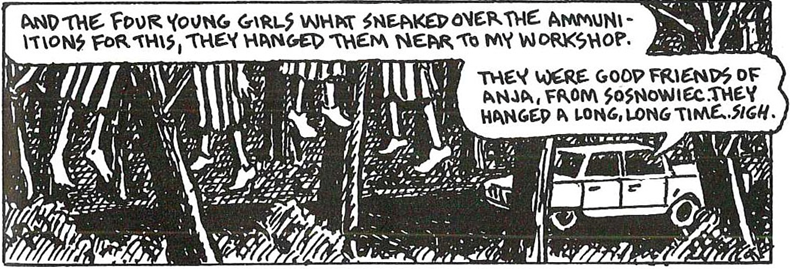 Figure : Maus p. 239Maus’ impactSpiegelman has said that Maus broke taboos without really intending to, the primary among them being the representation of the Holocaust in a comic populated by animals. For this reason, some critics worried that, whilst Maus was a permissible anomaly, by apparently breaking those taboos it would open the way to other, less desirable comic representations in a similar vein. This was articulated directly by Alan L. Berger, who worried that it would set a precedent or begin a trend, so that ‘over time the Holocaust [would] be reduced to a series of cartoons’. Berger need not have been overly anxious: despite Maus’ enormous success it has not been imitated, nor have its comic devices been appropriated and diluted. Though there are now some comics concerned specifically with the Holocaust they have been slow to appear and bear limited formal or conceptual relationship to Maus, nor have they had a comparable cultural impact. The proportion of Holocaust representation found in comics and graphic novels represents a tiny fraction of Holocaust representation in popular culture when compared to the many depictions in films and novels since Maus’ release.For the purposes of this thesis, the more important question around the artistic legacy of Maus is not of its influence on representations of the Holocaust but of its influence over other creators, both comically and otherwise graphically inclined, seeking to combine various levels of memory, history and politics beyond representations of the Holocaust. This legacy will be the basis for the later chapters of this thesis. It must suffice here to say that in this respect both Maus and Spiegelman’s other work in the comic world, for example in commissioning a young Joe Sacco to report on the trials for Bosnian war crimes at the Hague, have since had a powerful impact, both by persuading critical audiences to be more open-minded toward comics and by inspiring and supporting new work in other areas.Thematic approaches to MausWriting in 1988 before the release of the second volume, Joshua Brown notes that while Maus I was well received as a ‘good book’, audiences both academic and public struggled to classify the text: ‘Okay, Maus is an ingenious work of art, it's a good story as well and, certainly, it's better than the run-of-the-mill comic book. But history? No way’. Brown’s rhetorical query is related to the fundamental concerns with Maus as a Holocaust comic expressed in the previous section, but it also raises a more complex set of questions around what claims Maus makes and the way in which that affects interpretation. This section will focus on the ways in which critics tried to identify Maus and the interpretive drive behind those attempts. As I will show, earlier responses to Maus display a fluid set of anxieties which confuse connections between fact and fiction with those between history and art, and collate form with genre. As these distinctions become less important as driving factors in interpretation, common thematic readings emerge.The clearest expression of the initial difficulties which surrounded the way in which Maus was understood can be read in its transition across the bestseller list of the New York Times. The ‘problem of taxonomy’ to which Spiegelman responded in a letter to the New York Times in 1991 addressed the placement of Maus in the ‘fiction’ column of the list:If your list were divided into literature and nonliterature, I could gracefully accept the compliment as intended, but to the extent that ‘fiction’ indicates that a work isn't factual, I feel a bit queasy. As an author I believe I might have lopped several years off the 13 I devoted to my two-volume project if I could only have taken a novelist's license while searching for a novelistic structure [...] I shudder to think how David Duke — if he could read — would respond to seeing a carefully researched work based closely on my father's memories of life in Hitler's Europe and in the death camps classified as fiction.Spiegelman clarifies that he rejects the paper’s attribution of fact or fiction based on medium (and incidentally rejects Langer’s attempt to bring Maus into the fold of literary acceptability by aligning it with ‘nonliterature’). The classification of Maus as fiction was a response to the text’s formal characteristics and evidences a belief that comic is a more inherently ‘fictional’ medium than prose, one which overlooks whatever mediations contribute to the creation of a prose text. As Spiegelman suggests, acknowledging the relationship to fact of which Maus is possessed is particularly important given the demand for recognition that it makes as a Holocaust text. This demand for recognition is constituted in two related ways in the text. As a work based on a survivor narrative of the Holocaust, Maus is strongly identified with testimony, and the recognition of that testimony as nonfiction is a small but important act of remembering the Holocaust. This is then upheld by the level of research detail within Maus (geographical, political, and personal) which consolidates the text’s overall claims to nonfiction. Together, these strategies make claims which evidence both a link to the historical source and to an individual witness. A comic makes explicit representational declarations in its form: this is an image created by the hand of the artist, line by line; therefore these words are also filtered through him or her. These declarations are a concern within Maus and are thematised as part of its postmodern self-reflexions. However, the fact/fiction binary is too broad and nebulous a comparison to be of much use to this discussion and critics quickly moved on to discuss the dualities of the text in terms of history and memory. This pairing develops a more complex set of concerns around veracity, authenticity and the imagination and implicitly raises a question about how to approach traumatic responses against a historical record. These issues have become central to approaches to Holocaust representation and the intersections of individual experience with international geopolitics more broadly. Maus and historicityBerel Lang, discussing Maus’ changing status on the bestseller list, asserts that ‘Holocaust fiction — imaginative writing about the Holocaust — typically if not invariably aspires to the condition of history’. Lang’s assertion does not suggest that all forms of writing about the Holocaust must also serve as historical analysis, but it does imply that historicity is a consequence of the representational obligations which arise from creating narrative art which depicts the Holocaust. Lang’s wording is impressionistic at best, but in its vagueness does suggest a multivalence in the uses of the language of history which I will now explore. Maus makes powerful truth claims throughout the text, and many critics have responded to these claims by locating Maus within a framework which understands it as historical. Although historical detail is used in part to establish the veracity of the text, and to promote its truth-claims, the historical in Maus does not describe the limits of the text’s relationship to fact. In addition, the history that Maus constructs is embedded within a family narrative that explores the connection between biographical experience and the creation of history as social object and national narrative.Within Maus historical truth claims are based on the presentation of political, geographical or architectural detail, for example through the inclusion of maps and diagrams of the camps, and what are framed as Vladek’s diagrams of hiding places. Elsewhere these diagrams relate to more universal, material truth-claims. Vladek’s diagram of a boot repair is instructional and familiar in both tone and content. Even where these details function as historical references they also have parallel functions. The presence of Vladek’s drawings have all the pathos of the (immigrant) parent’s urge to pass on the survival skills which were urgently relevant to them, but which may be unsuited to their children’s needs; Artie’s survival is in peril in Maus, but in a different form, one which is emotional and psychological rather than absolute. The historical in Maus is also constructed through the text’s (and Artie’s, as he entreats his father to stay on track) structural insistence on a linear chronology of Vladek’s recollections. Artie performs a historian’s work within the text, building his research and carefully shaping the evidence of his witness. Dates are clarified, and where maps are included in the frontispiece of Maus II and elsewhere they enable the reader to gain a clear grasp of how narrative action relates to geographical space, acting as anchors to the physically mappable past. 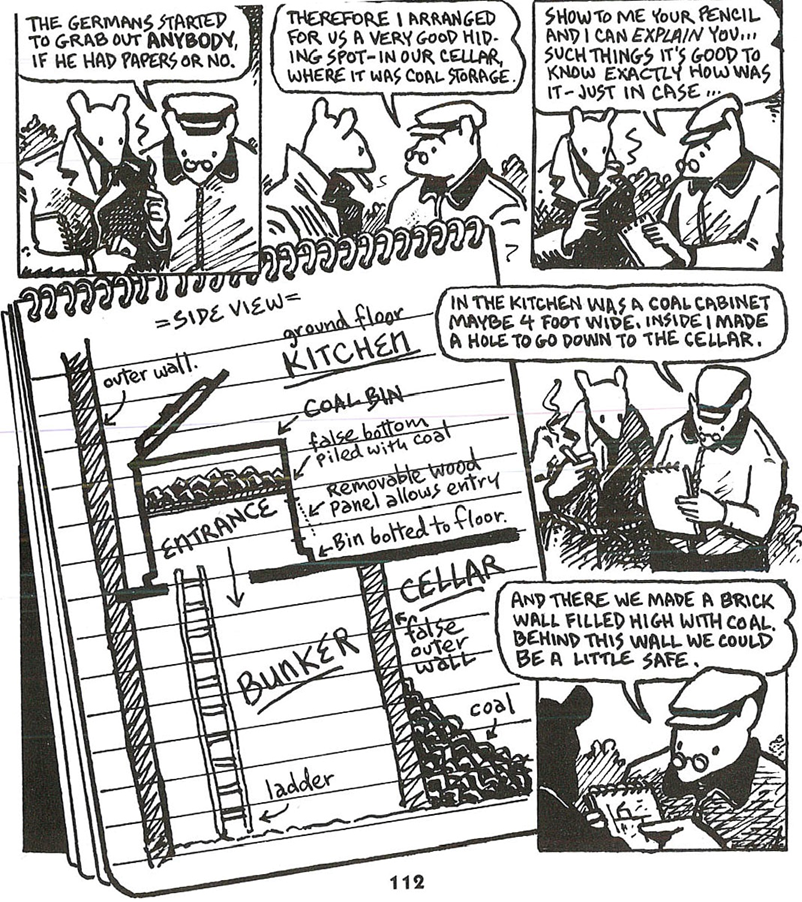 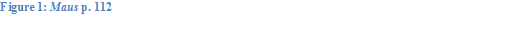 Elsewhere the historical is barely detectable or becomes more allusive, as in Spiegelman’s use of photographs as the basis for some of his images. Although Maus implicitly evidences a significant body of research, Artie does not step outside the diegesis to present other evidence or offer references for source material. In fact, there are points where Spiegelman skims over the level of historical research that went in to Maus. One notable example is a scene in which Vladek hides from a selektion by staying in the toilet. In MetaMaus Spiegelman discusses the challenge that drawing those toilets presented; it was not until a visit to Auschwitz, which ‘had been a soldiers’ garrison in World War I, and wasn’t built specifically as a death factory, [so] it had real toilets,’ that he was able to draw the scene. For drawing flush toilets in a concentration camp Spiegelman has been accused of anachronism, because the research basis for the image is elided, and for this reason whilst the panel is historical in one sense it is not part of the historical mode in Maus. However, in the paratextual information which now surrounds Maus, especially in MetaMaus where these aspects of the text are clarified, the historicity of the text is amplified as Maus generates its own archive. 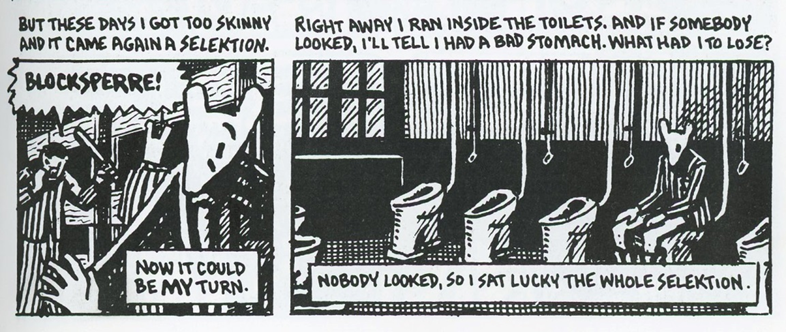 Figure : Maus p. 227Responses to Maus which discuss its historicity have had to temper the obligations of history by mobilising categories which allow for the different ways in which the narrative is constructed. Orality has been a popular way to describe the relationship between the historical, the personal and the mnemonic in Maus: Spiegelman's sources are relevant, but oral history is more than a verbatim transcript propped up by corroborative facts and context. The structuring of an account—how a recorder shapes his or her sources, how he or she organizes the materials into an interpretive narrative—[is] equally a concern. Discussing orality is one way to account for the way in which the narrative is structured. As Brown implies, this is not just a transcription; in Maus the representation of orality is part of the text’s self-reflexive examination of the work of creation. The declaration of structuring which Brown finds in Maus’ representation of orality becomes an ethical response to postmodern concerns with the work of history, as Michael E. Staub explores:As [oral narrative], it is part of a larger tradition in twentieth century minority and ethnic literature: narratives that rely on the immediacy and authority of oral encounters with members of persecuted and oppressed groups in order to counter ‘official versions’ of history that marginalize or even deny these groups' experiences and perspectives. Staub’s response, rather than attempting to understand Maus as a partial document within a broader historical framework, offers the text as a site of resistance to that framework. Staub senses a threat to the voices of victims generally and of the Holocaust specifically, one which is inherent to attempts to disseminate narratives within hierarchical systems of knowledge. This might include official histories, which are necessarily dependent on the overarching eye of the historian. In the context of this suggestion, Lang’s assertion appears redundant as it is exactly the ‘condition’ of history which Maus is working away from. Whereas for Lang, history is way of implying that a text about the Holocaust should have a certain fidelity to fact, for Brown and Staub history was one facet of discourse in Maus which interacted with, but was not ideologically superior to, its other representational aims. History here is not a methodological standard or a genre. Rather it is a specific mode which Maus sometimes uses. Emphasising the orality of this history in Maus also carries the suggestion that the history to which such assertions refer is itself a particular voice; this concept is generally congruent with reading history in Maus as a mode, but it also encompasses the formal aspects of the text’s narratological strategies.History to memoryAlthough memory and history are both central to Maus, critics have recognised that they risk operating in tension with one another. The conceptual challenges to discussing the role and representation of memory in relation to the Holocaust have made reading Maus mnemonically one of the most fertile approaches to the text. Including subsets of memory studies (post-memory, trauma), this represents the largest collection of approaches to Maus. The status of Maus as a text about an individual who remembers the Holocaust, yet is created by the son, who cannot remember the event itself, connects it to the discourses of memory that emerged across disciplines in the 1990s. Although earlier commentators had acknowledged the role of memory in Maus, from around the mid-1990s discussions of Maus began approach the text’s representation of memory as its central interpretative issue, with a more complex theoretical grounding in the emergent disciplines of memory and trauma. Historical perspective remained important when approaching Maus, but expectations placed upon the text to communicate didactically waned. This change in critical responses to Maus, away from an anxiety about genre and history and toward a contemplation of the text in terms of its relationship to memory, followed a cross-disciplinary ‘boom’ in memory studies. Earlier approaches to Maus and its mnemonic representation tended to reproduce the structural distinctions made between personal experience and public history. The intersection between the pressure to represent memory as human and flawed against the incontrovertible historic event provided a central tension in responses to Holocaust memoir and Maus in particular. Staub praised Maus for the fact that it did ‘not fuzzy the lines of objectivity and subjectivity, nor does it speculate on what James Clifford names the "partial truths" of all ethnographic encounters’. However, Staub’s implicit equation of memory with subjectivity and the hierarchy this implies invokes the threat of invalidation and returns his approach to just the epistemological hierarchy which he sought to reject in his criticism of the historic. The relationship between history and memory in Maus is reduced to yet another binary, like fact/fiction, which attempts to separate and evaluate elements of the text according to its relative adherence to undefined boundaries Robin Wagner-Pacifi recognises the problem of balancing the representation of memory against the ‘demand for documentation’ that Michael Rothberg identified as one which made multiple demands on Holocaust representation: What does it mean for collective memory to be simultaneously termed fictional or non-fictional, or neither? Does such paradoxical categorization necessarily lead to a post-modern cynicism (or despair) about the ‘real’?’Initially this question recalls concerns around the historical versus the fictional, where there is a perceived tension between the two. Here the conflict is transmuted into one which includes memory, the postmodern, and the ever-slippery concept of reality, which according to Rothberg cannot be ignored or dismissed in discussions of the Holocaust. Approaching the ways in which memory is represented in Maus, rather than viewing memory as a counterpoint to the historical, allows for a more sustained engagement with the nuances of the text and, more seriously, for a more respectful engagement with the voices of survivors. Spiegelman’s strategies for representing memory, as Rothberg argues, span those of realism, through modernism to the postmodern. In them there is, as Wagner-Pacifi suggests, a concern about what can really be known or represented, but as I shall discuss, the exploration of this concern can take a number of forms.This collective referred to by Wagner-Pacifi is also questionable.  If Maus is read as a text of memory then it falls upon the critic to decide whose memory it is. Wagner-Pacifi reads Maus for its interactions with collective memory, for although it is a ‘tale of individual, or family memory’ it is ‘interwoven with historical events’: ‘the inevitable tensions and, potentially, contradictions experienced when private individuals enter public arenas in such things as wars or political upheaval describe the analytical threshold for the kind of collective memory model being developed here’. This intersection is one to which a range of critics have referred; Rosemary V. Hathaway, who argues that Maus is best understood as postmodern ethnography, also emphasises the attempts made by Spiegelman to depict ‘the complex relationships among personal histories and larger “official” histories’. Hathaway’s concern with the risk that individual memory might not concur with public memory aligns public memory with the functions of history discussed in the previous section, where history is not only the empirical record but is also part of the construction of public life and collective memory. Wagner-Pacifi is stating the obvious when she describes the intersection of the private and the public as the only analytical threshold of Maus, for if Vladek’s biography had remained within the confines of ‘normal’ domestic life, Maus would not be a book about the Holocaust, or as Gabrielle Schwab puts it, ‘war presupposes the intersection of private and public histories’. This is the basic condition of Maus. Whereas in the previous discussion ‘history’ risked becoming a symbol for ‘fact’, here ‘history’ becomes a way of articulating the relationship between the individual and the superstructures of whatever power may act upon them. In this context, those powers are political and ideological; because they happened in the past, Wagner-Pacifi calls them historical. This is a useful way to point to the different frameworks of discourse present in Maus, where one strand is based in the familial but which is inextricably linked to wider social and political contexts. The early sequence in which Vladek and Anja visit a sanatorium in Czechoslovakia is a case in point. The journey is precipitated by Anja’s postnatal breakdown, but the journey takes the Polish Spiegelmans through a town where they see, for the first time, a swastika. It is sign of the changing political makeup of Europe and a picture of what is to come interwoven with narrative drama propelled by private events.As a text which focusses on familial relationships, Maus lends itself to readings which try to explore the Holocaust through family experience, whether they approach it through the lens of oral history, ethnography, biography, gender as it manifests itself in familial relations, or any other genre. Nancy K. Miller’s autobiographical reading which places ‘autobiographical collaboration at the heart of Maus’ is typical of this vein and places Maus in a relationship both to literary Holocaust memoir and at the beginning of a significant trend for life-writing in graphic novels. Steve Hochstadt’s assertion that most Jews experienced the Holocaust as a ‘family crisis’ supports familial readings, and its relevance is particularly evident in Vladek’s testimony, with its focus on the increasingly desperate efforts of his family in their attempts to stay alive.  Hochstadt places this focus on family in an historical context in which other avenues for social participation were blocked:As they were swept up in events beyond their control and comprehension, they were preoccupied with family; if they survived, they conceived of their traumatic past within familial terms. Forced by the Nazis out of their participation in communal, commercial, and public life, Jews constructed their narrowed lives around family. When it is composed, based on both written and oral sources, the Jewish history of the Holocaust will be dominated by family.Whilst family-centric approaches to Maus implicitly acknowledge this understanding of the Holocaust, they do not tend to formulate the construction of the familial as a reaction to the Holocaust in quite such a direct way. Admittedly Hochstadt’s research is relatively recent and may preface a greater interest in family-centred Holocaust history, but, as Dan Stone concludes his chapter on emerging trends in the field, ‘family and the aftermath of the Holocaust […] are topics—and life experiences—that have no end, and continually pose new questions’. Approaches to Maus which have discussed it in familial terms have shown a general sense of this open-endedness, focusing particularly on the continuous questions posed by Spiegelman through Vladek’s difficult parenting, Artie’s filial antagonism, and the absences of lost family.Reading traumaReadings of family memory and postmemory in Maus are inevitably linked with readings which look for evidence of the representation of trauma. The theorisations of trauma which emerged in the 1990s centred around two key texts, Shoshana Felman and Dori Laub’s Testimony: Crises of Witnessing in Literature, Psychoanalysis and History, and Cathy Caruth’s Unclaimed Experience: Trauma, Narrative, and History. As the titles of both texts show, whilst trauma was understood to be experienced on an individual basis, the historical was for trauma theory a concern, albeit not one which necessarily anchored trauma to a specific historical moment or process. Caruth’s development of trauma depends upon its temporal dislocation; not known in the first instance, trauma it is found in its unassimilable recurrence ‘in the nightmares and repetitive actions of the survivor’. Based on this paradigmatic formulation, both memory and postmemory of the Holocaust are likely to have psychological implications which cannot be fully realised or represented. In relation to Maus this means that Spiegelman may draw Vladek’s recollections of the violent events of the Holocaust, but it is through its removal from the original site of the injury that Spiegelman’s art begins to approach the traumatic dimension of those memories. Reading Maus as trauma therefore looks for the ways in which the text signifies the unknowability of originary events and the continuation of a psychic injury alongside the more self-evident narrative incidences of emotional rupture which occur, for example, in Artie’s response to Anja’s death.Readings which apply this expectation to Maus have a range of material from within the text upon which to draw in order to argue that Spiegelman uses this concept. At a formal level, Spiegelman’s use of the comic can be seen to ‘refer […] indirectly, to the unexpected reality—the locus of referentiality—of the traumatic story’. As a comic, the hand-drawn images and words (rendered autographically as part of the overall visual utterance of the panel) are in semiotic terms explicitly iconic, that is to say they have no direct relationship with that which they represent. Unlike photographs, comics do not enact transparency between what they represent and how it is represented. In this regard, the comic itself might be read as an ideal traumatic medium for the way in which it displaces itself from the originary event by explicitly creating a visual substitute for its appearance. The way in which Spiegelman’s research manifests visually plays on this aspect of the comic. Photography provided important clues as to how to compose the detail of Maus, and at points Spiegelman directly refers to Holocaust photographs. Early in the text, when Vladek and Anja pass through Czechoslovakia, they look out at a village which has been declared ‘Jew Free’. This panel is based on a photograph of Brucken, in Germany, which was published in Der Stürmer in the mid-1930s. Most striking however is Spiegelman’s version of one of the four ‘Sonderkommando photographs’ taken from inside Auschwitz-Birkenau in 1944(figure 4). In themselves these photographs are extraordinary in part because they are not a recollection of the Holocaust but were created in the moment by an inmate of the camp. Spiegelman re-frames this image and in doing so refers to the impact that the Sonderkommando photograph has had upon collective memory; it is so powerful that it shapes the way in which the Holocaust is visualised even in the reminiscences of others. Yet drawing this photograph also comments on the way in which the immediacy of the original may be perceived. The photograph offers the illusion of some link to source, but it is entirely theoretical. Perspective aligns the viewer with the eye point of the photographer-participant, but it cannot provide a route into that scene. The sense of displacement on which trauma rests is as much a feature of photography as it is of comic, but by re-framing the image as a comic Spiegelman makes this clear even as he alludes to its pervasiveness. Spiegelman makes this point again by drawing the loose pile of family photographs which are all that remain of Vladek’s relatives. They are precious but inadequate, their presence attesting to the impossibility of recovering what has been lost.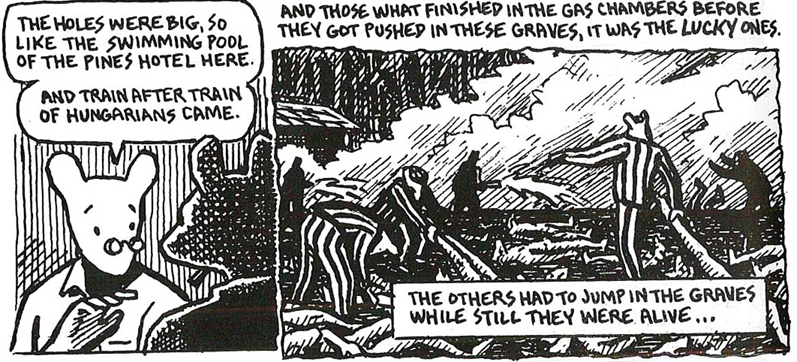 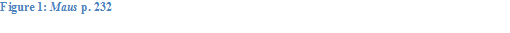 Vladek’s behaviour, from his compulsion to save anything ‘useful’ to his nightmares and the final misdirected gloss he places on his and Anja’s reunion, also lends itself to be interpreted as evidence of traumatic displacement and occlusion. Because it is Vladek whose memories shape the text, we might look to his as the primary trauma in Maus, but Hamida Bosmajian cautions us that Vladek’s ‘master narrative is so intense and dominant that we forget what Mieke Bal calls “the fabula of the primary narrative”, namely, Artie’s struggle for acknowledgement of his trauma as a child of Holocaust survivors’. In fact Artie’s trauma is at least as much in evidence as that of Vladek throughout the text. It is Artie who discusses his insomnia and depression, and who suffers a breakdown and is committed. Accordingly, a focus upon what Holocaust trauma might mean for the child of survivors informs Michael Rothberg’s commentary in Traumatic Realism, as well as responses by Mark Cory, Victoria A. Elmwood, Andrew Gordon, Richard Glejzer, Rick Iadonisi and Nancy K. Miller. In the pages which opens Chapter Two, entitled ‘Time Flies’ (201), we see Artie, depressed and artistically stagnating, wearing a mouse mask and surrounded by the bodies of the dead, with a watch tower visible through his window. In working on Maus, this image suggests, Artie has been overcome by the enduring presence of the victims, whose claims he cannot equal as an artist or, as the following scenes imply, as a son. Artie suffers from a displaced survivor’s guilt which is entangled with the guilt, resentment and envy he expresses towards his father. Approaches to Maus which read this combination of traumatic histories tend to do so in terms of the father’s memory and the son’s postmemory. Developed by Marianne Hirsch in relation to Maus, this concept describes that which is remembered but has not been directly experienced, and expresses something of the relationship to the Holocaust which might belong to the children of survivors. Echoing the temporal dislocation of Caruth’s trauma, Hirsch writes: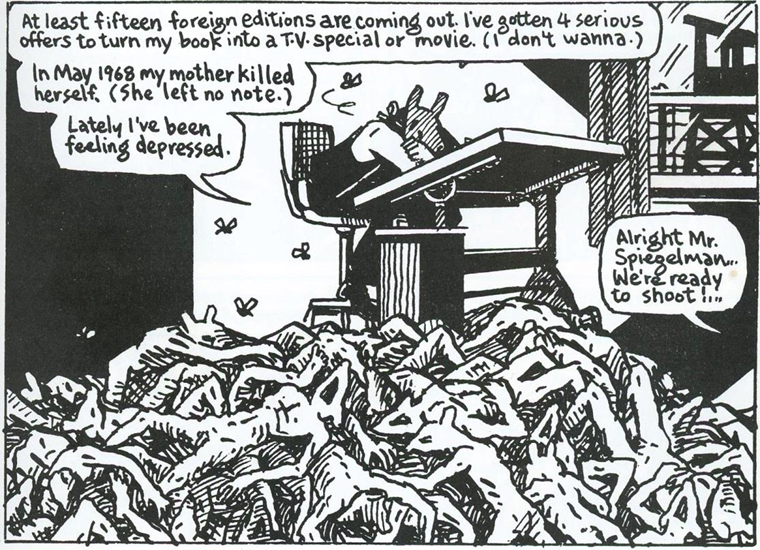 Postmemory characterises the experience of those who grow up dominated by narratives that preceded their birth, whose own belated stories are evacuated by the stories of the previous generation shaped by traumatic events that can neither be understood nor recreated.This concept has been picked up in relation to Maus by numerous critics including Mireile Ribiere, Michale Schuldiner, and Efraim Sicher. Postmemory places Maus at a specific cultural moment, one which Michael G. Levine calls a ‘turning point in the history of Holocaust testimony’. For the children of survivors who around this time began to explore their relationship to the Holocaust, ‘it was a question not only of helping to elicit their parents’ stories—of persuading them to write, speak, or agree to be interviewed—but also of coming to terms with their own implication in their parents’ experiences’. Reading Maus in this way provides social specificity to the marked preference for mnemonic readings of Maus, in which a generation of academics sought to come to terms with the challenges of an inheritance from their parents’ lifetime, if not their direct experience. Responses to Maus in the 1990s and early 2000s can therefore be seen to circulate around the emergence of a generationally specific post-Holocaust consciousness.Given the way in which trauma theory is concerned with the indirect and the implied, critics responding to the traumatic in Maus have looked to its gestures toward the referential limits of the text as expressions of these psychic wounds. For Hirsch, postmemory is not only that which is orally or otherwise directly transmitted by the parent, as expressed in the representation of Vladek’s narrative. It may also be mediated and acquired through documents and objects. Accordingly, Hirsch focuses on the three photographs in Maus which interrupt the comic text at key moments. All three are of family members; the first is Anja with Art, the second is a boy whom we assume to be Spiegelman’s brother Richieu, who did not survive the Holocaust, and the final photograph of a post-war Vladek in a borrowed camp uniform. The photographs, unassimilated into the narrative, are read to signify, or at least gesture towards, the inassimilable trauma of Spiegelman’s postmemory. In the chapters which follow and particularly in Chapters Three and Five, I discuss in some detail the impact of combining film or photography with drawn media. In Maus, one notable feature of the photography is that it does not fulfil an evidentiary function. It is not the indexical physicality of the photographs which proves the reality of their subjects, nor do the photographs punctuate the text in such a way as to emphasise the invention of the comic against the visual report of the photograph. Truth-claims are made in the comic proper, and the photographs, whilst they de-stabilise the narrative through their rupture of the medium as Hirsch argues, are complex images which attest to something other than the incontrovertible nature of their facticity. 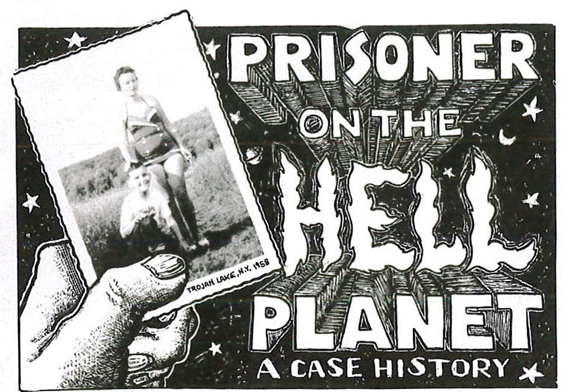 There are scores of photographic images that Spiegelman could have included to illustrate or evidence the massed death of the Holocaust. But Spiegelman does not rely on these to convey either magnitude or extremity and in doing so challenges the narrow iconography of the ‘death factory’. Whilst Spiegelman communicates some of the typified elements of mass killing in Auschwitz, he also, crucially, shows life happening in the camps. This is a profound authorial act of resistance against a space that was designed to eradicate the living even whilst ‘life’ may have remained present. That Vladek’s testimony is a narration of survival is based not just upon the fact that it is delivered post-liberation but also upon the fact that it is able to describe a personhood which linked (though not necessarily continuously) from ‘before’, through ‘during’, to ‘after’. It is this sense of continuity or loss which we bring to reading photographs in Maus. Spiegelman is able to show loss because he shows the life that was before rather than the moment of death, and in doing so show what was lost. The image of Richieu is one of innocence, both in terms of a nostalgic understanding of childhood and in terms of ignorance of the future (the concept of innocence as indicative of what is or is not deserved is irrelevant here). It is a life not yet defined by what is to come, and when read in the context of Spiegelman’s depiction of a thriving family in a widespread Jewish community, it conveys tragedy rather than inevitability. Innocence in Anja’s picture functions a little differently. It is innocent in the sense that the photographic image, if it were of anyone else in any other context, would look entirely normal, but here the representation of the happy family holiday is the effacement of Anja’s silenced testimony. It sits as a disruptive counterpoint to the inner life suggested by her suicide, but it also offers a glimpse of a potential future (motherhood, happiness, life) which was eradicated by the Holocaust, not only for Anja but also for Artie.In this respect, I follow Hirsch’s argument that these two photographs in Maus have a radically disruptive function and in this sense Maus ‘represents the aesthetics of the trauma fragment’ by including a piece of knowledge which sits outside of the framework of what is ‘known’ by the comic and which cannot be assimilated. However, at the same time they also quite straightforwardly show a past and a future that has been destroyed.  It is not just that the photographs disrupt the framework of the comic but that they break up the teleology that the Holocaust imposes on the lives of victims and survivors, shifting the temporality of a text which is otherwise chronologically directed.The oblique relationship of the text to the events to which it refers is a self-reflexive preoccupation throughout. Whilst the photographs are the clearest indication of formal instability, this de-stabilisation is also clearly expressed in the ways in which Spiegelman undermines the animal representations. Whilst traumatic approaches are inclined to attribute these limits to the ‘gaps’ in knowledge that are conferred by trauma, their functions are multiple. Michael Rothberg finds that Holocaust representation presents three major demands: A demand for documentation, a demand for reflection on the formal limits of representation, and a demand for the risky public circulation of discourses on the events [...] I suggest a connection between those demands and the crucial socio-aesthetic categories of realism, modernism and postmodernism.As such, the limits expressed in Maus function in a more complex way than simply as an expression of the traumatic. They are also a response to this demand for reflection, a demand which is, in the context of the Holocaust, not merely about a postmodern aesthetic but about a postmodern ethics which is deeply anxious about the totalising viewpoint which Staub and others identified with a certain form of history. Spiegelman makes clear his interventions and self-doubts, and the limitations expressed in Maus declare and interrogate the role of the artist in mediating the narrative. This reflection is in turn imperative in establishing the text’s authenticity, or integrity. At this point, however, this argument re-connects with the idea that representation is in itself an ethical risk. Whilst trauma readings interpret this risk as an incursion into the inchoate and un-knowable, readings of Maus which are interested in discourses of power and perspective interpret the risk as one of claiming mastery over the subject. The modest, self-critical reflexion in Maus can therefore be read as a careful response to the demands of representing the Holocaust. Although there is a moral urgency to this reading, it also carries a more modest claim. There is no reason to believe that Spiegelman, in indicating the limitations of Maus, intended any grand pronouncement about what could and could not be done in art more generally. Rather, the self-reflexions and limitations of the text may only be so much as the self-reflexions and limitation of this particular creator. This may be attributed to Spiegelman’s capacity as a creator, or, more thematically, to his status not as a victim or survivor but as the child of one, who finds that certain areas of knowledge are necessarily inaccessible to him.The representation of Anja, in this and other respects, becomes the central structured absence in the text. Missing Anja is about more than simply that which cannot be drawn, read or represented. The central absence of Anja represents a deeper loss and a deeper violence than the unclaimed experiences of Vladek or the post-trauma of Artie. Anja, whose voice is symbolically destroyed when Vladek burns her diaries and who takes her testimony to the grave, is the figure of an un-survivor; someone who lived through the Holocaust, but who could not live after it, or as Rothberg frames it, ‘Anja’s suicide and Vladek’s inability to mourn her death radically upset the notion of “survival” that ordinarily legitimates the Holocaust memoir’. Rothberg’s reading of her position in the text remains among the most persuasive interpretations, particularly in his response to the section ‘Prisoner on the Hell Planet’, which ‘not only presents a stylistic rupture with the rest of the work, but reopens the wound of the mother’s suicide’:[T]he ‘presence’ of the maternal body here vainly attempts to compensate for what, many years later, remain the unmournable losses of Anja’s suicide and of the years of psychic and political suffering that her loss represents for Art. ‘Prisoner’ draws attention to itself as at once in excess of the rest of Maus—a ‘realistic’ supplement framed in black—and less than the mother (and the history) it seeks to resuscitate.Anja’s lost testimony, then, is taken to symbolise the experience of those who do not fit into the category of ‘survivor’; she is one of Primo Levi’s Sommersi. It is death itself which ultimately makes Anja inaccessible, and which Spiegelman is unable to show. In Maus this takes on a gendered dimension and in Rothberg’s reading Anja is silenced by the masculine drive of Vladek and Artie’s narration, even as Art attempts, and fails, to speak from or occupy ‘the impossible position of the mother’s suicide’. Rothberg argues that through Anja Spiegelman interrogates ‘representations of Jewish women’ and attempts to show the oppression at work in his father’s patriarchal stubbornness, which overwrites the voices and bodies of women. In Maus Vladek speaks for and over Anja, but it is Anja whose narrative—or absence of narrative—thwarts Vladek’s attempts to represent them both as having lived ‘happily ever after’, giving the lie to his final words. All the same, Vladek’s devotion to his wife (which must be read alongside the controlling behaviour he exhibits in their early courtship) is often a redeeming feature in scenes from their younger days, and although Vladek expresses grief in response to talking about the general violence inflicted on his family it is in relation to Anja that he evidences the most profound sense of loss. Whilst this specific grief might be read as the only kind of grief Vladek can express in the face of the incommensurable challenge to mourning the Holocaust as an event, it seems reductive to suggest that Vladek’s love for Anja is nothing but a symbol of what has been lost more generally. In showing Vladek’s central loss as that of his wife, Spiegelman insists that the emotional identity of this survivor is mediated through intimate grief rather than through a traumatic template of incommensurability. In addition, I want to insert a note of caution about traumatic readings which interpret Anja’s suicide as a direct response to the Holocaust, one which is unrelated to her pre-war mental health. Anja is clearly depicted as suffering from what we might now call depression or chronic anxiety, and the point here is not that she killed herself because of her ‘trauma’ but that we do not know and cannot discover why she killed herself. At the same time, then, as Spiegelman undermines the ideology of survivor-hood and exposes the gendered violence toward Anja that his father performs, his unwillingness to attribute all of their behaviour to one determining event is part of the urgent insistence on personhood that Maus makes on behalf of Holocaust victims and survivors.Whilst the interrelations of trauma and postmemory have provided an important critical approach to Maus, this is not to suggest that these concepts have gone unexamined. Although Gabrielle Schwab’s reading of Maus uses theories of memory and mourning to address the representation of family and absence, she sounds a cautionary note about the implications of trauma becoming the defining feature in the identities to which it is attached:Such attachment to injury is problematic, especially in a ‘wound culture’ oversaturated with stories and studies of trauma. An excessive emphasis on mourning may indeed contribute to an identitarian definition of cultural belonging by tying it to victimisation.This objection to an identity that is occluded by or defined purely in terms of its victimhood suggests an ambivalent approach to the representation of Holocaust survivors and victims which is sceptical about the consequences of over-reading trauma. Schwab may have been objecting here to analyses like that of Sheng-Mei Ma, who suggests that Spiegelman’s identity as a Jew in Maus ‘derives primarily from the weighty subject matter’ which therefore ‘becomes the core or defining moment of Spiegelman’s Jewishness’. Carolyn J. Dean’s study of victimhood after the Holocaust might usefully be deployed in response to these configurations. Whilst Dean is ultimately concerned with finding ways of relating to suffering which neither erase victimhood nor construct it as a super-category of identity, her study is sensible of the implications of defining Jewish identity in terms of the Holocaust. Writing in response to Hannah Arendt’s letter to Karl Jaspers, Dean writes:If Jews are pathologically attached to being victims, the Holocaust is no longer an icon only of human tragedy but also of the potential for distortion and exploitation of human tragedy […] If Jewish trauma […] not only stands in for Jewish history, but is also a paradigm of a now socially privileged condition of victimization tout court, then trauma becomes a privileged marker of identity rather than a set of symptoms from which one might ideally recover.Dean is talking here about the consequences of an over-identification with the victims which promotes generalisations and wipes out both the actual victim experience and any wider nuances of identity. To read Spiegelman’s Jewish identity in Maus as something which has a causal relationship with his post-mnemonic victim-status is misguided: Spiegelman never structures his identity in this way and whilst he struggles with his own relationship to the Holocaust, this is never done with a sense of shared victimhood and the collective identity that such a thing would produce. In Maus, whilst family trauma is real and the inheritance of the Holocaust presents huge challenges, victim identity belongs to the victims. Echoing Dean’s sentiments, Spiegelman’s rejection of the label ‘Jewish Writer’ does not indicate his feelings about his own Jewishness; rather it is part of an approach in which he contends that if the Shoah is perceived as a ‘parochial’ (Jewish) issue, then its lessons have not been learned.The sensibility which Spiegelman shows throughout Maus toward the at times difficult distinction between the particular and the universal becomes especially important when we approach trauma in Maus with a historiographical sensibility. It is vital for traumatic readings of Maus to maintain a separation between the notion of the Holocaust as something which manifests in literature through the representation of personal trauma, and the concept of the Holocaust as an historical trauma in itself. ‘Historical trauma’ has been a popular metaphor for understanding the difference between before and after the Holocaust and has provided a means by which writers can respond emotionally to an event which goes beyond the scale of their writing. But history is not a person, a character, or a community which can experience trauma in the psychological sense, and there are risks associated with connecting the Holocaust as an historical event to a generalised traumatic metaphor. ‘The Holocaust was a trauma of historical significance’ is a rather different statement from ‘the Holocaust was a trauma which shattered history.’ If the Holocaust shattered history, how are we to connect it with the political, social, economic and racial developments in Germany and Europe more widely in the period leading up to World War II, or to think about its continuing effects? I am being very literal, and I do not seek to suggest that the concept of trauma has no place in the work of the historian, as Saul Friedländer and Dominick LaCapra have notably shown. Nevertheless, without careful examination that connection too easily slides into a rhetoric which tacitly endorses the concept of Holocaust uniqueness without the historical grounding on which the concept depends. As Dan Stone shows, ‘[t]he notion that the Holocaust is unique is a long-standing one in Holocaust historiography and, especially, in the popular imagination’. It is one which acknowledges the specificities of scale, moment (‘the nexus of World War I and its after-effects’), geography, and crucially ideology and intention (the Nazis’ paranoid, metaphysical antisemitism and their vision for an Aryan Europe) to which ‘Holocaust’ refers. However whilst ‘for most historians, Nazi intent provided sufficient grounds for uniqueness, some took the claim even further, claiming that the Holocaust somehow stood outside of historical comprehension’. Such a formulation uses trauma as a way to abandon the analysis on which the historical depends. This is not representative of Holocaust uniqueness in a historiographical context, but it demonstrates the point at which uniqueness and trauma may meet.In contrast to these discourses of uniqueness, there has been an increasing scholarship which attempts to locate the Holocaust within the context of other theoretical and historical structures. The two most significant, and heavily intertwined, fields of investigation in this regards are genocide and colonialism. The sophisticated historiography of the Holocaust has informed methods of genocidal inquiry. Nevertheless Stone is cautious about its usefulness as a means to establish general frameworks for understanding genocide, and reciprocally he argues that there is little insight which a definition of genocide can furnish that ‘Holocaust’ does not overwhelm with specificity. In Stone’s analysis, genocide becomes most important in understanding the Holocaust when it is uncoupled from the idea that it is ‘synonymous with state-sanctioned mass death’. Raphael Lemkin’s claim that genocide is a form of colonialism can more usefully brought to bear upon it, opening ‘up ways of approaching the Holocaust that are almost entirely new in the historiography of the murder of the Jews’. Scholars who have followed this suggestion with empirical analysis have found that re-framing occupation as colonisation allows us to locate the Nazi lebensraum project and Nazism’s violent response to the threat of invisible racial difference within a longer history of the German colonial imagination and its genocidal consequences. This concept has echoes of Hannah Arendt’s ‘boomerang’ thesis, in which she claimed that colonialism provided the foundations for Fascism in Europe. Investigations of this suggestion point toward German rule in Southwest Africa, with its race laws, racialized practices and even its eugenic principles, as the most specific evidence for Arendt’s claim.Although the way in which the Holocaust is understood in much contemporary historiography does not preclude a comparative element to its research, the political pressures at work in the historiography of uniqueness is of relevance here. Stone notes that during the Historikerstreit in which the first serious challenges to uniqueness were made, conservative German historians sought to construct a comparative basis in order to locate the Holocaust in relation to crimes committed by Stalin’s regime: In the context of West Germany at the time, this argument was obviously an attempt to re-establish a stronger sense of German national identity than had been permissible in the post-war period. Thus, conservatives argued in favour of comparability and liberals [...] vigorously defended the uniqueness claim. I note this example because it illustrates the wider point that the way in which the Holocaust is configured as unique responds to a political scale of relations which are absolutely contemporary. In the 1980s, these related to shifts in German national identity. However at present the most controversial point at which uniqueness, comparative genocide and the Holocaust intersect is in relation to Israel and Palestine. Efforts to explore the foundation of the state of Israel and the occupation of Palestine using established frameworks for interpreting violence such as crimes against humanity, war crimes or genocide quickly encounter, or are likely to emerge from, the urgent claims made by the current situation in the region. Genocide in particular carries powerful associations with the Holocaust, and employment of the term in relation to Palestine is rare in scholarly work. Martin Shaw’s work as a genocide scholar rather than as an Israel-Palestine specialist is at present the most lucid exploration of how genocide might be understood to apply to the events of 1948, and Omer Bartov’s responses to his contributions in turn typify the counter-arguments. In this context, ‘genocide’ becomes the theoretical meeting point for two distinct histories. The perceived risk here is that if the Holocaust is understood in terms of genocide, and the 1948 War of Independence is also understood as producing genocidal actions, then some basis for comparison is constructed. Although it is not possible to realise this threat of comparison without making unsustainable associative leaps, the terminology of genocide becomes the flash point around which political interests circulate, and in the absence of nuance a form of Holocaust uniqueness which demands the exclusion of ‘genocide’ from its parameters becomes a bulwark against such comparisons.As Stone shows, there is no inherent reason why acknowledging the specificity—the unique features of the Holocaust—is incompatible with thinking about it in genocidal terms, although this demands a reciprocal examination of how genocide might be explored. Whilst art, unlike the work of the historian, is not obliged to provide conclusions which position the Holocaust in relation to the comparative framework of genocide, traumatic approaches to Holocaust literature must account for the implications of the overlap between the uniqueness doctrine and theories of trauma, because when collapsed together they promote a sense of isolation of the original injury which separates it from a present in which there might be lived consequences, or an engagement which attempts to think through how it came about and why. This is one of the reasons that unexamined traumatic approaches to Maus do Spiegelman something of a disservice when they frame this approach to the Holocaust in terms of uniqueness. Spiegelman has explicitly distanced himself from a response to the Holocaust which precludes even the slightest comparison and his disagreement with the Holocaust Museum in Washington DC over using the terminology of genocide in relation to Maus is indicative of his attitude. Spiegelman had deflected an invitation to curate an exhibition on Maus by suggesting the museum host work relating to the then-ongoing conflict in the Balkans:I was just trying to find some way of signalling attention to the connectedness between the two events and suggested a show of contemporary artists’ responses to the Balkans. We corresponded about it and I suggested a title [....] ‘Never Again and Again and Again’ [.] They had no use for that title, so I came up with ‘Genocide Now’.The museum declined to refer to the Holocaust as genocide on the grounds that the UN doesn’t either (although the Holocaust is discussed in the context of genocide by the UN, the two categories are distinguished in the official phrasing ‘Holocaust and genocide’). In response, Spiegelman declined to curate the proposed exhibition on Maus.Although a comparative approach is only subtly in evidence in Maus, the way in which Maus thinks carefully about how survivors should be understood and represented contributes most clearly to it. It is in the representation of Vladek the reader is challenged to engage with the continuity between the Holocaust and the present. Vladek’s decidedly un-saintlike behaviour, in particular his overt racism, makes it unfeasible to read him as a moral spokesperson. Vladek’s refusal to connect his own experiences with the unexamined racial stereotyping he applies to the black American hitchhiker he encounters makes it clear that there are no guaranteed moral conclusions to be drawn from the Holocaust. Rather, Spiegelman implies, interrogation of the values and assumptions which are associated with mass violence must be a process of continuous reflection without which the fact of the Holocaust can have little bearing on contemporary politics. In this respect it is made clear in Maus that reflection on the Holocaust as something which can be connected to continuing forms of violence is a necessary approach.Trauma and testimony: changing perspectivesIf, as I have shown, trauma occasionally encounters problematic historiographical configurations of the Holocaust, the significance of trauma has also increasingly been brought into question in political context. Shoshana Felman’s efforts to make political claims for trauma placed it very clearly within a testimonial framework. While the trauma of the Holocaust precipitated, for both Felman and Dori Laub, a ‘crisis’ of witnessing, ultimately the relationship between speaker and listener was the forum for testimony: ‘it is the encounter and the coming together between the survivor and the listener, which makes possible something like a repossession of the act of witnessing’. While witnessing could not necessarily contain or register the totality of the traumatic experience, testimony still offered a transformative potential through the action of reclamation that speaking represents. This insistence on the voice of the survivor and their right to be heard is framed in radical opposition to the negatory aims of the Final Solution. In this context, the act of narration is part of the political act of testimony. By foregrounding the narrative memories of Vladek, and his own experience as a child, Spiegelman constructs a work which both testifies to and witnesses testimony of the Holocaust. This doubled action of testimony and witnessing situates the articulation of individual suffering and trauma as a site of resistance to the obliterations of the Holocaust. However, the limitations of testimony’s claim to politics are found in its relationship to the individuated psychologies of trauma, and its related obfuscations of collective polity, as Eyal Weizman outlines:The psychological framework of trauma and the call for compassion rather than for political action tends to depoliticize historical processes and to portray people as passive and pathetic individual victims, and not as members of a collective with its own political claims.Weizman’s assertions represent a challenge to criticisms which are heavily invested in the traumatic, testimonial experiences of individual victims. For Weizman, testimony makes the large-scale narratives of history and politics accessible to an audience by calling upon an empathic response to the witness. Although it opens up ways of listening, that empathy also risks obscuring critical thought about the conditions and implications of the situation from which that trauma first arose. In light of this, it is important to recognise the limits of testimony in Maus. For Artie, testimony and witnessing do appear to offer some potential for reclaiming, and surviving, his traumatic postmemory. By contrast Vladek displays an indifferent relationship to the action of testimony (if not to his rare contact with his son). Vladek narrates his tale because Artie asks him to rather than because of an impulse to bear witness on his own past. By leaving this space around Vladek’s experience of narration, Spiegelman allows for a pluralised relationship with testimony which acknowledges its social function but also, implicitly, suggests that it might coexist with alternative approaches to trauma incurred in the context of collective, political violence. Mice in MausIn the previous section, I discussed the key thematic approaches to Maus since its publication in the context of a changing relationship with Holocaust representation and historiography. In the first section, I looked at responses which had found the comic form of the text ostensibly antithetical to its representational aims. As I noted, most critics who discussed Maus in these terms found this tension to be artistically productive. It is notable, then, that one of the very rare examples of an unequivocally negative academic response to Maus focuses not only on the fact that this is a comic but that it is one which represents Jews as mice. Spiegelman’s characters, divided into types through their representation as different species, reflect the hardened set of social distinctions to which Jews are subject in Maus. Critical responses to this characterisation have grappled with the relationship between Spiegelman’s mice, Nazi antisemitism, and the extent of the text’s own confidence in its representation thereof. Some have made light work of Spiegelman’s anthropomorphised animal representations, reading them as the extension of a comedic distancing which is informed by a ‘conscious homage to the traditional funnies’. Following Lawrence Langer, who found that ‘the animal characters create a distancing effect that allows us to follow the fable without being drowned by its grim, inhuman horrors’, Mark Cory suggests that the animal imagery in Maus is part of ‘the paradoxical relationship between atrocity and humour’ which forms its ‘extended coping mechanism’. This approach to the animal imagery in Maus is partly based on the assumption of comic disjuncture which I earlier discarded but which is exemplified by Terrence Des Pres’ argument that the comic form and animal fable of Maus ‘work in a Brechtian manner to alienate, provoke, and compel’. Most discussions of the animals in Maus, however, assess them in terms of their relation to categories of race, nationhood, religion or ethnicity.Spiegelman has been candid about the influences of Nazi stereotyping and representations of Jewishness on his decision to illustrate his work with animal forms.Maus was made in collaboration with Hitler [...] my anthropomorphised mice carry trace elements of [editorial cartoonist] Fips’ anti-Semitic Jew-as-rat cartoons for Der Stürner, but by being particularised they are invested with personhood; they stand upright and affirm their humanity. Cartoons personalise; they give specific form to stereotypes.The representation of Jews as mice echoes their depiction as vermin in Nazi propaganda. It also produces further layers of intertextual connection: Andrew Loman cites Spiegelman’s notes upon finding that Zyklon B was first developed as a pesticide. Thomas Doherty explores this comic representation in relation to a wider context of fascist aesthetics:Spiegelman sees Nazism not only as a force of history but also as an aesthetic stance [...] The Nazis celebrated perfection in form just as Nazi ideology demanded purity of bloodlines [...] for the Nazis, matters of aesthetics were not the esoteric domain of a small coterie of artistes and buffs but a compelling state interest.Prompted by Susan Sontag, Doherty traces the compelling construction of the Nazi ideal of physical perfection as expressed ‘most vividly’ in film, particularly in the work of Leni Riefenstahl. Doherty notes that the Nazis saw film as a medium suitable for representing the idealised aesthetic of Nazism, unlike the comics, in which the Nazis saw fit to represent Jews; this reflects their ‘status in the aesthetic hierarchy’. Privileging the comic form therefore offers an inherent rebellion against fascist aesthetics, which, combined with the claims to representation made for the Jews in Maus, contests and undermines exactly the stereotyping to which the text refers. It is in this context that many critics including Doherty have located Spiegelman’s following statement:This perspective offers a counterpoint to the distancing tendencies described previously. By imbuing these stereotyped forms with fully realised human character, Spiegelman argues that he contests the generalisations on which those stereotypes depend. It is common for responses to Maus in this vein to invoke the de-stabilisations of the animalistic representations which are written into the text as a further way of undermining this framework. Anja’s fear of rats in their hiding place and Vladek’s (false) reassurance that the rodents are ‘only mice’ is a wink to the vulnerability of the representation. More explicitly, the fact that Artie, when he breaks the fourth wall to address the readers as the implied author, is wearing a mouse mask, makes it clear that these distinctions do not carry over into ‘real life’, emphasising the boundary between representation and reality. Although this disruption of the stereotyping of Jews through the specifics of Spiegelman’s representation goes some way toward accounting for the use of mice, it has further implications beyond their relationship to the Nazis’ constructions of Jewishness. In this regard the problematic application of ‘race’ to the concept of Jewishness is simply an illustration of the Nazis’ attempts to claim a biological basis for race.Mice as race or, species as race?Although it is the mice who have garnered the greater level of critical attention, it is through the examination of the other identities represented that the mice in Maus become most complex. In clearly visually identifying the Jews as mice, Spiegelman is obliged to find other animals to represent the different categories of people in Maus. Because of the cat-mouse analogy, Hillel Halkin argues that Spiegelman risks presenting the Holocaust as an event which followed an inherent order of predation which obscures human agency. If the animal allegory in Maus is read as a narrow metaphor for interrelationship rather than as a deconstruction of racial stereotyping, then Halkin’s suggestion has some sense. Nevertheless, Speigelman so clearly frames his critique of these stereotypes that Halkin’s literalised reading seems wilfully wrong-headed. In addition, Spiegelman is working within an American cartooning heritage in which ‘funny animals’ are part of its fundamental makeup. Cats and mice in cartoons do not refer to the blunt, Darwinian logic to which Halkin alludes. Rather, their pairing reflects a dynamic of struggle. In Krazy Cat, George Kerriman’s hugely influential interwar newspaper comic strip, the predatory relationship is flipped, so that Kat is madly in love with the grumpy mouse who aggressively shuns him. In Tom and Jerry, perhaps the most famous American pairing of cat-and-mouse, Tom’s thwarted efforts to capture Jerry and Jerry’s cunning and famously violent evasions nullify the predatory hierarchy. With this cultural basis in mind, it becomes difficult to justify Halkin’s rather limited response.In polarising Germans and Jews as cats and mice, Spiegelman’s choices reflect Saul Friedlander’s understanding of what distinguished the Nazis’ ‘redemptive antisemitism’: ‘whereas ordinary antisemitism is one element within a wider racist worldview, in redemptive antisemitism the struggle against the Jews is the dominant aspect of a worldview in which other racist themes are but secondary appendages’. In the anti-Semitic worldview of Nazism, ‘Jew’ was a concrete category which was diametrically opposed to the equally fully conceptualised ‘Aryan’. In Maus, this means we can read the polarised distinctions between cat and mouse not as generalised metaphors for race (in all their inadequacy) but as categories which specifically reflect the constructions of Nazi antisemitism. Nevertheless, reading mouse/cat as a racial distinction allows for critical reflection on the developments in antisemitism which emerged in Germany in the late eighteenth century. As Friedlander notes, whereas non-racial anti-Semites might previously have called for the total effacement of Jewish identity (through conversion, language, and dress), racial antisemitism insisted that there was no possibility of integration. This is made clear by representing German and Jewish characters in Maus as two different species. The characteristics of identification are not flexible here, but exist at a physiological level. It is in his depiction of the other non-Jewish characters that Spiegelman develops a more general critique of racial stereotyping which appears to go beyond the binaries constructed by Nazism. Spiegelman’s depiction of the various non-Jewish characters, such as the American soldiers, as different animals emphasises the fact that they too have an identity which is defined in relation to difference, instead of functioning as a normative mass against which the Jews are the ‘other’. To an extent, then, Spiegelman’s representation of all the non-Jewish characters in Maus as different animals, rather than the mice being the only deviation from the norm, makes the normative dynamic visible. However, the multiple identities in Maus and the ways in which those identities are distinguished, however, are also the points where the function of the mice becomes most confused, their status as a visual metaphor destabilised by the question of what, exactly, they are a metaphor for. These groupings do not align with a contemporary understanding and deconstruction of race and this in itself may be read as evidence of Spiegelman’s interrogation of the concept of racial difference. Aside from the Jews and the Germans, there are also Poles as pigs, French as frogs, Americans as dogs and Swedes as moose. The animalisation at times appears to adhere to contemporary constructions of national, rather than text-world constructions of racial, differences, and this is nowhere more clear than when Artie is asked how he would depict Israelis, responding with a baffled ‘as porcupines?’. However Spiegelman’s distinctions also continue to reflect the racial thinking of the 1940s, which was not exclusive to Nazism. My Grandfather, at an English boarding school during the 1920s, was taught that an Englishman was worth two Frenchmen, five Irish and ‘any number of N—s’. In this slogan of Imperial superiority is represented not just blatant racism and casual xenophobia but the clear theorisation of a typographic hierarchy of humanity. This worldview is one unburdened by obligation to intellectual consistency, so that whilst Jacob Katz finds that the withdrawal of German citizenship from Jews in the 1930s was ‘no more than the openly declared consequence of the racial theory [of antisemitism]’, he makes it clear that Hitler’s racialised construction of Jewishness, just like that of his predecessors, moved ‘freely between one set of facts and another, drawing conclusions of one type of inferiority from another, and vice versa’. While Spiegelman’s application of a racial metaphor along national boundaries might appear to de-stabilise and undermine it, the metaphor continues to be consistent with the insidiously flexible constructions of difference inherent to the political context which Maus represents.Whilst it makes for a simpler reading of Maus to account for the problematic aspects of Spiegelman’s renderings of race (or ‘race’) by citing the self-destructive details written in to it, the general limits of his metaphor, or by suggesting that it is not in fact race to which the animalisation pertains, there is enough evidence in the text to require that we take it seriously. Andrew Loman’s exploration of Maus on this understanding represents an original approach which is persuasive in its call for an altered perspective on the racial dynamic of the text. Loman cites Spiegelman’s description of the genesis of his ideas for Maus. Spiegelman first, briefly, intended to depict race relations in America using the cat/mouse analogy to represent white/black American experience: One of the original inspirations to do the story was from seeing old animated cartoons in which cats and mice are portrayed. Mice are kinda seen as ‘happy darkies,’ if you’ll pardon the expression. The way blacks were portrayed in these early cartoons and the way mice were portrayed are almost identical; singing and dancing, playing, not being adults with responsibilities.Spiegelman recognised that he had neither the authority nor the knowledge to describe a black American experience, but realised that the metaphor could also apply to Jews and Nazis. However, Loman finds that the cat/mouse analogy has an American specificity which does not transfer completely to the Holocaust. Loman argues persuasively ‘that the two volumes of Maus engage with the issue of race in America in spite of their focus on Nazi Germany’ but acknowledges that the author’s stance is vulnerable to the criticism: ‘Spiegelman’s engagement with this topic is so subtle that to date it has been overlooked by the books’ many critics, and thus may well be rhetorically ineffective [but] the specifically American origins of the racial caricatures need to become a permanent feature of critical engagement with the two books’. Loman’s call is one which critics committed to an antiracist scholarship must acknowledge. His contextualisation of Maus in this respect amends and strengthens other readings which have focussed on the American specificity of Maus’ Jewishness, whilst at the same time insisting upon its relationship to other sites of racial oppression in American culture.Language and identityReturning to the representation of Jewish identity in Maus, it is important to read not only the visualisation of that identity (as a mouse) but the way in which that image interacts with other signifiers. In particular, Vladek’s diasporic English and the linguistic implications of deracination and heritage have been as important, for many critics, as the physical indicators of Jewishness in Maus. Michael Rothberg and Alan Rosen have responded particularly to the linguistic signifiers of Jewish identity in Maus.As is evident from the recordings of Vladek speaking, which he has made available, Spiegelman slightly exaggerated the immigrant idiosyncrasies of his father’s language. Rothberg points out that ‘the heavily accented cadences—the shtetl effect—of Vladek’s narrative’ for many readers enhances the sense of documentary realism in Maus. Rothberg directs us to Alice Y. Kaplan’s response for example: ‘Spiegelman gets the voices right, he gets the order of words right, he manages to capture the intonations of Eastern Europe spoken by Queens’. Yet as Nancy K. Miller points out, While Vladek on tape regularly misses prepositions (“I have seen on my own eyes,” “they were shooting to prisoners”) mangles idioms (“and stood myself on the feet”), and mispronounces words (“made” as “med”, “kid” as “kit”), the total aural effect, unlike the typically tortured visualised prose of the dialogue in the comic balloons, is one of extraordinary fluency.Alan Rosen contrasts Vladek’s English with the fluent English of the other characters in Maus, including Artie’s psychotherapist Pavel and Vladek’s second wife Mala, both also survivors speaking a second language. For Rosen, English in Maus is a metaphor of survival which has an essential biographical function, first in Vladek’s courtship with Anja, where English is the language in which he eavesdrops upon her conversation, later in his capacity to survive life in the camps, where speaking English enables him to form a mutually beneficial relationship with a French inmate, and then post-liberation in his interactions with American soldiers. Rosen focuses productively on the thematic interrogation of English in Maus, beginning with the German title (nearly homonymous with the English, but visually distinct).  For Rosen English in Maus is not a neutral language, existing independently of the concentrationary universe, but one which carries complex contaminations of German, Yiddish, Polish and the polyglot of the camps. Rosen suggests this reflects the complexity of representing the Holocaust in English, not the language of the vast majority of victims or perpetrators. However, the way in which Rosen phrases the tension in Maus between ‘English as the competent language of survival and English as the incompetent language of the survivor’ hints at a problematic relationship with victimhood, survival and linguistic identity.Like Rosen, Halkin links Vladek’s language to the figure of the survivor, but for Halkin it is evidence of a type of Jewishness with which he is reluctant to identify. Halkin’s review calls on previous depictions of Jews as mice in Jewish writing: Kafka, in ‘Josephine the Singer’, but also Theodor Herzl’s 1897 article on ‘mauscheln’, an attack directed at an anti-Semitic stereotype which Herzl identifies with his non-Zionist opponents:Where the Jew feels pride or pain, Mauschel’s face shows only miserable fright or a mocking grin. In hard times, the Jew stands tall, but Mauschel cringes even more ignominiously.Herzl’s character Mauschel is linked to notion of Mauscheln. According to Sander Gilman this had become a term to refer to the discourse and actions of the Jew in Germany by the beginning of the nineteenth century. Mauscheln was used to denote not only the distinct way in which Jews spoke German but also to allude to a ‘hidden’ language ‘which [was] the reflex of their being Jews’. Whilst Halkin stops short of reading the mice in Maus as Mauscheln in terms of their characterisation, he nevertheless gives alarming credence to the concept: It can be argued, no doubt, that in choosing to make his Jews mice [Spiegelman] was seeking to invest certain qualities that have been blamed in part for the fate of European Jewry—passivity, timidity, a sense of resigned fatalism, etc.—with a quiet and life-accepting heroism. Perhaps. [...] Certainly, one can share Herzl’s feelings about Mauschels, who are by no means an extinct species, while taking in stride Spiegelman’s choice of the mouse as a Jewish totem.Halkin’s references imply that Vladek’s survivor English might mark him as similar to Mauschel and he is thus located within this anti-Semitic framework of victim-blaming. Language and the identity it reveals are rolled into a pre-existing stereotype which threatens the writer’s preferred definition of Jewishness. Halkin’s own use of the term Mauschel and his uncritical reproduction of the stereotyped ‘qualities’ undermine his attempt to separate himself from this argument. This response connects the linguistic construction of identity in Maus with the issues around victimhood and identity noted earlier, but whilst there the caution was against over-expanding victim status through identification with the effect of diminishing the voice of the actual victims of the Holocaust, here victimhood is something abject and shameful. Although this is a repugnant response to the figure of the survivor, it sits within such a well-established framework both of antisemitism and a wider culture of victim-blaming that it would be wilful ignorance to deny its cultural currency. It is in this light that I read Marilyn Reizbaum’s very personal attempt to respond to both Halkin’s objections and her own sense of discomfort, even ‘degradation’, at the representation of Jews in Maus. Whilst she follows the common argument that by illustrating these stereotypes Spiegelman ‘bears witness to such roles as part of the legacy of the Holocaust’, Reizbaum also finds that he projects ‘a familiar and—however abominably—“acceptable” Jewish self that is internalised from without; a figural legacy’. It is for this reason that Reizbaum suggests that the reception of Maus in Israel ‘was decidedly more indifferent or negative than in the United States’. In support of Reizbaum’s point here, and fittingly in the context of this discussion, Vladek’s broken language was translated into standard Hebrew for the Israeli edition of the text.ConclusionIn exploring the critical history of Maus I have attempted to show its importance as a Holocaust text. The body of Maus scholarship follows the contours of Holocaust studies over the last thirty years and has been the concern of some of its best work; its critical pedigree and popularity means that it is unlikely that its study has been exhausted. Nevertheless it is time for critics to stop rehearsing the hollow discourse of disjuncture between form and content that has dogged responses to Maus and to embrace an approach which treats comics as a complex but coherent visual medium with their own cultural history, albeit one which remains accessible to literary criticism. As I have shown, responses to Maus have broadly moved from a discussion of memory and its interactions with a concept of the historical to a more individuated, family-centred approach with an emphasis on trauma. Traumatic approaches have contributed a great deal to readings of the text and remain both a useful and important way to approach Maus but we should be aware of their limitations. Rather than reciting the shopping list of trauma theory in relation to the various features of the text to which it corresponds, scholarship on Maus and in Holocaust studies more widely must strive to be clear on what trauma theory lends to criticism, and its full implications. This refusal to read too far into the metaphors of critical discourse is also important in relation to responses to Jewishness, identity and race in Maus. Acknowledging the potential failings of Spiegelman’s depiction is crucial to a fully rounded response to the text, however much we value his artistic integrity in this matter.As I have shown, the well-established reading practices of Holocaust criticism must be considered in light of contemporary political concerns and power relations. In particular, Maus scholarship should be aware of the parallel track that Holocaust historiography has run with literary approaches and consider how this might enhance or amend critical practices. This is particularly important in relation to Maus because it is a text concerned with the Holocaust in the present, and a Holocaust in the present interacts with those issues in ways which are inescapable and urgent. This consideration extends into the following chapter, in which I discuss Claude Lanzmann’s Shoah; a very different approach to Holocaust representation, and one which has been directly accused of constructing a performance of historical uniqueness. As such this chapter provides the grounding for the discussion I make in that context, but it also anticipates later chapters in which I continue to explore the interrelations between comic, animation, memory and politics.Chapter Two: Claude Lanzmann’s Shoah The following chapter will focus on Claude Lanzmann’s Shoah, a text which provides a bridge from Maus and the Holocaust in Chapter One to a different form of Holocaust art, that of film. Discussing Shoah here also introduces the relationship between documentary and archival footage which anticipates the main interpretative focus in my discussion of Waltz with Bashir in the following chapter. Looking forward to that chapter, this section will situate the debate around the use of documentary and archival footage in relation to Shoah as a move into a discussion of the cinematographic representation of memory, trauma and historical violence. Released in 1985, Shoah is roughly contemporary with Maus I: A Survivor’s Tale (1984), and many of the leading figures in Holocaust studies at the time wrote about, or are closely connected with, discussions of both texts. Dominick LaCapra discusses the two consecutively in History and Memory after Auschwitz, and Marianne Hirsch cites watching Shoah for the first time as a transformative event which combined with her experience of teaching Maus for the first time to propel her toward her enunciation of postmemory. Shoah also acts more broadly here as an intersection for many of the key themes across this thesis, and allows for the expansion of several points touched upon in the previous chapter. These include the complicated relations between history and art, representation, and the imagination, as well as reflections on the politics of spatial construction and perspective. Shoah and the discussions around it, including the director’s own, often polemical, statements about filmmaking and the Holocaust, provide a rich body of critical material from which to draw. The decisions and omissions at work in the construction of Shoah are a challenge to thinking through how the Holocaust can be shown, with implications for all representations of mass violence and trauma. Like Spiegelman, Lanzmann has been an influential voice in critical interpretations of his own work, although where Spiegelman has sought to explain and illuminate, becoming something of a spokesman for comics along the way, Lanzmann’s interventions have been more challenging and provocative. As with Maus, attempts to define the genre of Shoah have revealed problems with the critical vocabulary itself. Popular consensus seems to have settled on describing Shoah as a documentary, a functional and very broad label which I will explore in greater detail in Chapter Three on Waltz with Bashir, where it takes on a more complex role. In relation to Shoah, the concept of documentary does not have such a driving influence on interpretations of the film; there is no dramatic conflict in the use of the term here. However Lanzmann has asserted that Shoah is not a documentary but a fiction of the real (fiction du reel). This term which implies a relationship between performance, visuality and Lanzmann’s own understanding of truth which has rich implications for this thesis’ overall concern with unconventional approaches to representing non-fiction. Dramatic collaboration and identificationMaus imagined, in the form of drawings, what the Holocaust looked like. This act prompted discussions of the text in connection to Theodor Adorno’s alleged Bildverbot, from whose writing the suggestion has been extrapolated that there may be something blasphemously obscene (for the concept originated in the theology of the Second Commandment) about creating art—here literally images—of the Holocaust. Andreas Huyssen notes that for some Maus ‘seems to violate the Bildverbot in the most egregious ways’ before moving on to a more nuanced reading of both Adorno and Spiegelman. Although I also discussed in brief the way that responses to Maus exposed conventions and assumptions about Holocaust art and art more generally, I did not address the issues which were at stake in the fundamental act of image-creation in Maus. This omission was deliberate, because whilst Maus’ reimagining of the Holocaust in comic form was in some ways radical, this particular aspect of it is one which Spiegelman essentially sidesteps. Comics make their abstractions very clear, and even more so when they show humans in the form of mice; Maus made no claim to represent a true vision of the Holocaust even whilst it made strong statements about its non-fictional nature. As such placing them in relation to the ethics of a Bildverbot was somewhat forced. The form of Maus cannot be read as a reconstruction in the way that a scene filmed with actors would, or even a comic featuring more realist drawings. Whilst Spiegelman is careful to include reflections on the implications of commercial success and on the challenges to creating the text, Maus does not explicitly tackle the basic issues at stake in the construction of a Holocaust visuality and it is in this respect surprisingly modest: it does not make any great announcements about how the Holocaust should be represented; rather it sets out its own representational strategies, justifies them, and continues with the ambitious work of telling its tale. Lanzmann’s Shoah, on the other hand, has a powerfully wrought stance on exactly how (or how not) to represent the Holocaust, which is communicated through the striking formal decisions which construct the film’s visual identity. Animal imagery in Maus was a clear statement that there was a limit to Spiegelman’s imaginative reach, which consequently left room for reader to interpret the characters in Maus as both individuated (via their personalities and relationships) and generalised, through their non-specific humanoid forms. The use of animal figures specifically and the comic form more generally tempered the reader’s ability to identify with the otherwise realistic representations of characters, which was important in the context of Spiegelman’s own sense of the limitations of his work. Just as the artist here is keen to emphasise that he cannot fully reimagine the Holocaust, he is also cautions the reader against imagining that they are able to access, through identification, the characters’ experiences from within the safety of an artistic vehicle. Reconstruction in Maus was, then, mediated through an artistic relationship with what could be known or imagined, one which tempered identification with the mild abstractions of the comic form. Of the strategies at work in Shoah, Lanzmann’s decision not to use any archival footage is the most striking, and the reasons for this decision form the central subject of ongoing critical debate about the film. Like Spiegelman, Lanzmann is working with the hazardous implications of visually representing the Holocaust: the cathartic perils associated with narrative and identification, and the limits of the artist’s ability to see into the past and to visually recreate it. Like Spiegelman, Lanzmann responds through a relationship with form which is the film’s central statement on how we might read its relationship to the Holocaust. However, where Spiegelman’s claims in this regard are modest and limited to his own project, Lanzmann has worked to universalise his representational strategies in order to form an ethics of Holocaust filmmaking. In doing so, he has often made polemical, and at times apparently self-contradictory, statements on the nature of Shoah which will bear further investigation. Approaches to the construction of Shoah, however, must acknowledge the range of cinematographic strategies which work with its refusal of the archive. Lanzmann’s frequent use of voiceovers and other audio footage which are not linked to visualised subjects, his insistence on an eye-level camera position which represents a human perspective, the staging of the key testimonies and his extraordinary, almost uncanny sense of choreography in scenes which depend on spontaneity for their effect (I am thinking particularly here of the scene with Simon Srebnik before the Polish church) are profoundly implicated in the ways in which Shoah shapes its internal reality, the set of expectations constructed through its representational strategies. This is done implicitly in Shoah: the text of the film does not discuss the creative or editorial decisions at play (in fact it conspicuously omits them) in the way Maus does. Nevertheless this internal reality in Shoah is clearly quite self-consciously developed given the film’s sustained, singular approach to its visual and narrative construction.Lanzmann’s decision to eschew the use of archival footage in Shoah must be read in terms of the film’s other responses to documentary conventions. Shoah also rejects the use of a narrative voiceover, or the series of expert witnesses who might provide an overview or interpretative framework. Raul Hilberg’s presence as an historian does not disrupt this; his interviews provide tight focus on detail and more personal comments on methodology. As a consequence most of the exposition in the film comes from interviews conducted by Lanzmann, who appears onscreen. Throughout this thesis I have maintained a distinction between the diegetic author, to whom I have referred by a forename (Artie, later Ari, Joe and Didier), and the credited author, to whom I have referred in line with academic convention (Spiegelman, Folman, Sacco, Lefèvre). Typically the diegetic authors ask questions on the behalf of the reader/viewer in order to obtain explanations of plot details, context or processes which contribute to the narrative. Crucially the presence of these authorial characters also frames the referential decisions at work in the texts, which allows for reflections on the process of creation. Artie discusses the Holocaust industries, Joe the news media, Ari reflects on filmmaking and psychology, Didier on photography. Artie’s presence as a mouse or as a mouse-masked man in Maus also points to the distinction between reality and the text-world, and this is broadly true of the other author-characters, who are all animated or illustrated. Lanzmann does not use his presence in the text in this self-reflexive way. His appearance does not frame these sorts of distinctions, and it feels wrong to talk about the interviewer we see on film as ‘Claude’. In part this may be due to the distinction between live-action and comic or animation; the form of the other texts in question makes it explicit that the version of the author represented is one which is visibly fictionalised. The form of film does nothing to separate Claude Lanzmann within from Claude Lanzmann without. Beyond this though is the way that Lanzmann performs in the film and outside of it. The scenes in which he interviews perpetrators and bystanders, performing a range of personae in order to elicit antisemitic responses or outright confessions, show us a version of Lanzmann who is manipulating his social presence in order to achieve a desired effect upon his subjects-acting, in the most basic sense.A will to cooperate is the basis for any conversation, and Lanzmann is highly skilled at using this ingrained social behaviour to persuade his interviewees of a shared purpose, which in turn leads them to intimately expose themselves. We see this most strikingly in his interview with Franz Suchomel, a sequence in which the dramatic tension created by the undercover nature of the filming is compounded by the gulf between the audience’s knowledge of Lanzmann and Suchomel’s apparent grasp of the situation. This is evident from the opening lines of the interview:Lanzmann:	You are ready? Sie sind bereibt?Suchomel:	JaL:		We can… Wir können…S:		We can begin.  Wir können beginnen.Here Lanzmann gives Suchomel the impression that they are collaborating in this interview by appealing to his self-important sense of agency. Lanzmann ensures Suchomel moves the conversation forward himself by handing him the hanging line ‘we can…’, so that Suchomel, apparently unconsciously following the preferential norms of conversational response, is made to take ‘charge’; he picks up the sentence and open the interview: ‘we can begin’. Lanzmann then performs a series of questions: ‘how is your heart? Is everything in order?’ Suchomel’s response ‘for the moment it’s all right…if I have any pain, I’ll tell you, we’ll have to break off’ and Lanzmann’s ‘yes of course’ is reassuring and demarks a relationship in which mutual concern (Suchomel’s for Lanzmann’s interview, Lanzmann’s for Suchomel’s heart) constructs the impression of parity, even friendship, between the interlocutors. The conversation continues in this vein for a few more lines, with Lanzmann telling Suchomel that he ‘looks in good shape’. This is the kind of conversation which (I imagine) takes place on golf courses: homosocial, vaguely filial, involving the weather in its effect on one’s health. At this point the shot has yet to move inside Suchomel’s house; we hear the two men talking from inside the surveillance van, and Lanzmann’s performance of social smoothness sits in jarring contrast with this visual reminder of his wider aims. Lanzmann continues to pepper his speech with seemingly innocuous phrases which perform cooperation; ‘let’s begin with Treblinka…I think that’s best’. Lanzmann implies that  he is making decisions spontaneously, in collaboration with Suchomel, when surely he goes in with a very exact idea of what he’s going to ask. Lanzmann’s subtle flattery (‘you are a very important witness’), his gentle incredulity (when Suchomel tells Lanzmann about SS men helping to clear the gas chambers) and his friendly solicitations, seem to convince Suchomel that he is reminiscing with someone who is sympathetic towards him, so that Suchomel’s rendition of the Treblinka song (‘no Jews know that today’), which Lanzmann has him sing twice, is delivered with a blithe, nostalgic self-satisfaction.Lanzmann behaves similarly, although adjusted for class, with Czeslaw Borowski, one of the Poles who lived near Sobibor, but he does not employ this approach with everyone. Lanzmann is unable to persuade Joseph Oberhauser to engage with him, and we might wonder whether Oberhauser’s refusal is a sign of the guilt with which Suchomel was apparently untroubled, or just a more shrewd grasp of the possible consequences given that the camera is present. Whatever the basis of Oberhauser’s suspicion, Lanzmann is unusually aggressive toward him. He is cool and professional when posing as the researcher ‘Dr Sorel’ with Walter Stier, but it is in this interview, stripped of the devices Lanzmann used towards Suchomel, that we see that conversing with the perpetrators as anything other than an accuser depends upon a performance of social sympathy. Lanzmann makes all the right noises, asks the detailed questions that evidence active learning, and generally ‘acts’ like a person who can have this conversation as if the information which it contains is normal. Although the tensions in both of these scenes between the self-referential representation of the secret filming and Lanzmann’s performance as an interviewer, there is nothing in Shoah which reflects upon to Lanzmann’s complex status in the film. Claude Lanzmann the actor/interviewer, we are expected to believe, is continuous with Claude Lanzmann the director, and for this reason it is difficult to treat the former as a character rather than as a person. This complexity also extends to the interviewees in Shoah, as Dominick LaCapra identified:One difficulty in discussing Shoah as a "fiction of the real" is that in it survivors both play and are themselves. Any boundary between art and life collapses at the point trauma is relived, for when a survivor-victim breaks down, the frame distinguishing art from life also breaks down and reality erupts on stage or film.This equally applies to Lanzmann, who in playing himself without any recognition of his own performance withholds the figure of the author as an entry-point into understanding the fictionalisations at play as in the other texts in this thesis. The challenge involved in reading the film’s presentation of the witnesses is paralleled by the difficulty in distinguishing between Lanzmann the director and Lanzmann the character. As Lanzmann’s sternest critic in this regard, and one who connects the director’s approach to identification with an approach to history and Holocaust uniqueness which echoes some of the observations I made in the previous chapter, LaCapra’s response to these issues in Shoah is important to this part of my analysis. For LaCapra the communicative power of the testimonial interviews featured in Shoah depends on the viewers’ identification with the interviewees, whose emotional and mnemonic experiences during their testimonies give the film its main force:The most pronounced manifestation of a displaced secular religiosity may well be in Lanzmann's tendency to grant the highest, perhaps the sole legitimate status to the witness who not only provides testimony but who self-rendingly relives the traumatic suffering of the pasta status with which Lanzmann as filmmaker would like to identify.Taking exception to Lanzmann’s notion of ‘transmission’ as the process by which Shoah communicates knowledge, LaCapra ‘realizes that by transmission Lanzmann means not only testimony but also—and more insistently—incarnation, actual reliving, or what would in psychoanalytic terminology be called acting-out’. This acting-out is performed by the witnesses, who Lanzmann insists must traumatically relive their experiences onscreen, facilitated by Lanzmann’s careful staging.  Lanzmann’s identification on film may be made possible by his lack of visible artistic or critical distance from his role and from the other people in the film, and LaCapra’s historiographically minded treatment of Shoah is somewhat sceptical about the ethical dimension of this identification. At worst, what LaCapra comes to term transeferential identification ‘enabled Lanzmann to feel that he was relivingindeed suffering througha past he had never in fact lived.’ For LaCapra, this is self-indulgent melancholia on Lanzmann’s part, and it blocks the working through which enables us to actively recognise ‘the fundamental injustice done to victims as a premise for legitimate action in both the present and the future’. LaCapra does not argue that art should aim to complete the work of mourning, but he does argue for its inclusion in order to enable historical situation and a more nuanced differentiation between subjects. However, in a scenario which includes mourning, the identification takes on further ethical problems because it offers the audience the opportunity to cathartically relive and then comfortably contain the survivor’s experience. Arguing in direct opposition to LaCapra, Libby Saxton, writing on Lanzmann and Jean-Luc Godard, called for a resistance to ‘the seductive urge to endow art with a redemptive authority in the form of a capacity not merely to further but to complete the work of mourning’. The structure of Shoah is integral to the film’s resistance to this identificatory, cathartic working-through. Rather than locate testimony within a framework which generates narrative closure through its adherence to chronological progress, knowledge is revealed slowly and associatively. The narrative moves between the different stages and locations of the Holocaust, and the relationships between the testimonies and a wider historical narrative are left undescribed.Within the identificatory and anti-narrative logic described above, Libby Saxton describes this organisational strategy in cinematographic terms: At a time when new technologies of visual representation are threatening to destabilise our notion of the historical “event” and drain the image of its testimonial power, [Lanzmann has] abandoned narrativity to explore cinema as a way of rethinking time, memory and history when it is fractured by atrocity. Lanzmann declines to situate archival footage within an expository trajectory as part of this refusal, in Colin Davies’ words, to make ‘habitable meanings out of uninhabitable truths’. Although there are sequences which build relationships between scenes and testimonies, for example the way in the scene in which Abraham Bomba describes cutting hair is placed between passages showing Franz Suchomel, they are not arranged in an order which tracks the progression from 1939-1945, from life to ghetto to death, or even from liberation to survival. In refusing to locate these cinematographically remembered sequences from the past within a chronological trajectory Shoah is able to maintain its construction of witness testimony and the extraordinary levels of identification of which LaCapra is so critical without risking the consoling effects of narrative as understood by Saxton. Present timeThe issue of narrative disjunction raised above in relation to the anti-linear sequence of the film’s episodes connects with Lanzmann’s decision to omit archival footage. Both strategies work together to generate a relationship to the past which, for Lanzmann, transcends memory and renders it instead urgently present. Lanzmann frames this in terms of a temporal distinction which he is keen to destroy:  The film is not made with memories; I knew that immediately. Memory [le souvenir] horrifies me. Memory is weak. The film is the abolition of all distance between the past and the present; I relived this history in the present [j'ai revecu cette histoire au present]. For Lanzmann, to remember something is to recognise that it happened in the past, and this act of separation is antithetical to his aims. Similarly, the presence of archival footage in a documentary enforces a clear distinction between the diegetic present of the frame narrative and the filmed past. Without the filmic memory that is the archival footage, history can be relived in the present because there is nothing to insist on that distinction. It is interesting then to consider the way that Shoah looks now, thirty years since its first release and coincidentally the year I was born; a question of longevity and change over time that LaCapra poses in his response to the film. We might need to remind ourselves now that when Lanzmann began making Shoah there were barely thirty years between him and the Holocaust. Shoah was created within a radically different geopolitical landscape; it is a Cold War text, filmed in communist Europe. For me, the elements of Shoah which feature people and domestic interiors also read as documents of the 1970s (patterned linoleum, tinted spectacles and a great deal of brown clothing), so the total collapse of past into present is not one available to me or to the contemporary spectator. The meaning of Lanzmann’s exclusion of archival footage has in this case changed over time. In contrast to my observation about domestic and personal fashions, the pastoral scenery does not carry such strong cultural markers of its era and retains more of its power to enact the present-ness that Lanzmann describes. LaCapra feared that future generations might take these elements at ‘face value’, but Lanzmann ensures that it is not possible to read the landscape in this way and it is through this aspect of Shoah that the overlaid presence of the Holocaust upon the contemporary (physical and metaphysical) landscape is most closely realised for a contemporary viewer. This happens not only where camps are now meadows, but also in the locations where the Holocaust unfolded outside of the camp boundaries.  In this respect I am in sympathy with Simone de Beauvoir’s phrasing in her preface to Shoah:Into that pretty little stream were thrown the ashes of incinerated corpses. Here are peaceful farms where Polish farmers could hear and even see what was happening in the camps. Here are villages with fine old houses from which the entire Jewish population has been deported.De Beauvoir’s wording bespeaks ‘holiday’ until it says ‘horror’. Shoah constructs a contrapuntal relationship between the apparent pastoral and the unhidden but transparent atrocities in the landscape on order to amplify that history.  The discontinuous nature of Shoah, with its apparent refusal to provide an overview or chronology, is not only part of the film’s own balance of artistic and moral priorities, but also suggests an historiographical approach to which Lanzmann alludes: The six million assassinated Jews did not die in their own good time and that's why any work that today wants to do justice to the Holocaust must take as its first principle to break with chronology. Here Lanzmann over-extends his directorial decisions, stretching the construction of Shoah to stand in for an understanding of the way in which the Holocaust occurred. The temporality here is not chronological and there is no relation of cause and effect. With no beginning, Lanzmann’s Holocaust has no instigation, but this is also a moral response, as he makes clear: All one has to do is perhaps formulate the question in the simplest form, to ask: 'Why were the Jews killed?' The question immediately reveals its obscenity. There is indeed an absolute obscenity in the project of understanding.Here Shoah constructs a critical intersection between art, narrative and historiography. LaCapra is sensitive to the implicit challenges to history that Shoah’s refusal to work through, in the form of archival footage within narrative, represents. This concerted stance locates the Holocaust outside of and beyond not only the conceptual possibility of knowing what happened, but outside the possibility of asking why. Whilst there are historically valid ways in which the Holocaust may be discussed in terms of its uniqueness (which as I discussed in Chapter One, are not mutually exclusive with also recognising the Holocaust as a genocide, or in other terms which might relate it to wider frameworks of race, antisemitism, colonialism and violence), the absolute barrier to understanding that Lanzmann constructs is not compatible with an historical approach. Lanzmann’s statement appears to put the Holocaust outside of knowledge and in the realm of the ineffable. He appears not only to dismiss the work of the historian but threatens a highly problematic conclusion: if the Holocaust is not related to anything—is unique and ‘outside’ of history—then there is nothing to learn from it other than that it happened. For Lanzmann this does not appear to pose a problem. His task of ‘transmission’ is monumental in itself (as is his solution) and Shoah has no interest in a message. Its drive is to impress the viewer with the knowledge that the Holocaust is, rather than to stimulate reflection or complex intellectual responses. Nevertheless within the film proper the implications for this sense of singularity bear further investigation. From an historical perspective this sense of eruption and opacity risks the implication that the Holocaust was a work of fate; it removes human agency from the scenario and therefore also culpability. As I suggested earlier, this is demonstrated in Shoah partly through temporal dislocation, but it is also a factor of the narrative content in the film, which exposes antisemitism and the mechanisms of the Holocaust but not the political, social or international contexts from which it arose. I use the word ‘mechanisms’ advisedly, because Lanzmann tends to focus on those aspects of the Holocaust which fit within a narrative of organised, industrialised killing rather than those which show the messy unfurling of the Final Solution across occupied territories at various levels of Nazi control. In this respect whilst Lanzmann’s interdiction against asking ‘why’ would seem to be antithetical to the work of the historian, it has some parallels with Raul Hilberg’s early work The Destruction of the European Jews. As the primary proponent of a structuralist approach which understands the way in which the Holocaust occurred through the examination of the complex interrelations of bureaucracy and war, Hilberg’s work led Saul Friedländer to note that despite its importance The Destruction of the European Jews was missing something essential: ‘a historical background that would explain the triggering of the bureaucratic wheels of destruction’. Although Hilberg’s work clearly does not promote the idea that the Holocaust could or should be isolated from history, Hilberg sympathises with Lanzmann’s circulatory, detailed approaches to the subject. It is Hilberg who provides the perfect line to summarise Lanzmann’s approach in Shoah when questioned by the director about his method: In all of my work I have never begun by asking the big questions because I was always afraid that I would come up with small answers and I have preferred, therefore, to address these things which are minutiae or detail in order that I might then be able to put together [...] a picture which if not an explanation is at least a description.We can see Lanzmann’s commitment to these small questions in his interview with the survivor Michaël Podchlebnik. In a scene in which they discuss the use of gas vans at Chelmno Lanzmann asks, of all things, what colour the vans were. The answer is ‘green’, but conversations points toward the space where normality should be in the world of the interviewee. A normal van (what kind of van is it?) might most easily be defined by its colour (it is a green van). In the interview, the pointless detail of colour is a jarring diversion from the defining feature of the truck, which is that it is a gas van. Lanzmann’s instinctive, perverse sense for the right question ends up suggesting something about the mind’s aversion to the most deadly, most compromising information available to it in favour of the minutiae of the moment, and of the way in which that information was carefully ignored amongst those who knew of, but were not victim to, the actions of the Nazis. In Chapter One I argued strongly against conflating traumatic readings of the Maus with a general understanding of trauma which structurally suggests Holocaust uniqueness, and which fails to account for the comparative politics Spiegelman subtly displays in Maus. The reason I objected so strongly to those traumatic-unique readings of Maus was that they were made with limited awareness of the historiographical consequences of such a strategy, and because they seemed to work against other important aspects of the text.  It might follow then that I ought to object to the same declarations of Lanzmann’s with which LaCapra takes exception. And I do; I am in broad agreement with LaCapra’s objections to the director’s statements with regard to his approach to the Holocaust as an historical event, but in some ways I do not think Lanzmann is talking about the Holocaust as an historical event at all. When he refers to that obscenity of understanding, it is not as an historian or politician who wishes to efface agency, responsibility, guilt and aftermath, but as an artist whose role it is to express that which ‘history’ is incapable of doing. If we separate Claude Lanzmann the director from (Claude) Lanzmann the character, and ignore the former’s public figure, we are better positioned to see Shoah for the expansive, open-edged film it is without expecting it to do things it never claims it will. Shoah does not ask ‘why’ of the Holocaust, but asking ‘why’ is not something that Maus does of the Holocaust either. An implied Holocaust uniqueness is absolutely a consequence of the way in which Shoah handles the traumatic memory of the Holocaust, but it is also that which allows for the transmission-as-identification that takes place in the film. An attempt at answering ‘why’ certainly would require a narrative, a chronology, and as soon as that question is posed, wherever the narrative goes, some sort of conclusion is implied. Shoah seeks to do none of these things because they would conflict with its main aims. The rejection of archival footage is the first among many decisions which leaves open the way to a form of knowing which is not knowledge. This knowledge—that it happened—and its transmission is the overwhelming task of Shoah. For Lanzmann, the way of knowing that the Holocaust happened that he seeks to construct is not one which can happen in language, or at least not directly. Lanzmann is perfidious; he is a man who makes it clear that he does not view speech as a way to convey truth, but who places a tremendous faith in his audience, what they might read in people, and the ways in which they might associate the visuality of the film with the speech of the testimonies. Rather than explaining what happened in historical or personal terms, Shoah tries to show the experience of feeling and of knowing from within. Part of the difficulty of this task lies in staging an encounter with that knowledge when the interviewees’ minds so often appear to slide around it, much like a mind which registers that the truck is green when actually the truck is a gas truck. This happens on the part of the bystanders, perpetrators and, to an extent, at least initially, some of the victims. The part of Filip Müller’s testimony in which he describes another member of the Sonderkommando telling a woman going into Birkenau what was to become of them is one among these incidents; the woman (whom he already knows) believes him, but the others do not. ‘Mothers carrying their children on their shoulders didn’t want to hear that [...] Not that they didn’t believe her. They’d heard rumours in the Białystok ghetto, or in Grodno, and elsewhere. But who wanted to hear that!’ As Müller makes clear, this knowledge was in any case useless to the victims. And yet Shoah does not imply that there is a central statement which is being concealed. The ellipsis of the green truck turns out not to be an ellipsis at all, because there is nothing to say which can summarise, in the terms of the film, what the truck means. Lanzmann has a knack for the perfectly indirect question; he provokes and edits speech which edges around absence in a way that mirrors the way in which the film’s vision of the Holocaust (de Beauvoir’s pretty streams, the ruins of the camps) circles around loss.In the spatial moment I wish now to move on to a discussion about the spatial dimensions of Shoah, which radically impacts the temporal narrative at work and in doing so offers a way to move beyond an alignment between the film and Holocaust uniqueness. Despite the concerted anti-narrative of Shoah, the concept of reliving broached in the earlier quotation from Lanzmann, which LaCapra calls ‘acting-out’, would seem to be anathema to Lanzmann’s own proclamations against reconstruction. This is compounded by the formalities of Shoah. Reconstruction in the most conventional documentary sense, by using actors and sets, is absent, but the cinematography revolves around the spatial reconstruction of a witness perspective as part of the film’s moral framework, as Lanzmann discussed in his lecture at Yale: I remember I wanted to show the village of Chelmno and the cameraman told me there was only one way: by helicopter, to shoot from the sky. I said, “Never. There were no helicopters for the Jews when they were locked in the church or in the castle.” This would have been a crime—a moral and artistic crime. What is the meaning of seeing things from the sky? This is the point of view of God, which is not mine.This approach to perspective can be read as a geopolitical act of filmmaking which feeds into Shoah’s general attitudes to authority, historiography and narrative. Space in Shoah as constructed by the body’s movement through the landscape is not however about disrupting  explanation. The camps and their environs are explored and constructed through a form of spatial knowledge which is about relation and proportion rather than mapping and overview. Lanzmann’s comments on filming in Chelmno give some insight into his decisions here:  Now, how do you shoot all this in order to give an idea of the reality? For instance, how do you shoot the village of Chelmno? It is a village. You have a road and you have one house, another house—it’s long [...] How to give the physical feeling of the village? Of the distance between the village and the forest? [...] All these parameters, which are the truth of Chelmno, which are the reality of Chelmno: how do you communicate this reality?In the seminar Lanzmann goes on to say that he hoped to film the crossing of Chelmno by horse and cart, with the sound of hooves audible. Lanzmann is delighted by his invention, which is seemingly pulled from the ether of his own artistic imagination: ‘There are moments, very rare, when one feels creativity very strongly. There are moments when you have a verum index sui. I was sure. A horse!’ Although Lanzmann frames his spatial decisions as bearing some relation to the perspective of the Jews (when they were locked in the church or in the castle), this is a purely directorial decision with no direct link to testimonial experience but which echoes the primitiveness of the village which Martha Michelsohn, his interviewee in this scene, mentions and which still looks muddy and desolate. It is powerfully effective; the pattern of the horse’s hooves picks up the locomotive rhythm which is the film’s prevailing aural motif, and the speed of the movement (faster than a person, slower than a car) gives the viewer time to form a spatial understanding of the village. There is a sequence shortly before this one in which Chelmno is also explored (and in which it is not obvious that a horse is used); in the second approach, the viewer has time to realise they are travelling through the village by the same method, in the opposite direction. This is clever, because Lanzman’s key landmark in Chelmno is the church, and it is by seeing the church (first on the right, then on the left) that the viewer understands that they are approaching from the opposite end of the same road, so Chelmno is realised as a long, linear village, with the church its main landmark. To watch these scenes together is like being a tourist (the church is here, so I am here, and we are facing this way) or, more sinisterly, it puts the viewer in the position of any person to whom the village is strange but who is trying to understand where they are, and what is happening. It is an extraordinary careful depiction of the spatial interrelations at play, and it is seemingly at odds with the disoriented approach to time which Lanzmann’s editing perpetuates. Time in Shoah is disjointed and the way in which scenes and moments relate to each other in time is obscure. There are sharp cuts between different seasons, for example in the section on Treblinka, which switches between summer flowers and deep snow. Interviews are fragmented and reappear, and the narrative does not progress chronologically. By contrast, the spatial is clearly and carefully demonstrated. The railway shots leading into the camps form a crucial part of the ‘acting-out’ in Shoah as they recreate the view of the victims travelling into the camps, and the eye-level perspective through which the landscape is viewed across the film continues this insistence on the vision of the witnesses. This is one way in which we can situate Lanzmann’s statement that ‘[Shoah is] a film on the ground-level, a film of topography, of geography’, producing a stratification which is not chthonic or archaeological but virtual and remembered. The gaps in the landscape, the absences of some of the camps themselves, can therefore be understood as the layer beneath these visual palimpsests, for the film layers the visual present over the remembered architecture of the past (in this respect the temporal collapse is more timeless; pastoral landscape is less easy for a viewer to date than people are). But the spatiality of the camps is also carefully constructed through Lanzmann’s interviews and his own physical explorations. The scenes at Sobibor in which Lanzmann has the Polish peasants communicate, often through large gestures and positioning, how they worked around the railway and the camps, are a particularly striking example. Still more dramatic in this sense is the scene in which Lanzmann interviews Jan Piwonski. In this scene, Lanzmann establishes the proximity of the camp boundaries to village life by physically positioning himself in relation to the camp’s boundaries: ‘so I’m standing inside the camp perimeter, right? […] Where I am now is fifty feet from the station, and already I’m outside the camp […] So this is the Polish part, and over there was death’. In this scene Lanzmann moves between a ‘here’ and a ‘here’ which represents the division of life and death. In this respect, the spatial significance of the camp is explored not in relation to its position in the wider, political landscape (for example, that Sobibor is 239km form Warsaw and 896km from Berlin), or in relation to external indices of size (the camp measured at most 1,312 by 1,969 feet), or physical duration (Sobibor was constructed in 1942 and was dismantled by 1944). Rather, it is constructed in relation to the physical experience of being in or around it. Whilst episodes of time in Shoah have a collapsed, non-linear interrelation, spaces exist and are understood in relation to one another. This might seem to place space and time at odds with one another in Shoah, with the former showing the clarity of interrelation which is absent from the latter, but as I shall show this is not quite the case. Lanzmann’s is a topographical approach which works from ground level to establish the spatial arrangements at work in these scenes, and it carries a highly political charge, as Richard Carter-White explains:Elden’s reading of the relationship between mathematics and politics in Nazi Germany offers a further perspective on the spatial logic of the Holocaust, charting how a calculative understanding of race was accompanied by a Cartesian grasp of space that enabled a ‘view of the world as something orderable, measurable, controllable and ultimately destroyable’.It is this ‘calculative and ideological conception of space’ which Shoah’s construction of space seeks to resist, whilst also attempting to explore and communicate the spatial determinism involved in the Holocaust itself that Carter-White argues is of core importance to Holocaust historiography. The basic concept of a ‘master plan’, which may be ideological but is also literal, physical and visually communicated, is in this context polluted by the history which Shoah opposes. The insistence on accessing space through a ground-level visual simulation is a means of resistance to a world-view which posits hierarchies first of perspective and authority, and then of being. It might seem that Lanzmann’s desire to accurately communicate the dynamics of space here contradicts his clear aversion to explanations of chronology or, more broadly, his general understanding of the Holocaust. Nevertheless, Lanzmann’s determination to eschew the overview that he believes would produce a moral crisis in Shoah is consistent with the film’s historiographical approaches.It is precisely in its spatiality, however, that Shoah generates the temporality which mimes the ‘real time’ of the traumatic encounter. I want to close this chapter with a return to the visual in Shoah, and the ways in which Lanzmann employs two different filmic techniques of movement and stillness to do so. In this I am indebted to Mary Ann Doane’s work on cinematographic time, particularly in relation to the concept of ‘real time’. Real time is the time of the now, of the ‘taking place’ of events—it is specifically opposed to the subsequent, the ‘after’ […] ‘Real time’ is compensatory—it makes up for a lack produced by representations at a distance, deracinated representations, which appear to circulate freely. ‘Real time’ allows the subject to experience the time of the event’s own happening, any technical temporal difference being reduced to a bare minimum.As Doane shows, ‘real time’ is usually linked to ‘a sense of the capabilities of new media’, but in its promise of instantaneity its historical predecessor is the snapshot photograph. Because of its promise of digital immediacy, ‘real time’ for Doane renders each moment both instantaneous and simultaneous. Although Shoah predates the advent of the digital ‘real time’ that is the live broadcast event, Doane shows that pre-digital film and photography used instantaneity to ‘name the relation between the object (usually in motion) and its representation—the time lag between the event and its record shrinks so that they become, ideally, simultaneous’. The connection I want to suggest is that Lanzmann employs this kind of instantaneity, and, by association, ‘real time’ in the way in which he spatialises memory. This occurs in the physical behaviour of the interviewees; in the way in which Abraham Bomba is positioned so that he can enact his memories with his hands while miming the cutting of hair, or when Simon Srebnik travels down the same river he travelled as a boy, singing the same some, which takes the ‘same’ amount of time to elapse is it may have done in during the original event to which this memory and the scene refer. It also happens at a cinematographic level, as when Filip Muller’s voiceover follows the movement of a camera which travels through the ruins of the Birkenau crematoria. By overlaying this aural testimony onto a physical journey, Lanzmann constructs a space which is described from and produced by memory. Crucially, this memory is constructed through the ‘real time’ of the camera’s walk through the space.Where voices are absent from Shoah this strategy is more apparent, with the many shots from the level of a vehicle which construct the journey toward death using time and movement to suggest to the duration of the experience, rather than artefacts or remains to read its scale or impact. In these moments, Lanzmann recalls the ‘time of the event’s own happening’ by visually staging references to the ‘real time’ which cannot be directly accessed. This occurs most powerfully in the representation of locomotion in Shoah, where the camera travels on a train, car or cart along a significant line (of sight and direction) in order to stage the ‘real time’ of the victims’ journey. The slow progress of the camera along the former railway track into Treblinka is a particularly arresting example. Henrik Gawkowski, beginning to show signs of strain, gestures toward what is now a ‘dirt road’ which Lanzmann seizes on immediately; this was the track into the camp. The scene cuts to a moving shot, filmed from a car, which travels into the site of the camp, slowing as it reaches first a clearing, and then ‘the ramp’, the victims’ point of entry into Treblinka. This cinematographic journey is the clearest articulation of the ‘real time’ of the victims’ experience that is available to Lanzmann. Where this happens, Lanzmann is able to conjure up the instantaneous; the viewer’s time and the camera’s time become synchronised. In doing so he is able to bring simultaneity to bear on a medium which is quite concertedly sequential. In this way, although the careful spatial descriptions envisioned in Shoah might seem to provide a counterpoint to Lanzmann’s refusal to entertain a chronology in the arrangement of his interviews and other footage, they are actually a way to imply ‘real time’ and in that sense to bring simultaneity into Shoah from another direction. As such the spatial framing is part of, if not central to, a temporal strategy which seeks to collapse time moment to moment, rendering the past ever-present.Although Shoah is problematic if we read it as a manual for how to approach the Holocaust as an historical event, and although Lanzmann’s statements outside of the film often compound this unease, if we take (the non-filmic) Claude Lanzmann’s declarations on the subject too seriously we risk limiting the conversation around Shoah to one which simply debates the truth of his statements. An awareness of the same historiography which I brought to bear on Maus is still important, but I am reluctant to place Shoah in such direct relation to Holocaust politics, because although it follows the thematic outlines of Holocaust uniqueness, it does so in a way which, over the course of its unravelling, makes no claims to historical exposition. Shoah does not work within that interpretative framework; it is in itself an art form upon which we cannot impose the demands of historical narrative, however vital they may be in other circumstances. Lanzmann constructs a world in which grief is at once overwhelming and inaccessible, and is rendered through a filmic strategy which is rigid in its representational ethic. Although this is often approached through the lens of Lanzmann’s refusal to use archival footage, it is not that archival footage per se has a predictable impact in a documentary, nor does its exclusion confer a specific effect. Rather, in Shoah it is part of a range of strategies which, when taken together, endow the film with its extraordinary power. In particular, it is Lanzmann’s approach to temporality, simultaneity and space which allows him to employ empathically charged witness testimony without sentimentalism or over-identification. This disrupted, spatialised ‘real time’ is also that which drives the film’s sense of the Holocaust and the force it exerts upon the present.Chapter Three: the grey zone in Waltz with BashirIn Chapter One, I closed my reflections on Maus with a discussion of the interrelations between trauma, memory, history and politics. I then discussed these intersecting concerns in light of the very different ways in which they emerge in relation to Claude Lanzmann’s Shoah. In doing so, I explored the way in which temporality, as narrative chronology, interacts with the presence (or the absence) of archival footage in the context of the film as a whole. I return to this knot of relationships that in this chapter, which discusses the animated documentary Waltz with Bashir, directed by Ari Folman. In approaching these concepts I will explore the many other strands of connection between Folman’s film and Spiegelman’s graphic novel and its more tentative relationship to Shoah, both as a direct comparison and as a result of the critical issues and responses raised by Waltz with Bashir. Most significant among the comparisons between Maus and Waltz with Bashir is the rendition of a non-fiction narrative in a graphic format.  Whilst there are fundamental differences between the respective media, both in terms of sequencing and in terms of the construction of the images themselves, both are drawn rather than filmed or photographed. As I suggested in the previous chapter, Maus’ most significant contribution to the literary and wider cultural landscape may not have been its intervention in Holocaust representation but in its impact on non-fiction comics more generally, and its assosciated influence on animated non-fiction. This is something to which the director of Waltz with Bashir, Ari Folman, alludes in a general discussion of genre:INTERVIEWER: 	Why do you think there are more animated films now that can deal with serious subjects than a few years ago? FOLMAN:	I think that the superheroes turned into graphic novels and the graphic novels became a modern art way of expressing journalism.As Folman suggests, the graphic texts I have named here and others of their kind have contributed to constructing a cultural and artistic context in which the concept of an animated documentary is plausible, and it is this terminology which has been widely applied to Waltz with Bashir.Folman’s cultural trajectory interlinks the fantasy worlds of earlier comic culture with the literary cachet of the graphic novel, the abstractions of modern art and the drive to communicate contemporary experiences and events that journalism confers. Folman tacitly connects ‘serious’ animated films with the developments in non-filmic culture this invocation of the heritage of graphic novels locates Waltz with Bashir within the wider formal and conceptual concerns of this thesis. Folman’s statement cannot but suggest some connection to Maus, whose status as a serious comic text in turn helped to create a precedent for work such as that of Joe Sacco, author of several highly significant graphic texts including Footnotes in Gaza, which I discuss in Chapter Three. The journalistic heritage to which Folman alludes connects Waltz with Bashir to Sacco’s work, much of which has a close and explicit relationship with the processes of journalism. Both Waltz with Bashir and Sacco’s Footnotes in Gaza also share an expository method: the diegetic author/protagonist travels to interview witnesses in the hope of building an account of a specific event through the narration of memory. In Chapter Four The Photographer blends photography with comic graphics to recreate a photographer’s journey into Russian-occupied Afghanistan in the 1980s. It connects with Waltz with Bashir through the graphic novel and journalistic channels already stated, but the two texts have an additional formal relationship. Where photographs in Maus were exceptional within its comic form, both Waltz with Bashir and The Photographer begin to explore the implications of including photography or filmed footage as part of a drawn narrative, albeit to varying effects. It is also the case that Maus, Palestine, Footnotes in Gaza and Waltz with Bashir share a link in terms of content. The latter is an Israeli film, the narrative crux of which is a massacre of Palestinians; the titles of Sacco’s texts make some shared political context evident. Folman’s engagement with Maus locates Waltz with Bashir in relation to the Holocaust via one of its canonical texts: this is compounded in the body of the film with repeated reference to Holocaust postmemory. The historical or political relationships between these texts provide further justification for the use across this chapter of critical material developed in response to the challenges of representation and interpretation posed by Holocaust art. Whilst it is not my aim here to define the knot of historical and political relationships between the Holocaust, Israel, and Palestine, the reason that I consider these texts to be important in relation to one another is that they participate to varying degrees in narratives which directly overlap in contemporary geopolitics.Waltz with Bashir documents in animated form the attempts of its director, Ari Folman, to recover some knowledge of his involvement in Israel’s 1982 war in Lebanon. The film’s innovations in the field of filmmaking have garnered a high level of success in Israel, America and Europe. Waltz with Bashir was nominated for the Cannes Palme d’Or; it was the first animated film to be nominated for an Academy Award in the foreign language category, and it won a Golden Globe.  International academic endorsement for the film, however, has been more reserved, and there is increasing evidence of critical scepticism towards its representational claims.The Sabra and Shatila massacre is the catastrophe around which Waltz with Bashir circulates, and it is Folman’s partial recollection of this event which forms the narrative destination of the film’s journey. During the massacre in the Sabra and Shatila refugee camps, over the course of three days, many thousands of Palestinian refugees were murdered by Lebanese Christian Phalangists in revenge for the assassination of their favoured presidential candidate, Bashir Gemayel. At that time, the Israeli Defence Force (IDF) under the command of Ariel Sharon were in official occupation of the area. They authorised the entry of the Phalange into the camps and held them surrounded for the three days over which the massacre was perpetrated. The level of responsibility of the Israeli forces is still disputed, although international investigation chaired by Seán MacBride found the IDF ‘directly responsible’ for allowing the massacre to happen. The responsibility of the individual IDF soldiers and their relationship to the perpetration of the massacre is therefore something of a moral grey zone, one which stretches between ‘bystander’ and ‘perpetrator’. Waltz with Bashir tentatively explores the nature of this subject position through questions of agency, coercion and guilt in relation to conscription, youth and national identity.The relationship of the film’s protagonists to the perpetration of the massacre intersects with the film’s other tropes and to its representational strategies. Waltz with Bashir is heavily concerned with memory and the challenges to narrative it represents. These challenges provoke a referential anxiety around objectivity, truth and the image-making which is not resolved with the use of archival news footage to close the film. A tension therefore emerges between the narrative drive to uncover Folman’s memories and the extent to which the impossibility of doing so is framed as an aesthetic concern. Because of the nature of the events which Waltz with Bashir depicts this tension carries a highly political charge, and explorations of the issue form the most vexed critical responses to Waltz with Bashir. Documentary: genre or modeThe potential link between Folman’s work on documentary and journalism ties it to other texts studied here, in particular Footnotes in Gaza. In the interview with Folman quoted earlier, ‘journalism’ appears as something that is to be expressed. It is not the categorisation of a specific medium (non-fiction prose text, for example) but is a matter of aims and content, which can be expressed in a variety of forms. Although as I noted in Chapter One the term ‘graphic novel’ was initially unpopular with some comic creators, and it reflects the shifting cultural status of the comic form as well as the emergence of long-form comics with novelistic structures. This shift in both status and form has parallels with the emergence of the so-called ‘New Journalism’ of the 1960s, to which Folman’s statement might most usefully be connected. Just as the texts discussed in this thesis generate new documentary forms, New Journalism expanded the terms by which journalism was understood. According to Tom Wolfe, this turn in journalism paid homage to the novel and employed novelistic techniques, particularly those of realist writers, to develop the immediacy and emotional involvement that the movement is noted for. This meant abandoning the ‘genteel’ conventions of traditional reporting, particularly the distance between the reporter and the subject, and the calm and disengaged narrative voice which that reflected. The new style altered the position of the journalist within the piece of writing and often made them present as a character or observer, although as Wolfe notes, while the first person is popularly identified with the movement, many of its most successful iterations are written from alternative perspectives, including the third-person. In addition, it focused not only on factual details and the writer’s analysis of them (which may often have been left implicit) but on the subjects’ thoughts and feelings. The movement’s shift in emphasis, along with the development of new techniques for representation, is echoed in Waltz with Bashir. Folman foregrounds the subjects’ own impressions of their experience and, like Lanzmann, declines to provide the expository political framework which would in situate him as the omniscient author of the film. Folman’s interviews are reflective, conveying detail about characters’ lives and their emotional makeup.Although there are some connections to be drawn between these forms of journalistic expression and the expression of narrative in Waltz with Bashir, it is not to journalism but to documentary film that Waltz with Bashir turns as the basis for its claims to authenticity. The means by, and extent to which, Waltz with Bashir uses the documentary mode have a powerful bearing on readings of the film, especially at its more controversial points. The claims of Waltz with Bashir to documentary operate on numerous levels: in the use of interviews, audio footage and largely non-fiction narrative, as well as in the adoption of documentary tropes and techniques. However, the film’s use of animation to convey largely non-fiction experiences is unusual in this context and likewise demands some consideration of terminology. In the previous discussion of Maus, given its migration across The New York Times’ best seller list from ‘fiction’ to ‘nonfiction’, I suggested that responses to that text’s non-fiction status were influenced by the assumptions that fact or fiction was an inherent property of different media. In print, this was the difference between prose (more factual) and the drawn image (more fictional), and there is a close analogy to be found in the distinction between the filmed image (more factual) and the animated (more fictional). Documentary film may have long been identified with acceptable levels of strategic invention, and may even, as Dave Saunders points out, be associated with a ‘long-standing [...] albeit less-than-abundant’ tradition of animated non-fiction’, but use of feature-length animation is relatively new to the field. Its form might therefore reasonably cause critical hesitation in identifying Waltz with Bashir with documentary, but its relationship to that term is possible to theorise using Saunders’ construction of documentary as a mode rather than as a genre or style. A modal approach categorises a text based on its aims, intentions and claims rather than by its subject matter, form or structure. This allows for a more flexible approach to documentary which still includes a relationship with the source material, but is also open to unconventional strategies. For Saunders, a key aspect of the documentary mode is ‘a particular approach to putting a story together based on an unfixed but strong assertion of truth by attachment’. Whilst that attachment need not be direct, in a documentary the work as a whole will be strongly anchored to the non-fictional subject matter in some way. [T]he means of a documentary story’s telling will usually have a link to the story’s source, whether via the direct witness testimony of those involved (either the filmmaker, subjects or both), or by direct capturing through the lens.Although this quotation places some emphasis on the camera (by means of ‘direct’ capture), the central points for this argument are the ‘link to source’ and the rather more complex issue of ‘good faith’. However, as Paul Ward suggests, ‘animation represents one of the clearest challenges to simplistic models of what documentary is and can be, quite simply because you cannot have an animated film that is any less than completely ‘created’. Animation—and animated documentary in particular—‘suffers’ from the predisposition to equate notions of realism with an indexical correspondence to a pro-filmic actuality. In other words, for something to ‘be realistic’ it is commonly supposed that it must directly resemble the thing it represents. To an extent Waltz with Bashir interrogates this supposition. Folman, well aware that his animation in some respect subverts expectations of nonfiction filmmaking, argues that in a digital age these considerations of resemblance and indexical relation are generally redundant: In the end it will be a digital image. It will be made of pixels. So is it more real if it’s done by pixels or by beautiful artists who can draw someone for two months? And both images are using the same voiceovers, so what is more real? Folman rejects the idea that an image has any inherent truth value but he does not abandon the need for a link to source. The assertion of truth by attachment is instead made by the way in which Waltz with Bashir represents witness testimony. However we should note that in this statement although Folman challenges the image’s status as a guarantor of reality, he does not totally deny film’s representational capacity. Folman’s provocative declaration of visual autonomy aside, the animation in Waltz with Bashir is not as ‘entirely created’ as its formal description might suggest. The method used is digital ‘cutout’ animation, a modern development of one of the oldest animation techniques in film. In its current manifestation it is not to be confused with rotoscoping, in which animators trace over filmed images, a technique made well known by director Richard Linklater in his adult animations Waking Life (2001) and A Scanner Darkly (2006). Cutout originally employed paper shapes that were moved and photographed (like a 2D stop-motion), and well-known examples include Terry Gilliam’s animations for Monty Python and those of Russian artist Yuri Norstein. Garett Stewart describes the modern digital approach in Waltz with Bashir as one in which ‘the videotaped movements of real actors [are] used as rough models for the “animatics” of a “videoboard”, whose subdivided jigsaw shapes are only then fed into a computer program that calibrates the sectored rhythms of human movement’. The technical processes involved in animating Waltz with Bashir do, therefore, have some indexical relationship to the referents. Though not traced, the use of physical movement as a digital schematic for the animation makes a visual and entirely literal ‘assertion of truth by attachment’, in Saunders’ terms. However, although Waltz with Bashir’s visuality provides formal links to source within the a realist animation style which sits relatively easily with non-fiction content, its strongest claims to documentary come from other, non-visual aspects of the film, both formal and tropic. In the former case, as suggested above, it is the audio footage which provides the central ‘link to source’ and is the most classically ‘documentary’ aspect of the film. As such, the audio carries a significant responsibility for constructing the film’s truth-claims: the contract with the audience, and its perceived level of authenticity. The voices in Waltz with Bashir are from the original footage of the interviewees, apart from two, who, according to Folman, got ‘cold feet’ at the last minute and whose conversations were re-voiced by actors. In order to achieve audio footage of a sufficiently high standard, the interviews were recorded in a sound studio, then animated, either woven in to the fictionalised journey narrative (as when Folman travels to Holland to visit his friend Carmi Canaan, or Ori Sivan’s settlement home), or more simply drawn as straight interviews in the studio (for example that with renowned Israeli reporter Ron Ben-Yishai). The voices in Waltz with Bashir are essential to the claims to emotional authenticity the film makes, which compares interestingly with Maus. In terms of authenticity some critics suggested that the ‘shtetl effect’ of Vladek’s speech constructed an intimate sense of rawness: in a comic context, the representation of the voice rather than the image was the index of identity and personal history. In Waltz with Bashir the voices of the witnesses anchor the flights of fantasy performed by the animation in an aural, diegetic present. This allows Folman to construct overlapping story-worlds between the remembered or imagined and the ‘real’ present of the frame narrative. The aural documentary recording (of people narrating their memories) is thus used to ratify and strengthen the truth-claims of the animated memories.As original recordings, the voices of the interviewees are the most conventionally documentary elements of the film, although it is important here to avoid an oppositional understanding of the veracity of the aural against the fictionalisations of the visual. Though this distinction is present in Waltz with Bashir, it is also the case that the documentary sonic elements, the voices, are engaged with and mediated by the way music and sound work within the film as a whole. Surrounding the voices throughout the animated part of the film is a delicately layered combination of classical scoring, pop music, electronic effects and other elements that create an emotionally absorbing aural wash in the wake of the animation. The abrupt cessation of this musical soundtrack at the end of the film helps to increase the impact of the cut to archival footage. So, whilst the vocal recordings are a crucial component of Waltz with Bashir’s use of the documentary mode and its wider claims to veracity, the whole soundtrack of the film is a creative blend of composition and conversational recording.A documentary of memory?Having shown that Waltz with Bashir makes use of the documentary mode through its formal characteristics, I will now discuss the extent to which it mobilises documentary expository techniques and tropes, and the bearing which this has on readings of the film. Visuality and orality aside, Waltz with Bashir makes other powerful claims to documentary. Among these are its centralised use of expert interviews, witness testimony and the diegetic presence of the director/filmmaker, all of which are typical documentary methods. As for its tropes, the trajectory of the film as a fact-finding mission of recovery, and a detailed personal narrative within a fraught political context, places the film in the ideological realm common (though not exclusive) to documentary film. Above I have shown that whilst there are not necessarily any concrete rules about what form a documentary can take, Waltz with Bashir interrogates received concepts about the veracity of the image whilst also making strong claims to documentary through its formal characteristics. However, regardless of form, ‘documentary’ raises expectations of certain aims and intentions. Saunders quotes Michael Rabinger’s observation that ‘there are no rules in this young art form [...] only decisions about where to draw the line and how to remain consistent with the contract you will set up with your audience’. It is to the way in which this ‘contract’ is constructed in Waltz with Bashir to which I now turn. Although animation does not preclude the documentary mode, the form of Waltz with Bashir explicitly frames the creative intervention of filmmaking as an integral part of the film’s approach to truth and veracity. In a statement which recalls the postmodern varieties of journalism discussed above, Folman asserts the inherently manipulative quality of all filmmaking: ‘You can pretend that you do the most objective kind of filming and your truth is the total truth, but there is nothing objective about filmmaking whatsoever’. Although this can hardly seem a radical statement to any viewer with even a fleeting grasp of editorial processes, it contradicts the powerful thrall of the filmed image and the claims of other forms of non-fiction filmmaking, for example the news broadcast. It does not, however, contradict a documentary ethos, or mode. As Saunders finds, ‘[d]ocumentary [...] unlike news programming and, to a lesser extent, current affairs broadcasting, does not have an absolute moral and ethical obligation to strive, where reasonably possible, for complete fairness and objectivity’. This does not, however, give carte blanche to creative intervention: there is a boundary somewhere between representation and mendacity; between ‘acceptable rhetorical and interventionist practices [...] and the “artless” construction of sensationalist artifice [...] the creation of false history by passing off dramaturgy as actuality’. Rather, documentary is uniquely positioned to expose and examine viewpoints and experiences with critical perspective:Documentary can, should and does do more than just bear detached witness or produce evidence for our perusal [...] Documentary at its most socially potent can compile, argue, scrutinise and appeal for reform in a way that untouched footage cannot. If this is the case, integrity in documentary is about more than just accuracy of representation. Rather, it concerns how the film develops the expectation of the viewer, and how that is fulfilled—this is the ‘contract’ to which Rabinger refers.In interview, Folman has suggested that Waltz with Bashir is not ‘a history film’ or ‘a political film’ but a documentary about memory. Certainly, strong claims are made to this effect within the film itself. The work of memory provides the conceptual structure within Waltz with Bashir and scenes commonly appear to be produced by the speakers’ recollections. The narrative trajectory is triggered by a conversation about memory, and then is explicitly aimed at recovering Ari’s memories of the invasion, especially those around the Sabra and Shatila massacre. The structural, narrative function of memory is intertwined with the film’s construction of its ‘contract’ through its formal innovations.  In animating Waltz with Bashir Folman makes an explicit declaration that the film is the representation of the filmmaker’s perspective, filtered through a specific creative imagination (if not an individual one, given the collaborative nature of film production). Not only is it the recollection of Folman’s experience, it is a documentary of his imaginative landscape, a visual representation of consciousness. This claim represents a portion of the ‘contract’ with the audience: that Waltz with Bashir seeks to represent not an historical or political narrative but an individual’s exploration of self. To this end the medium is entirely suited, as Paul Ward describes: [Animation] can perfectly trace the contours of such a shifting and rapidly condensed thought process in a way that is out of reach for live action. Animation is the perfect way in which to communicate that there is more to our collective experience of things than meets the eye. For a significant proportion of its duration, Waltz with Bashir purports to represent material that follows such ‘contours’ and which it is outside the capacity of film to recapture: dreams, hallucinations, memories. The transitional relationship between the subjective truth and the created image which Waltz with Bashir enacts in this representational context is thus described by Ohad Landesman and Roy Bendor: ‘[It] moves away from faith—having faith in the image because it represents reality with photographic indexicality—to trust—trusting the documentary text to be making truth claims that reflect the world in sophisticated ways’. In this case, the ‘sophisticated’ truth is that of Folman’s ruptured memory and the experience of war.However, the extent to which Waltz with Bashir can be viewed purely as a representation of memory is limited. As an animated documentary of mnemonic experience, Waltz with Bashir is nevertheless compromised by its historical and political context. To an extent Folman’s claims about the film’s subject are upheld by the internal logic of the film through its limitation of this type of historical detail; it gives no context for Israel’s invasion of Lebanon, no account of the consequences of the massacre (which saw one of Israel’s largest public protests), no mention that then-defence minister Ariel Sharon was found personally responsible for negligence, forfeiting his post, but was later elected as Prime Minister, nor any indication of current relationships between Israel and Palestine. Yet press and public responses to Waltz with Bashir have tended to locate it in relation to historical factors, as this quotation from the graphic novel of the film shows: ‘Waltz with Bashir is animated history, much like Persepolis or Joe Sacco’s graphic novels’. In the New York Times, A.O. Scott called Waltz with Bashir ‘a history lesson’. These responses are cultivated directly by certain features of the film, compromising Folman’s insistence to the contrary. Although at the beginning of the narrative Ari sets out to recover his memory, that memory is one of a military event and a massacre. Within the film there is sufficient factual detail to identify its narrative against an historical and geographical account: Ariel Sharon phones in an order, locations are named, and the diegetic present (Tel Aviv) is a political reality which has inherited the consequences of that nation’s past actions. Waltz with Bashir manages to communicate the political background for the Phalangist massacre but omits to explain why the IDF are in occupation of the area. This partial information produces a resigned fatalism about the basic facts of war, as if it is a naturally occurring context in which the young soldiers attempt to realise themselves. For Saunders, in this respect ‘Waltz with Bashir evinces an affinity with the 1980s cycle of Hollywood Vietnam films seeking to represent GIs as bewildered and callow naifs sent to waste their innocence in pursuit of obscure ends’. However, the film is critical of Israel’s government; as Rob White points out, Folman ‘makes room for the unproven and fiercely disputed allegation that senior Israeli commanders did not heed warnings that the camp’s occupants were in danger’. Folman does more than just make room for it; he clearly depicts members of the chain of command receiving and ignoring news of the massacre. In one scene, Israeli journalist Ron Ben-Yishai describes telephoning Ariel Sharon in the middle of the night to deliver the news from the camps, before Sharon rings off and returns to bed. Given this level of historical detail and the way in which it is represented, it is difficult to read Waltz with Bashir’s documentary claims purely in relation to memory. This problematic interrelationship in Waltz with Bashir is markedly different from, though in some ways symmetrical with, the concerns raised about the interactions between memory, private experience and the historical in response to Maus many years earlier. In Maus, Spiegelman makes slight reference to his father’s mnemonic inconsistency in relation to the historical record, but memory is not positioned as a narrative which is alternative to the historical record of the mass murder of the Holocaust. In Waltz with Bashir, the film’s narrative is so dependent on memory that it obscures the factual discoveries that are proposed elsewhere in the film. So, whilst the closing footage purports to offer incontrovertible evidence of the extreme reality of the massacre, the massacre itself is wrapped in a mnemonic dream-sequence. Its context—the IDF’s position and Folman’s role during its execution—which is at other times positioned as a narrative aim, is occluded by the hallucinogenic and unverifiable emergence of the protagonist from the sea. Trauma, masculinity and belongingAs I have shown, the way in which memory works in conjunction with the documentary mode in Waltz with Bashir is problematic and produces serious tensions within the film through its conflicting claims to representational integrity. However, documentary may be the central mode in the film, but memory is its central trope. Memory in Waltz with Bashir is connected to psychoanalytic frameworks of trauma, which are established in the opening scene. In it, ravaging dogs terrorise a gloomy urban street before halting, focused, underneath a window. This scene appears to take place in the present until a voiceover identifies it as the nightmare of Boaz Rein, who is relating his dream to Folman in a bar in Tel Aviv. The dogs demand revenge upon him for their execution, a demand which shows, so the implication goes, the repetitious resurgence of Boaz’ memories of war from his unconscious. Allowing the audience briefly to experience the nightmare as present reality creates a sense of menace and anxiety that mimics the experience of dreaming and is incompletely dispelled by the ‘awakening’ realisation that this is a story being told in a bar. This sense of overlap and intrusion is distributed throughout the film in its use of aural and visual footage. Elsewhere the voices are heard before the characters appear, or the characters introduce the recollections and their voices continue into the mnemonic scenes. This overlapping of different verbal and visual narrative episodes develops a narrative structure that constructs the process of remembering that Waltz with Bashir attempts to represent throughout. Waltz with Bashir’s explicit engagement with psychoanalytic frameworks is made apparent when Boaz, in the first conversation of the film, asks Ari: ‘can’t films be therapeutic?’ It is a wry statement which, when it is met with silence on the part of the director/protagonist, becomes loaded with the scepticism Waltz with Bashir declares towards psychoanalysis and film even as it enacts a traumatic narrative. This deliberate relationship is reinforced throughout the film with multiple interviews with two separate psychoanalysts. Referring to the missing memory as the solution to Ari’s crisis clearly places Folman’s mnemonic absences into a framework which posits the return of knowledge as a narrative and psychological solution. This opening scene also thus establishes that memory is unpredictable and not straightforwardly accessible. Rather, memory emerges uninvited from the unconscious. Boaz’ dream represents his memories of the dogs he shot during the war, and there is a strong suggestion here of guilt, judgement and ongoing emotional repercussion. This sense of the traumatic re-emergence of lost, incomplete and even fantastic memory is most clearly expressed in the form of the repeated but incomplete scene in which Ari and his comrades emerge naked from the sea, dress, and walk towards the site of the massacre. Folman’s persistently emerging memory of emergence, on the veracity of which the rest of the film casts doubt, is the central device in Waltz with Bashir’s overall construction of memory within a stylistic and conceptual framework of trauma. Often understood in response to writing about the Holocaust, the emergence of trauma theory in the 1990s foregrounded the cultural importance of survivor testimony. Claude Lanzmann’s Shoah, discussed in the previous chapter, is among the best-known examples of an attempt to restore the voice, in Shoshana Felman’s terms, of the victims of the Holocaust. Felman reads this impossible and yet ethically essential project as an act of profound resistance to the erasure that Nazism sought for its victims. Trauma narrative, which Cathy Caruth described in terms of its belated and fragmentary nature, is constructed as a resistance to that process of erasure not only through its insistence on the presence of the loss to which it refers but also in its temporal structure. This works against what Edkins calls the linearity of state-narrative, and we can see this kind of resistance clearly enacted in the way in which Lanzmann structured Shoah. In this sense trauma narrative carries inherently anti-totalitarian implications, and is highly complicated where it is employed as trope in the depiction of subject positions which have perpetrative relationships to violence. This is the case in Waltz with Bashir, where the soldiers may not kill but they certainly belong to an organisation devoted to that purpose.In the previous section I discussed the tension between the modes and representational claims at work in Waltz with Bashir in terms of the film’s political context. Here that tension is transmuted into one between trauma and memory on the one hand, and the politics of soldierhood and the state on the other. Post-traumatic stress syndrome was identified in response to soldiers returning from combat situations and it clearly does not disrupt any pre-existing psychoanalytical models to suggest that the former soldiers in Waltz with Bashir suffer some form of trauma. However, reading the soldiers’ mnemonic resurgences in Waltz with Bashir as the film’s central traumatic narrative risks occluding the catastrophe of the massacre which forms the narrative’s ostensible goal. These soldiers’ traumas are represented within a narrative which also seeks to represent a massacre perpetrated against a group of people against whom those soldiers’ employer, the State of Israel, has continuously acted. This raises a question as to whether Waltz with Bashir successfully engages with the work of exploring memory and trauma through the testimony of IDF soldiers without diminishing the urgent ethical demand that the presence of the Palestinian victims represents. One route of inquiry into this matter is to discuss the way in which Waltz with Bashir attempts to use tropes of trauma and memory to criticise or disrupt the narratives of state and military within which the violence as Sabra and Shatila occurs. This is played out in the film through several different testimonies, not all Ari’s, which feature recollections that symbolise gender, sexuality and the state. The failure of the young men by the paternal figure of the army is a pervasive theme, as we see in interviewee Ronnie Dyag’s account of his abandonment by his squad and subsequent escape to the Mediterranean Sea. Toward the beginning of this scene Ronnie reflects that ‘in a tank, you always feel really safe. A tank is a massive, enclosed vehicle. Inside the tank, we were protected’. The tank here stands in for the structure of the military and state, and when the commander of the tank, is shot by a sniper as he stands beside Ronnie, the superficiality of that sense of security is exposed. He and his companions respond blankly, unable to act, until an explosion sends them ‘hysterically’ running from the tank, ‘without weapons or anything’. Un-manned through the loss of the weapon/phallus and by his violent ejection from the protective shield of the tank/military/state, Ronnie is the only person to survive the run for cover. He watches the other tanks in his unit leave: ‘I felt abandoned by our forces’. After dark Ronnie escapes into the Mediterranean and surrenders himself to the sea, letting it carry him. Across Waltz with Bashir the sea is constructed as feminine; for Ronnie it represents a wordless, perhaps pre-linguistic space of liquid safety and his calm refuge in the water suggests a natal level of trust.
In this scene, the sea is collated with Ronnie’s mother through the recollection of her he describes just before he escapes into it, and with a more general maternal archetype through its contrast with the paternalism of the army. When Ronnie eventually staggers ashore to find his old regiment, Ronnie castigates himself for his perceived failure to save his comrades and comments on his unheroic nature. Within the gendered framework of the scene and the film more broadly, this may be interpreted as a failure of Ronnie’s own masculinity. However Waltz with Bashir more strongly suggests that the key failure in these terms is the failure of the father figure: the safety which masculinity is supposed to guarantee but which is violated first in the tank, leaving the unprepared young men leaderless, and then by the unit’s retreat, abandoning them. 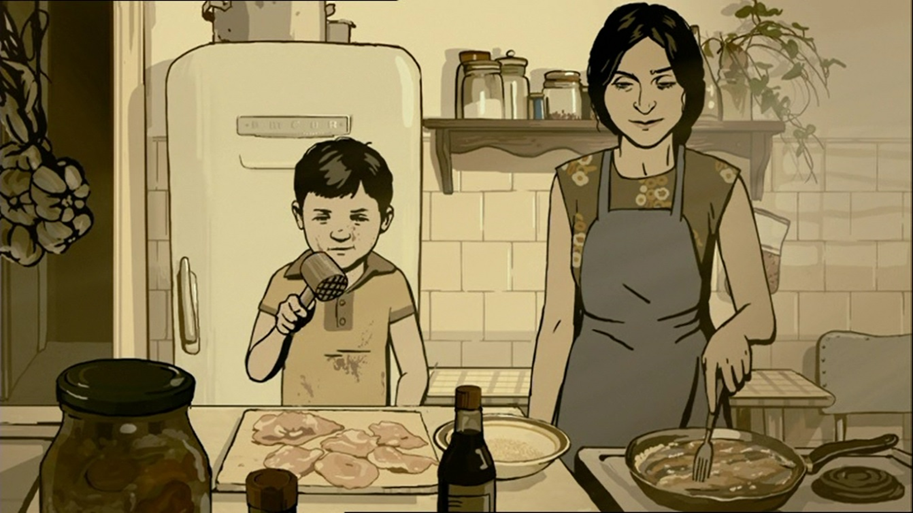 This crisis of masculinity from which the soldier escapes into the sea is prefigured by Carmi Canaan’s interview with Ari earlier in the narrative. Carmi explains his younger, virginal self’s decision to join the army as a response to his perceived ‘masculinity problems’, and subsequent attempt ‘to prove to everyone that [he] was the best fighter and some big hero’ through military action. During the sea crossing to Lebanon, the anxious Carmi vomits with nerves before falling asleep—a lifelong response of his to stress situations. Whilst unconscious he dreams that a beautiful, naked, giant woman comes to carry him out to sea while his ship is destroyed. It reflects the same gendered distinction between the paternal, militarised state and the stylistic and psychological counterpoint that is the mother/lover/ocean which also features in Ronnie Dyag’s memory.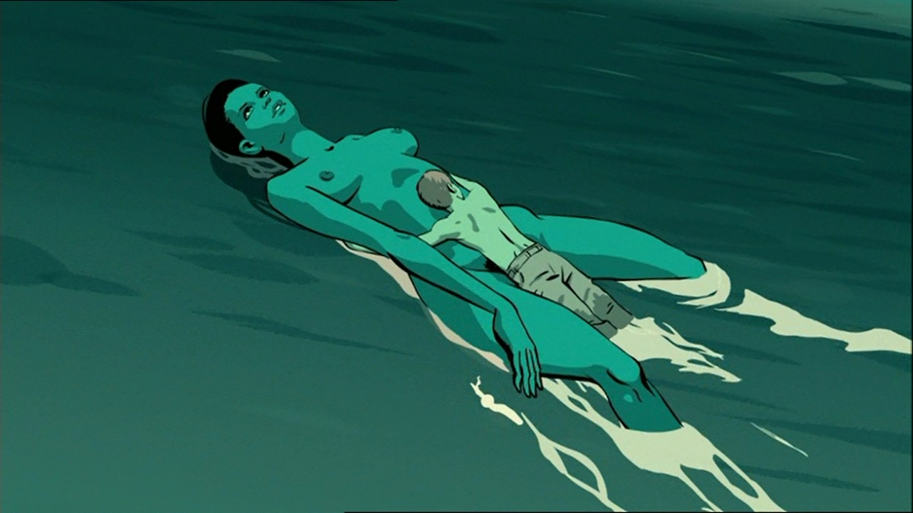 The symbolism in both of these scenes is so clearly aligned with psychoanalytical frameworks of gender and parent-child relationships as to be rather blunt. The military represents the father figure, it is the model against which the young men compare themselves and from whom they seek to achieve phallic realisation through their soldier status. In these scenes, the perceived failure of masculinity on the part of these immature soldiers is caused or even imposed by the functional failure of the paternal establishment in the shape of military leadership. This failure is demonstrated elsewhere in the film at a direct level, such as in the scene in which Folman is instructed to ‘dump’ the dead and wounded, but is also discernible in the film’s generally damning portrayal of military leadership. The familial metaphors with which this is understood imply a basic abdication of responsibility: an exploitative, almost sacrificial treatment of the children of the state. These themes of paternal abuse sit within the traumatic narrative in Waltz with Bashir and can be read in conjunction with the political implications of trauma to interpret a deep criticism of the Israeli State in its manifestation here. Jenny Edkins explores trauma as caused not only by an experience but also as the result of a betrayal by a source of power, one from which the victim had previously expected shelter and protection: ‘The modern state cannot be assumed to be a place of safety, any more than the patriarchal family can’. As such, for Edkins trauma is connected to the profound disruption of the self that such a betrayal produces. Trauma is not, for Edkins, only the result of suffering, but is produced by a power differential in which the demonstration of the sufferer’s helplessness which the violent action or event produces is central to the de-humanising disruption of the psychic sense of self.  The anecdotes which the supporting characters in Waltz with Bashir narrate are presented as their abiding memories of their roles in Lebanon, reflecting a traumatic relationship with the state that sent them to war. Although Waltz with Bashir duly carries out these approaches to trauma in a way which can be read as a reflection of disassociation or resistance to the state, such a reading does not give sufficient consideration to the massacre at Sabra and Shatila. If trauma is understood as a condition of betrayal by the powers which should protect us, in this case the state, it risks ignoring the experiences of those for whom statehood is denied. For a refugee, a state is not the imagined community from within which one’s identity is constructed, it is the thing to which belonging grants the rights and protections from which the stateless are excluded. In the case of Waltz with Bashir it the consistent denial of Palestinian statehood on the part of the State of Israel which comes to the fore in this reading; it is all very well for (indirect) perpetrator trauma to disrupt the narratives of statehood from which their position originates, but that does not account for the victims whose condition is defined by statelessness. Their responses are difficult to place within the dynamic of betrayal that Edkins' trauma requires. If we stretch beyond that which she specifically discusses, Edkins’ framework has unintended consequences here, rendering trauma as something to which the stateless are not subject. For a reading of Waltz with Bashir which argues that the film represents the trauma of the Israeli protagonists but excludes the disastrous experiences of the Palestinian victims (in terms of narrative structure, representational form and language), the idea that trauma is political when it occurs at the dislocation of the self from the state risks reproducing the systematic exclusion that refugee status confers. Edkins’ work does not quite extend to this problematic intersection between a trauma theory which is politicised as working against the state and a further position of stateless victimhood, and in order to explore this problem further I turn to Raya Morag’s recent efforts to separate the conditions of victim trauma and perpetrator trauma. Morag aims to disentangle the association between victimhood, perpetration and trauma by identifying Ari as a ‘complicit indirect perpetrator’ within a larger study which looks at perpetrator trauma in contemporary Israeli documentary film. As Morag shows, the position of traumatised (complicit indirect) perpetrator is a complex one which must be approached as a social as well as an individual category. By isolating perpetrator trauma, Morag is able to develop a distinctly political understanding which extracts trauma from the psychoanalytic: ‘the core of perpetrator trauma lies in the profound moral contradictions challenging the perpetrators rather than in the psychological disintegration or disturbing and intrusive memories’. Whilst perpetrator trauma may symptomatically resemble victim trauma, in Morag’s framework it has a fundamentally different source: ‘perpetrator trauma […] induces perpetrators to reflect on fissures in their own integrity, which stand in contrast to victims’ truly knowing/not knowing the threat of death or the enigma of survival’. It is the sense of guilt which drives perpetrator trauma; rather than being predicated on dissociation from the state or society which has created the traumatising situation, perpetrator trauma is embedded within that relationship. As for Edkins, this approach to trauma relates to identity, but here it is an identity which is constructed within the society on whose behalf the traumatising act was committed, and against whose indifference to the confession the perpetrator, in traumatic confessional mode, must speak. As Morag has it, ‘members of societies that facilitate perpetration by putting soldiers in atrocity-producing situations are not interested in perpetrators acknowledging the traumatic deeds carried out in their name’. Perpetrator trauma is distinct from victim trauma in its mode, which is confessional rather than testimonial, and is based around an ethical (social and political) crisis rather than a psychological one. Perpetrator trauma also differs from victim trauma in its ontology: [It] depends on the devotion of the perpetrator to a—sometimes long process—of (self-imposed) acknowledgement of guilt with all its ramifications. In this sense, the victims’ trauma is a given, one that has happened, while the perpetrators’ by definition is conditional and future-oriented.If we wish to rehabilitate perpetrator trauma in Waltz with Bashir so that it does not detract from, or occlude, Palestinian victimhood, then it must be understood politically, in terms of its relationship to the State of Israel. In this case it is not enough to say that trauma is de facto working against state narratives because the betrayal of the power dynamic between the soldier and the state is the source of a rupture of identity, and therefore its representation stands as a critique of power.  Morag’s perpetrator trauma, however, allows that trauma in Waltz with Bashir might be political because it necessarily insists on the fact that it belongs to the society which has produced the atrocity-making situation and toward which the confessional traumatic mode of the perpetrator is directed. Although interpreting the psychoanalytic invocations of Waltz with Bashir as traumatic does not therefore necessarily ethically compromise the film, the traumatic here extends beyond Ari’s response to the Sabra and Shatila massacre to encounter other, historical traumas which complicate this reading of perpetrator trauma. Repeated references to the Holocaust throughout the Waltz with Bashir confuse the position of memory and trauma and the relationship of the protagonists to the massacre of the Palestinians. As I discussed in relation to Maus, tropes of trauma and memory when filtered through a second-generation consciousness can be read in terms of postmemory, where the subject ‘remembers’ that which has not been directly experienced but which may have been the experience of their parents. Arising specifically from the need to discuss the effects of the Holocaust on the children of survivors, postmemory describes experiences which are a step or more removed from survivor testimony but retain a personal link to the originary event. In Waltz with Bashir, repeated references to the Holocaust bring to bear Ari’s postmemory of the Holocaust on his sense of guilt at the Sabra and Shatila massacre. The strength of the relationship between Israeli national identity and the commemoration of the Holocaust, in combination with the mass violence of the subject matter of Waltz with Bashir, perhaps makes this predictable. Nevertheless, the connection of Ari’s memory of the Sabra and Shatila massacre with Holocaust postmemory represents a challenge to politically conscious critics attempting to separate perpetrator and victim trauma in Waltz with Bashir. The intersection between Ari’s memory of the Holocaust and of the massacre is discussed directly in Ari’s conversations with Ori Sivan, a friend and psychiatrist who acts as an informal counsellor. It is Ori who names the Holocaust explicitly: ORI: 	Your interest in the massacre developed long before it happened. Your interest in the massacre stems from another massacre. Your interest in the camps is actually about the ‘other’ camps. Were your parents in camps? ARI: 	Yes. ORI: 	Auschwitz? ARI: 	YesORI 	So the massacre has been with you since you were six. You lived through the massacre and those camps. In light of the preceding discussion of trauma, this framing of Ari’s response to the Sabra and Shatila massacre in terms of his relationship to the Holocaust raises a number of interpretive possibilities, several of which render this conversation highly problematic. I will now consider the range of these readings, and connect them to another scene between these characters which raises similar issues. In untangling these approaches I examine Waltz with Bashir’s mixed response to the ethics of postmemory at the heart of this film, and its relationship to Israel/Palestine, working towards an analysis of its position which is ultimately frustrated.Most unsympathetically, Ori’s comparison of this event to the Holocaust can be interpreted as evidence of an understanding of the Holocaust which ranks it as the primary catastrophe against which all others are measured. Rather than occupying its own position in a historical context that links it to other massacres, the Sabra and Shatila massacre is subsumed within a conceptual hierarchy of suffering; even the memory of it is overwritten by the memory of the Holocaust, which occludes the subject’s access to it. Ori’s statement can therefore be read not only as an attempt to dismiss this episode of Palestinian suffering as inconsequential in relation to an event of greater magnitude, but also as a deliberate effort to obscure Ari’s perpetrator trauma with an inherited victim trauma. Ori invokes victim status for Ari to counteract the threat of an indictment of guilt in the present by collapsing the distinction between him and his parents, suggesting that Ari’s postmemory of Auschwitz confers upon him a victimhood which encompasses that of Sabra and Shatila. Bashir Bashir and Amos Goldberg discuss the potential for interacting discourses of the Holocaust and the Nakba in terms of ‘disruptive empathy’ and recognise the problem that this kind of straightforward identification represents. Based on the ‘risky fantasy of universal likeness, which seeks homogeneity and eradicates difference’, it operates on the levels of appropriation of subjugation: ‘thus, identification is always connected to narcissistic impulses and indicates a type of illusion that is potentially aggressive and violent’. In this case, by constructing Ari as a deferred victim and linking that status to the victims’ experience of the atrocity at hand, Sivan thus insulates him against the possibility of guilt in the present. Mourning together overlooks the radical difference in subject positions relative to the violence which is ostensibly the narrative focus of Waltz with Bashir.However, the interaction of Ari’s experiences in Lebanon with his postmemory of Auschwitz might equally be read as a demonstration of the idea that though individuated, these events share certain characteristics, and that it may be possible to position and understand them in relation to one another. As Bashir and Goldberg recognise, we must allow the possibility for discussing the Nakba and Holocaust together even in the face of the hugely complex challenges this confers and the deep asymmetries of cause, consequence and contemporary political reality pertaining to each event. Whilst Waltz with Bashir deals with a different event, placing the Sabra and Shatila massacre within a conceptual framework in which memory of it can interact with memory of the Holocaust might provide a way of acknowledging the former’s gravity and the seriousness of Ari’s position. Ari’s postmemory of the Holocaust, it is suggested, is of such fundamental, identarian significance that it acts as a reference point for all of his experiences. The possibility here is that Ari perceives his participation, whatever its nature, as somehow ethically worse because of his relationship to the Holocaust. Postmemory of his parents’ suffering and knowledge of the historical narrative magnifies Ari’s sense of guilt, making it unbearable and derailing his ability to acknowledge and work through what he experienced at Sabra and Shatila. Accordingly, the comparison of the Holocaust to the Sabra and Shatila massacre provides a way for Ori and Ari to understand its seriousness, and for Ari this underscores a conflicted relationship between his understanding of the Holocaust and his role in Israel’s security policies. More problematic is the conversation shortly after this, in which Ari and Ori discuss the former’s proximity to the massacre. Ari expresses ‘amazement’ that the massacre occurred but went unnoticed by the Israeli forces. ‘Each circle had pieces of information’, but apparently none of them put the ‘pieces’ together: ORI: 	Were they flares that you fired? ARI: 	What difference does it make whether I fired the flares or just looked at a brightly coloured sky that helped other people to kill? ORI: 	In your perception at the time, when you were nineteen, there was no difference. The murderers and the circles around them were one and the same. Maybe that’s why you couldn’t remember the massacre. You feel guilty. Against your will, you were cast in the role of Nazi. It’s not that you weren’t there, you were. You fired the flares. But you didn’t carry out the massacre.Where the previous scene connected the two events in Ari’s psychic history, this conversation focuses directly on the position of the individual within them. In focusing on action rather than memory, Ori raises the issue of perpetration, and does so within the context of Nazism. This is a risky scene to include here, and in doing so Folman exposes Waltz with Bashir to a specific type of controversy. This comparison of Israeli to Nazi soldiers is one which might justifiably be called antisemitic, but in this case it belies a complex understanding of the interrelation between historic victimhood and actions undertaken from a position of power in the present or more recent past. I have struggled to find an academic response of this kind to Waltz with Bashir, but John Rosenthal’s review demonstrates the kind of argument which is often visible online. Rosenthal accuses Waltz with Bashir of a fierce antisemitism; the core of his argument revolves around the threat to historic Jewish victimhood that this perpetrative comparison represents: By accusing Jews of complicity in ‘Nazi-like’ crimes, Folman’s film releases Germans and Germany from the heavy burden of their own past. If Jews can behave like Nazis, then anyone can. The fact that Folman is himself Israeli and Jewish is, of course, essential to the act of absolution that his film performs. According to the problematic argument Rosenthal sets out, victim status must be permanently conferred upon the group of people to which those victims belonged, in this case Jews, and must be passed down the generations. Any violation of that victim status at whatever temporal, geographical or political remove from the original injury retrospectively imperils that victim status at its original historical moment. By refuting victim status in the present and replacing it with its opposite of perpetration, the original injury is denied, and the original perpetrators absolved. The reality of the suffering of Jews in the Holocaust is therefore threatened by the possibility of Israeli perpetration. One might also note the slippage between Jew and Israeli in Rosenthal’s statement, where the compromise of Israel’s morality is expanded to that of all Jews. Rosenthal’s illogical oversimplification of victimhood, moral status and identity suggests that though victimhood is hermetic and inherited, it is yet so insecure as to be threatened by later events.Whilst Rosenthal’s logic is easily dispatched, this act of comparison offers alternative readings which remain problematic. Alongside its specificity as a Holocaust label and in light of Ari’s subject position, ‘Nazi’ here is also synonymous with a generalised, symbolic perpetrator. To compare Ari to a Nazi potentially creates an excuse in itself, in that Nazism constitutes a paradigm of perpetration that Ari cannot possibly equal. In this case, his (non)action is absolved by virtue of not being the ultimate evil. In his conclusions as to Ari’s relationship to atrocity in the dialogue quoted here, Ori replicates those of the Israeli inquiry into the massacre. Following public outcry in Israel which prompted the report, the Kahan commission found the State was indirectly responsible for the massacre. Its conclusion was a direct contrast to that of the internationally produced MacBride Commission Report, which held Israel directly responsible for allowing the massacre to happen and in serious breach of the Geneva Convention in their role as an occupying force and with regard to their responsibilities in Sabra and Shatila. The report also locates Israel’s actions in Lebanon within a context of ‘prior massacres directed against the Palestinian people’, finding that this event was ‘only the culminating instance of this pattern’. I mention this contrast between two conflicting interpretations because it highlights that whilst this exchange relates to Ari’s actions as an individual, Waltz with Bashir’s perplexed response to the moral position of the soldier in an atrocity situation has strong parallels, in this scene at least, with Israel’s official self-narrative. Ori’s wording is indicative of this vague, and therefore compromising, stance. His statement that Ari was ‘cast’ in a ‘role’ implies that he was the victim of external forces or circumstances, reproducing a fatalistic attitude to the circumstances leading up to the massacre and by extension the massacre itself. Although it is an attempt to diminish the agency of Ari the soldier in order to reassure him of his innocence, the agent of this ‘casting’ may not necessarily be so abstract an entity as fate. Ori’s statement might equally be read to refer to the machinations of the IDF. In this interpretation, it stands as one of multiple examples of the division this film seeks between the soldier and the institutions of the military and state. However, although this interpretation offers an agent whose actions explain the situations in which the characters find themselves, it is not sufficient to answer the questions which Ari asks in this scene about his relationship to victimhood and perpetration. Gideon Levy, in a scathing criticism of this aspect of the film, calls this ‘we shot and we cried’ syndrome, sarcastically recalling Deuteronomy 21, ‘The Atonement for an Unsolved Murder’, which instructs that a calf must be sacrificed in lieu of a culprit, so that atonement is displaced and can thus be performed. By skimming over the location of that responsibility it configures ‘the military’ into an unknown, un-interpretable force rather than a politically driven institution, it is therefore not culpable for, although it produces, the violence in the film. As I outlined using David Saunders’ work in the previous section, the youthful soldier-as-victim of war is a popular but problematic filmic trope, and invoking it here, in a conversation which refers to Nazism, is especially troubling. Ari, it seems, understands that participating in the enabling of mass violence at whatever remove contradicts his moral understanding of himself. Ori, on the other hand, offers a range of apologies: Folman’s actions were peripheral to the massacre, therefore he cannot be guilty.Folman was unable to do any different because:It was fated.He was following orders.Clearly, to invoke Nazism and then to follow it with a set of options for the effacement of guilt which revolve around either of these options at point 2 presents a highly problematic set of connections. Of course this conversation also refers to degrees of culpability, so that Ori both distances Ari from perpetration and then makes him not responsible for his actions. However, one might argue that in the interests of moral consistency whatever explanatory moral framework is offered for Ari’s position here has to be transferrable to the situation Ori cites as a comparison. In the end this scene is sufficiently allusive that these arguments cannot really be worked through. Ari remains silent after Ori’s final remark here, neither indicating assent nor dissent, and the narrative does not return explicitly to the Holocaust again. Nevertheless whilst my expansion of Ori’s idea that Ari was ‘cast in the role’ reads as a set of unintended theoretical consequences within the context of the conversation, it points to the general confusion in Waltz with Bashir around the moral position of the soldier. It is one of the many frustrating ways in which the film raises complex moral questions which it is then unwilling to explore more fully. As an alternative, though closely related, approach to Waltz with Bashir, I now turn from a reading strategy which focuses close attention on the film’s approach to soldierhood and perpetration through a Holocaust consciousness, to look at Waltz with Bashir’s more general approach to victimhood and perpetration across its representational and aesthetic strategies. Conventions of testimony and witnessing described by Carolyn Dean might provide a framework within which the styling of Waltz with Bashir can be understood to claim its status as a victim testimony. Dean argues that claims to victimhood must be made in specific ways if they are to be received as credible by an audience, and goes on to develop a broad category of ‘minimalism’, characterised by ‘aesthetic and emotional restraint’ to describe the pared-back style popularly understood to convey authenticity in trauma sufferers. Dean convincingly argues that victims are subject to intense cultural pressure to conform to this convention. I suggest that by inverting this effect we might understand another way in which Waltz with Bashir could be read as constructing its soldiers as victims. Its restricted colour palette and flattened imagery are the first suggestions of restraint; two-dimensional animation in this case functions to elide excessive detail in a way which lends the narrative the ‘authenticity’ described above. In addition, the emotional content displayed by the interviewees is muted; they are softly spoken and measured when describing their experiences of war, exhibiting every indication of the mastery of suffering that Dean argues is required of victims who wish to be heard. If the soldiers’ memories are framed with the testimonial features of victimhood, the Palestinians in the archival footage receive a very different treatment. The close of Waltz with Bashir enacts a dramatic shift in form which depends upon the use of archival footage for its impact. As we see the animated Ari approach the entrance to the Palestinian camps, the form switches to archival footage of the aftermath of the massacre. The film editing suggests that the Palestinian women walk towards him, wailing and crying out. This strategy is powerful but risky, and there are a range of ways in which it can be interpreted.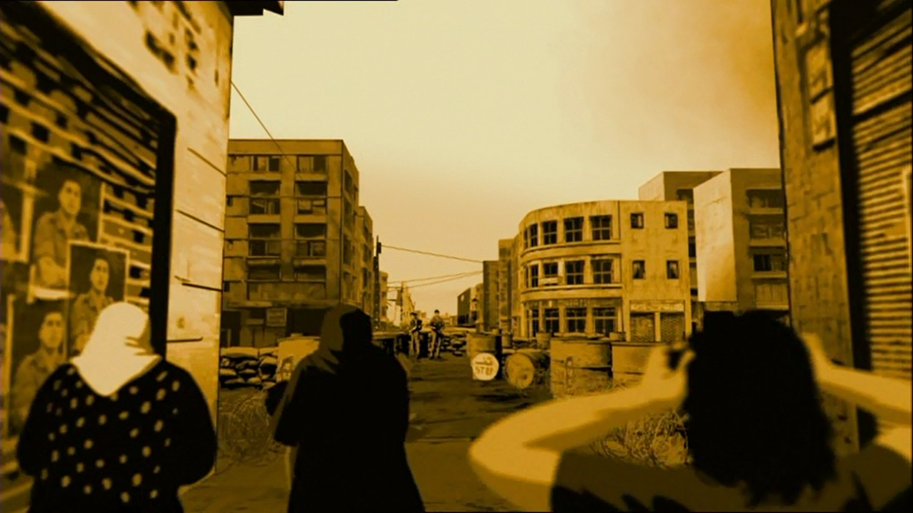 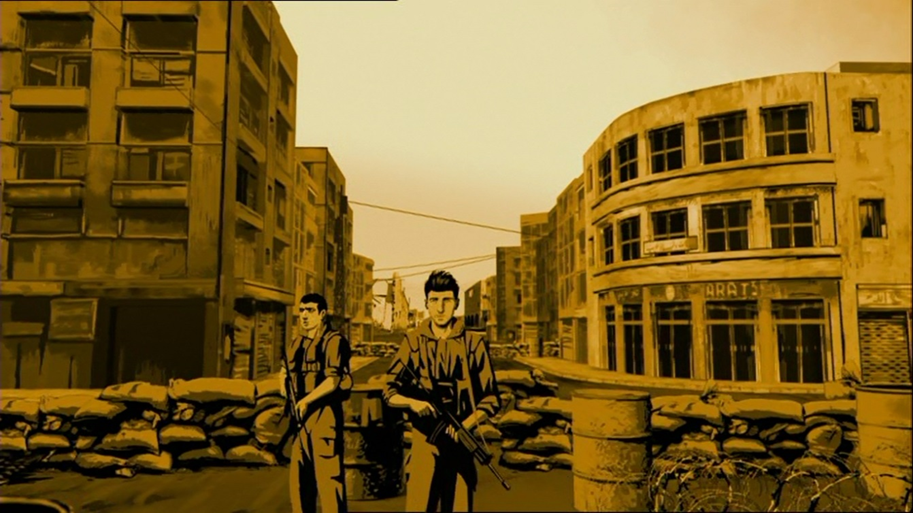 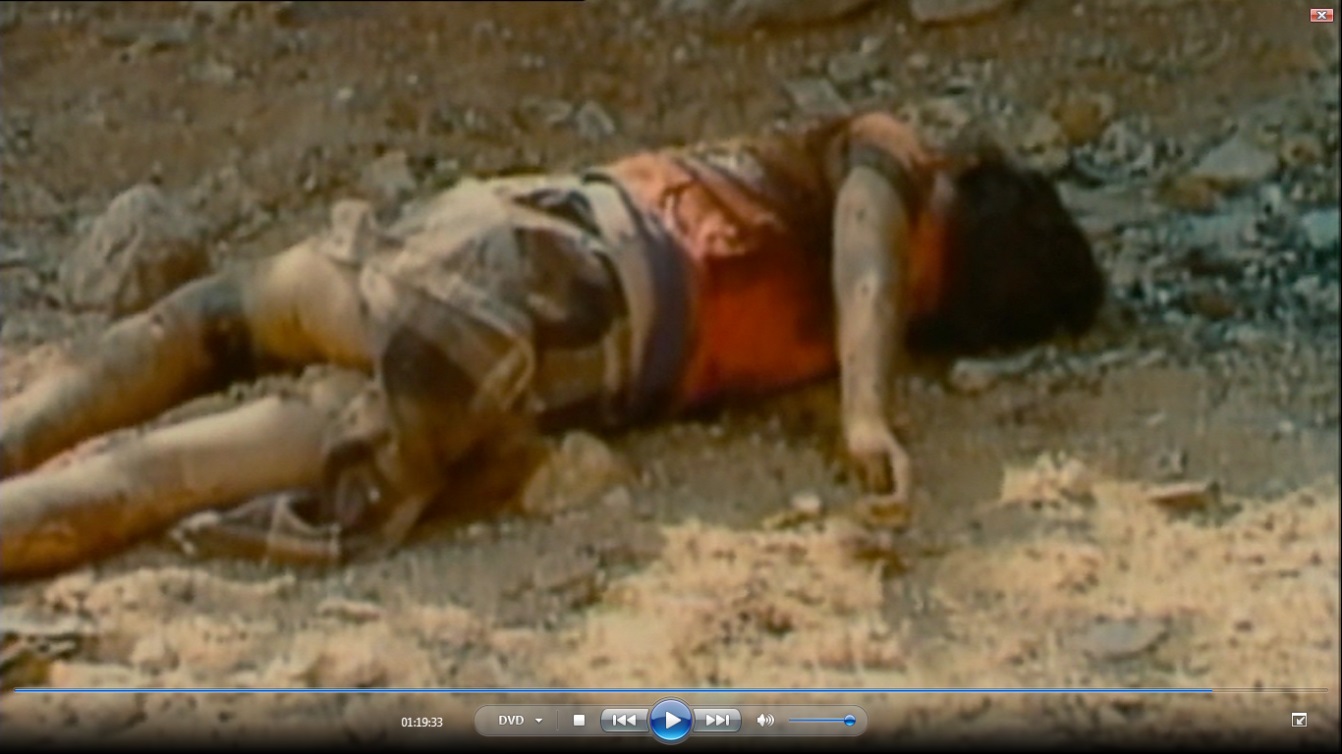 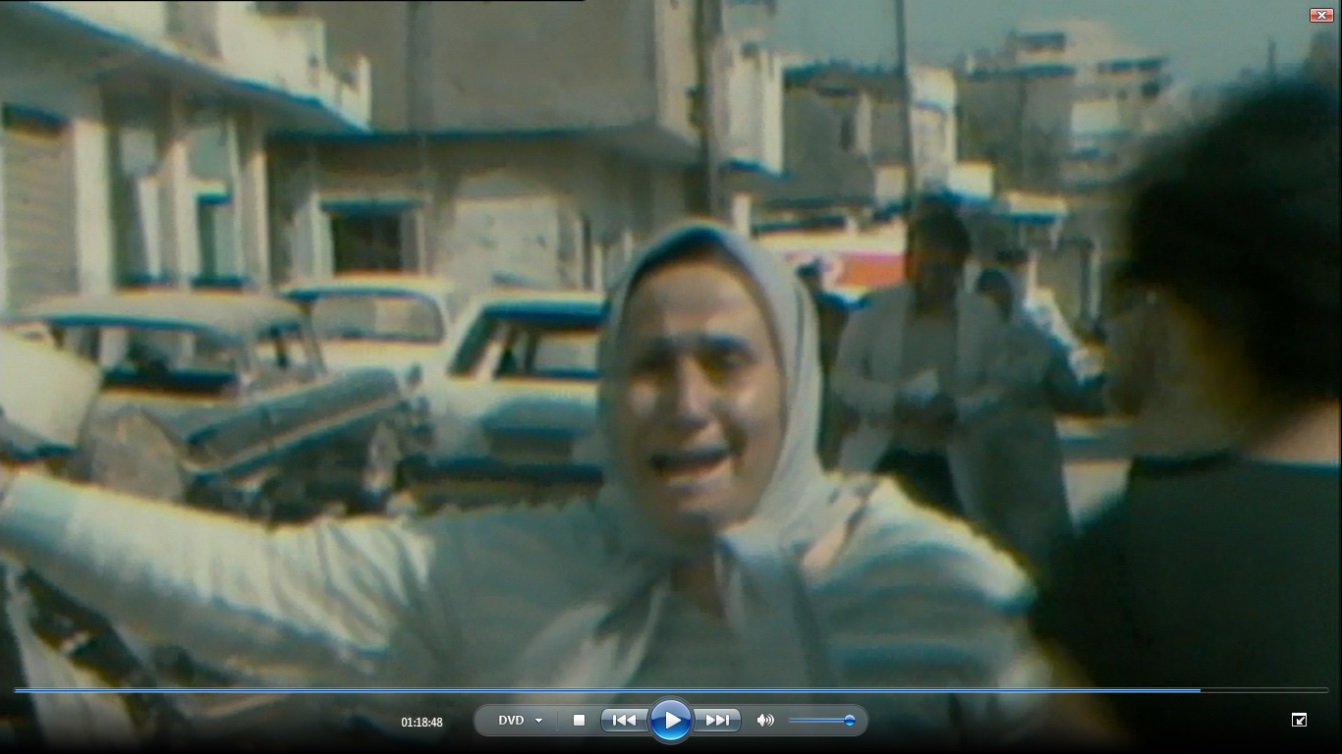 Given the suggestion, produced by footage ‘outside’ of or unclaimed by the animated section of the film, of a fragmentary and traumatic real, we might approach the issue of both the formal aspect of the closing footage and its narrative significance by thinking about the way in which it influences a reading of trauma and mourning. By leaving this footage outside of the animation, and by placing it at an inconclusive, albeit final, point in the narrative, means that it is not viable to read its presence as an answer to the questions raised in Waltz with Bashir. This is not an aspect of Folman’s memory. Rather, it is something greater than or outside both himself as a character and as a filmmaker. In utilising using this footage here, Waltz with Bashir seeks to repel the possibility of catharsis or closure (which might be threatened if the memories had been recovered). In the language of trauma, this footage exceeds the narrative, so that the uncompleted mourning which the eruptive film fragments suggest might be read as a consequence of a relationship to a disaster which has yet to be worked through. The symmetry between that first scene and the structure of the final scene is notable. In the first scene there is a split between dream and reality; the dogs are a fantasy from which we are rescued by the reasonable voice of the real-world narrator. The final scene reflects this split by taking us from the fantasy of the sea to the reality of the camp, and in doing so it undermines the perceived reality of the preceding part of the film. By reflecting a similar structure, the closing scene accesses the sense of awakening in the opening and amplifies it, an effect compounded by the evolutionary and birthlike metaphors implied by the naked soldiers’ emergence from the sea.In its disrupted, hallucinatory and inconclusive narrative, Waltz with Bashir avoids the serious ‘ethical risk’ that Libby Saxton suggests occurs when a ‘coherent story consoles by recuperating unassimilated trauma into positive meaning’. That recuperation might console the audience, but in this context it would equally ‘console’ Ari. Recalling the politicised explorations of perpetration and trauma earlier in this section, for the protagonists who have an unclear relationship to the massacre to perform completed mourning would be to imaginatively purify the guilt with which Ari struggles earlier in the film.Waltz with Bashir’s animations construct a creative context in which the dramatic rupture in image-making in the film’s latter section throws the documentary footage into stark relief. Within the initial logic of the film the audience becomes accustomed to viewing the narrative in an aestheticized and highly coordinated manner. The audience accepts the internal reality of the film’s structure, so that the archival footage at the end is a shock, even to a visual culture which is accustomed to encountering this kind of image in a journalistic context. The depth of the contrast seeks to reinforce the idea of this footage as representing an irreducible reality that ‘has yet to be mourned, redeemed and resurrected’. Nevertheless, Waltz with Bashir’s use of documentary footage also leaves it open to certain accusations, as Folman notes in interview: ‘A lot of my colleagues said that using archival images was too in-your-face, cheap. But I didn’t want you to leave, saying, “What a beautiful film that was.” That’s missing the whole point’. Folman’s colleagues equate the use of archival footage with ineffective filmmaking, implying that Folman relies upon the image because of the insecurity that Saxton describes as the ‘need for vision as proof, as guarantor of truth’. If this is the case, Folman risks undermining the truth-claims of emotional and mnemonic veracity made elsewhere in Waltz with Bashir, as well as reducing the final footage to the function of evidence. This fragment of footage is posed as an inconclusive response to Ari’s mnemonic quest; it attempts to enact a gap between the remembered and the ‘real’ which is literalised in the difference between animation and archival footage, and it comes in a context in which that which is remembered (i.e. animated) has been consistently questioned. But this is a double bind; if there is no reason, according to Folman, that animation cannot be ‘real’, relying on archival footage to convey reality is ineffective and is already undermined by the claims made elsewhere. Dave Saunders comes to a similar conclusion, reading this as a poor compromise between competing representational impulses:Though undoubtedly affecting, these images seem like an afterthought designed to wrench the viewer back into an empathetic engagement with mimetic reality; the power of photography’s indexical ‘death mask’ is rammed home in a sequence undermining, by contrast, animation’s distancing effects.We might compare this uncomfortable conflict between the ostensible aims of the use of footage here and its actual impact with the way in which photography and film functions elsewhere in this thesis. Rather than simply show suffering, which may be affecting but which does not convey loss, Maus explored that which was gone in several ways, through narrative stages which explored Vladek’s life in a thriving Jewish community before the war, and the pristine innocence of the photograph if Richieu (where innocence denotes both a nostalgic view of childhood and an ignorance of the future). These incidences in the text convey the difference between before and after which is essential for understanding victims without a teleological sense of the Holocaust as a destination. If we can see victims before their disasters, we can understand that victimhood is not inherent—that it is something imposed upon them, rather than an originary, essential condition. In Waltz with Bashir, the women are already and always mourning, therefore already and always victims. In this sense violence against them does not deviate from or disrupt that which, in the film’s terms, they already are. The problems that Waltz with Bashir’s particular use of archival footage raise further clarify what was at stake in Lanzmann’s decision to eschew the same in Shoah. Behind all of his declarations about obscenity Lanzmann perhaps recognised that images of death do not necessarily communicate anything and are often compromising, whereas in Waltz with Bashir they are relied upon to provide the film’s thematic and emotional crescendo. Shoah’s identificatory mediation of knowledge came through witness testimony, whereas Waltz with Bashir seeks to produce the emotional impact of grief through the imagery of suffering. The suggestion that the footage deviates so far from the testimonial aesthetic reinforced throughout the rest of the film that it distances the audience from a more engaged response is particularly problematic when we consider the representation of the Palestinian women. Waltz with Bashir steps away from the explicit declarations of representation which the animation confers and toward the suggestion that the women are unmediated, raw, and real. This is Folamn’s response to a filmic trajectory which requires him to represent a moment of crisis which does not belong to him, and to indicate therefore that its magnitude is outside Waltz with Bashir’s compass. It might be understood as an effort to avoid the appropriation that animating the conclusion might have implied. Ari’s animated present and his memories of the past occupy a separate filmic space to the massacre, and cannot interact with it. Consequently, Waltz with Bashir is unable to bring the footage within the conceptual guidelines of the animated part of the film. However, although the strategy can be justified in these terms, there remain significant problems with this closing scene. The women’s grief constitutes their claim upon the audience, which is an emotional one. Viewers are not asked to recognise that their suffering is the product of a political context. Susie Linfield, in a study of photography and political violence, is blunt about the questionable impact that the spectacle of abjection might have upon the viewer: We [should not] assume that suffering ennobles or that it creates an empathic identification. On the contrary: as the Iraqi dissident Kanan Makiya has observed, “Victimhood…is the greatest killer of solidarity with others that could possibly be invented”. This scene might be intended to provoke an empathic response, but the sense of identification on which that empathy rests is not guaranteed. The film does little to support a more involved response given that the women have a largely symbolic function, with little differentiation and certainly no narrative agency.  This is compounded when watching the film with subtitles, which do not extend to the Arabic cries of the women. Naira Antoun points out that one of the women’s cries are not incomprehensible wails but ‘my son, my son’ and ‘where are the Arabs, where are the Arabs’, the latter a clear insistence that the violence to which they have been subjected is linked to a collective identity. But as Antoun notes, this section of the film is not subtitled, so that ‘she is just a screaming woman and her words are incomprehensible’; Antoun reads this as a deeply dehumanising and othering representation which compounds their exclusion from the animated portion of the film. I wrote this chapter over the summer of 2014, as Operation Protective Edge was underway. During a conflict which produced over two thousand deaths, the vast majority of which were Palestinian, I struggled to separate my reading practices from the political events unfolding in the region. Although I have sought to resist reading Waltz with Bashir as a film which speaks for ‘Israel’, the way in which the film approaches and then retreats from the political entanglements which its subject matter raises is a source of frustration. As I have shown, the film claims to be a documentary of memory but it is explicitly embedded within a specific historical and political moment, one which cannot simply function as a backdrop for a psychodrama. These two categories come into conflict with one another, especially where the conclusion of the film is concerned, which in this context appears to occlude the structural violence which produced the massacre. These conflicting claims continue into the thematic concerns of Waltz with Bashir. It approaches the traumatic through a psychoanalytically loaded critique of the State as father-figure, but reading this strategy through Edkins and Morag’s attempts to develop political frameworks for trauma theory cannot satisfactorily account for the status of that trauma in relation to the presence of the Palestinians in the film. This becomes apparent when we examine the way in which Waltz with Bashir raises (complicit indirect) perpetrator trauma and Holocaust postmemory in relation to one another, yet declines to untangle them in relation to the radically different subject positions on which they are based. Finally, in its representation of Palestinians as dead bodies or mourning women, Waltz with Bashir attempts to perform a dramatic formal rupture which attests to the filmmakers’ ethical stance towards the survivors. Although the use of closing footage here can be accommodated within a sympathetic expository framework, this strategy encounters associated problems; it depends upon a reaction to the survivors which the film does little else to support, and it risks othering them by excluding them from the animation. Ultimately however Waltz with Bashir is simply too vague in its engagement with these issues to draw strong conclusions about them, and as such the film promises a genuine moral and artistic perplexity which it then fails to fulfil.Chapter Four: Joe Sacco in PalestineAs we live in a media-saturated world in which a huge preponderance of the world’s news images are controlled and diffused by a handful of men sitting in places like London and New York, a stream of comic book words and images, assertively etched, at times grotesquely emphatic and distended to match the extreme situations they depict, provide a remarkable antidote.						Edward Said, ‘Homage to Joe Sacco’In Chapters Two and Three I looked at two films which are distinctly connected with a specific genre, or rather mode, of non-fictional representation: documentary film. This concept of ‘modality’ rather than genre continues to be important in this chapter, for whereas the latter suggests formal categorisations which are inappropriate for the material at hand, the former can account for aims, methods and context as well as the nature of the finished piece. The work of Joe Sacco, to which I will now turn, employs a journalistic modality which is explicit across his oeuvre. I focus on Sacco’s second major text about Palestine, Footnotes in Gaza, which details Sacco’s research as he tries to uncover, through witness testimony, a narrative of two outbreaks of mass violence towards Palestinians in the wake of the Suez Crisis: an alleged massacre at Khan Yunis and a violent round-up and ‘screening’ process in Rafah. The first part of this chapter will explore the opening quotation, taken from Edward Said’s introduction to Sacco’s earlier text, Palestine (1996): what it means for Sacco’s work to provide an ‘antidote’ to a media-saturated world, how it does so, and what, reflexively, this says about that media culture. Waltz with Bashir sought to re-frame news images in a way which made them newly shocking in an attempt to disrupt what Libby Saxton suggests is the ‘acute media-induced compassion fatigue’ caused by the saturation of such images. Footnotes in Gaza is also concerned with this phenomenon, and the differences in its approach will provoke a comparison not only of the relevant modalities (documentary, journalism, memoir) but also of the imagistic ontologies they imply.Footnotes in Gaza represents a narrative which is at odds with mainstream American and European media representations of the situation it depicts and it broadly contests the way in which power is balanced in Israel/Palestine. This conflict is at the heart of Sacco’s rationale for the project, but his concern is not only with the modest act of restitution that is uncovering the facts of a half-forgotten act of mass violence in an innovative journalistic style. Sacco, like Spiegelman, Lanzmann and Folman, is also forced to consider how to represent death and suffering that he has not experienced and cannot claim to access, either artistically or ethically. This places Footnotes in Gaza in a relationship to the frameworks of trauma and visuality which I have discussed in the preceding chapters, but this approach takes on an added political dimension here. Rosemary Sayigh argues that whilst the expansion of the trauma genre has produced much research in memory, mourning and postcolonial violence it has still rarely been used to discuss the defining events in Palestinian history. I detailed my own exceptions to the difficult politics of trauma in Chapter One, with particular reference to Eyal Weizman’s work on Palestine and the way in which the individuated, testimonial language of trauma might risk effacing the political claims of a group or community. In light of this the incorporation of narratives which refer to the Nakba into traumatic genres may be less desirable than a general reinterrogation of ‘trauma’. However in acknowledgement both of Sayigh’s point and the aspects of Footnotes in Gaza which demand it, toward the end of this chapter I revisit some of the insights of trauma theory to discuss the way in which Sacco responds to the representational concerns with grief and death which have been raised by the previous texts in this thesis.Journalism and contextsSacco initially trained as a journalist, majoring in the subject at university, and he worked in traditional print media before striking out to find a way of marrying his training and inclination with his interest in comics. Sacco’s first bound comic, Palestine, was originally written as a nine issue series after a two month visit to the occupied territories in 1991-2. Although Palestine received some attention and an American Book Award in 1996, Sacco’s breakthrough publication was Safe Area Goražde (2000), which is based on research conducted in 1995-6 and details the siege of a Bosnian Muslim town during the Bosnian War. In 1998, between the publication of Palestine and Safe Area Goražde, Art Spiegelman as editor of Details magazine commissioned Sacco to cover the Bosnian war crimes trials at The Hague. Spiegelman’s early support of Sacco and therefore of the concept of ‘graphic journalism’ more generally bears out my observation in Chapter One that as well as providing a formative influence on critical reception to the medium with Maus, Spiegelman also played an active role in the development of graphic non-fiction. Among subsequent projects was The Fixer (2004), about Sacco’s contact in Sarajevo and the murky fiscal and personal transactions involved in war journalism.Footnotes in Gaza was developed from an assignment for Harpers magazine which Sacco undertook with the journalist Chris Hedges in 2001, and Sacco has since revisited his association with Hedges to publish Days of Destruction, Days of Revolt. This latter text focuses not as Sacco’s other work has on international conflict but on the disenfranchised in the USA. This account of the desolation of post-industrial society in the USA has been widely associated with a key text of American experimental journalism, writer James Agee and photographer Walker Evans’ Let us Now Praise Famous Men (1941). A combination of Evans’ documentary photography and Agee’s prose, which ranges from journalistic exposition to poetic reflection, Let us Now Praise Famous Men’s representation of tenant farming in the Southern dustbowl states remains an important publication in the history of socially conscious experimental journalism. The association of Sacco’s work with this text identifies him with an American journalistic heritage which has historically aimed to create narratives which might influence public perception in formats which challenge the boundaries of conventional news sources. Sacco, Joe and subjectivityIn Let Us Now Praise Famous Men, Agee, like Sacco, appears as a character, concerned about the ethics of observing and profiting from these life stories. As a work of non-fiction, Let us Now Praise Famous Men uses the character of the author/artist to reflect upon and problematise the journalistic process. The other texts in this thesis all use the diegetic character of the artist/director to construct perspective and self-reflexivity in comparable, but slightly different, ways. In Waltz with Bashir Folman uses his diegetic self’s presence to justify the film’s focus and content; he attempts to steer away from the political implications which a claim to objectivity might impose and toward a representation of a creative expression of memory. For Sacco, however, the radical journalistic tradition in which he works carries with it an obligation to seek out little-known (or acknowledged) truths, so that whilst objectivity is to be questioned his own role in the text is not used to structure the limits of knowledge. Rather, for Sacco, the ‘objectivity’ implied by the omniscient narration traditional to other forms of journalism is seen to elide the work of the organising consciousness both of the individual reporter and the wider ideological aims of the narrative. In Sacco’s work, the figure of Joe functions to remind the reader that there is an organising consciousness in operation in the text and to declare it Sacco’s, but unlike in Waltz with Bashir this does not preclude the possibility of uncovering historical truths.In connection with this, Footnotes on Gaza reflects a concern with the ways in which the journalistic ideal of representing ‘both sides of the argument’ often perpetuates and reinforces the inequalities which render some stories less visible than others. As Sacco remarks in Palestine after his decision to spend his time meeting Palestinians is queried by two privileged young women from Tel Aviv, the Israeli-American perspective is amply represented across the media: ‘I’ve heard nothing but the Israeli side my whole life’. Or, as Edward Said wrote in response to the international indifference with which the MacBride Commission Report on the massacre at Sabra and Shatila was met:Facts do not at all speak for themselves, but require a socially acceptable narrative to absorb, sustain and circulate them […] as Hayden White has noted in a seminal article, "narrative in general, from the folk tale to the novel, from annals to the fully realized ‘history’, 'has to do with the topics of law legality, legitimacy, or, more generally, authority”.It is authority which those who would represent Palestinian voices, including Palestinians themselves, lack; as Said protests, there is no forum in which they may speak. We might therefore read in Said’s warm reception of Sacco’s work an acknowledgement that the latter’s conscientious partiality seeks precisely to construct a narrative which makes its own space in which to be heard, and which foregrounds the stories which are generally excluded from the media context which Sacco seeks to address.However, there are certain key features of Sacco’s work which do not align so clearly with the tradition of radical journalism mentioned above. In this tradition reportage is conducted at a grassroots level, rather than depending on expert analysis and the reporter’s overarching perspective. This is borne not only of a drive for authenticity but of a fundamental questioning of the hierarchy of knowledge and power at play in the mainstream media, in which the externalised viewpoint arbitrates over the experience and knowledge of the people to whom the story relates. This concept of a hierarchy of knowledge brings Sacco’s work into contact with one of the paradoxes of representation: in seeking to narrate people who have been oppressed, artists and writers risk re-enacting that oppression by speaking instead of them rather than for or with them. In Waltz with Bashir this resulted in locating the victims of violence beyond the claims to authorial control that the animation implied, but this strategy is not transferrable to Sacco’s goals because those voices are so central to his project. Sacco is unquestionably an outsider in Palestine, and one who has all the privileges of US citizenship. He is not only external to the story but is a beneficiary of the political systems which have contributed and continue to contribute to the oppression of the people whom he seeks to represent. He deploys a range of strategies to both acknowledge and diffuse these representational hazards. Across Sacco’s work ‘Joe’ functions as a naive narrator, asking questions on behalf of the reader in order to court exposition by the other characters. This exposition is often provided by Joe’s ‘fixer’ or buddy. Throughout Footnotes in Gaza he is helped by a guide named Abed, and later a character named Ashraf plays a crucial role in the exposure of the events in question. The insider knowledge of both men is clearly valued as such; they are well-developed and are framed as narrating significant portions of the text. This is in keeping with Sacco’s general methodology, in which the direct speech report afforded by the comic creates a space in which the interviewees appear to address the reader directly and on their own behalf. This effort to foreground the voices of his subjects is amplified by the way that Sacco draws Joe, whose face is partially obscured by his glasses and whose his features display a more simplistic range of expression than the other characters. This visualises Joe’s diminished importance as an individual at the same time as allowing him to perform his narrative, exploratory function. Whilst the matters of perspective and authorial presence which I have outlined are those with ethical implications, the character of Joe is also used to lend temporal and dialogical structure to the text. This issue is far more pressing for Sacco than for Spiegelman, who largely handled the testimony of only one person; whilst there was temporal overlap in Maus between the past and the present those two strands rarely compete or contradict each other, and Vladek’s narrative, in Spiegelman’s rendition, has a coherent chronology. Similarly, whilst Folman handled multiple interviews and testimonies, Waltz with Bashir represents experiential narratives which tend not to overlap or contradict one another. Where they do (the obvious example being Ari’s hallucinatory memory and Carmi Canaan’s rejection of it) the temporal linearity of the film medium separates them and clarifies the trajectory. For Sacco, working in a medium which depends largely on spatialisation for its temporal construction, the presence of polyphonic testimony presents a narrative challenge. The presence of Joe and the frame narrative of his attempts to uncover the story provide an expository pathway through that testimony, a structuring consciousness which the reader can follow. In Maus, Waltz with Bashir and Footnotes in Gaza, all three authorial characters’ interrogations of the past form both the frame narrative and the trajectory of the mnemonic narrative. The claims to authenticity constructed in Artie and Ari’s narratives are partly informed by their personal relationships to the subject matter. These relationships instigate and motivate the creation of the texts, so that whilst to an extent both reflect on the implications of creating narrative from traumatic events, these wider issues are always situated in the context of the highly personal motivations at the roots of both Maus and Waltz with Bashir. Sacco has none of these grounds for investigation and he makes it clear that he is required to account in more detail for his motivation to create Footnotes in Gaza. In response, Sacco engages in a more extended treatment of the commercial context in which journalism operates. Sacco is quick to establish the core issues; Footnotes in Gaza opens with Joe fraternising with a set of international journalists whose jaded worldview is much in evidence. In Sacco’s rendition of the informal press gathering, the journalists are tired of what they see as the repetition of their stories. That ‘they could file last month’s story—or last year’s, for that matter—and who’d know the difference?’ is a statement which reflects on the indifference of both the journalists and the audience, but one which also refers to the cyclical, repetitive violence of occupation. ‘Bombings! Assassinations! Incursions!’ are laid across the folds of a restaurant menu. In this metaphor the menu stories have been carefully prepared and presented in order to make them most appealing to the audience, and they are available to purchase and consume whilst the larger stories, of which they were once part, are discarded unacknowledged. Relevance, immediacy, and a swift response are demanded of the news report; events a month past, let alone of fifty years ago, are barely mentioned, as Sacco reminds us at the beginning of Footnotes in Gaza. Sacco’s attempts to construct the text itself are almost thwarted by this insistence on a specific approach to ‘news’: the Foreign Press Office reject his application for press credentials on the grounds that what he’s doing ‘doesn’t fit the category of real-time news’, which Sacco ruefully acknowledges. This rapidity of response is something with which Sacco is utterly at odds; by contrast with more traditional forms of reportage comics are extraordinarily slow to create. Sacco’s insistence on a journalistic modality and comic visuality to tell stories which would not have any place (space) in the mainstream press contests the shallow approaches to historical context that a demand for immediacy imposes. At the same time as disrupting the eternal present of the rolling news, Sacco also, with that same journalistic modality, insists that ‘events are continuous’ across this text by enfolding memory in representations of the present. As did Spiegelman in Maus, Sacco spatialises memory, developing a sense of continuity which is not simply generated by panels which show two different time frames placed side bay side, but is conveyed by the way in which life is lived literally on top of or within the spaces in which the past took place. This takes place in the context of the demolitions which grind on in the background, disrupting Sacco’s interviews. The ‘continuous events’ which have piled up in Palestinian lives make it difficult for some access the past; Sacco depicts one old woman whose ‘tower of memories has collapsed’, leaving him unable to excavate a useable memory. The idea that the present is densely packed over the geography of the past is one to which Sacco frequently returns in Footnotes in Gaza. This palimpsestic relationship is made clear at the outset of the text when a full-page illustration showing refugee houses in Rafah in the mid-1950s is followed with a splash panel (a two-page image) which recreates the composition of the previous page to show Rafah in Sacco’s present. Violence in the past is regularly compared with living in the present through spatial depictions of its memory. Early in the text, a now old Faris Barbakh (Figure 11) is placed in the square in which the men were shot in a pose which mirrors that of his younger self; when asked how he feels about watching them die decades later, he reports ‘I feel like I am that child again’. The two panels here suggest the ease of movement between times that occurs where memory is at its most vivid, as though it is possible to actually step into the past. This anticipates the text’s closing scenes, which I examine in more detail towards the end of this chapter.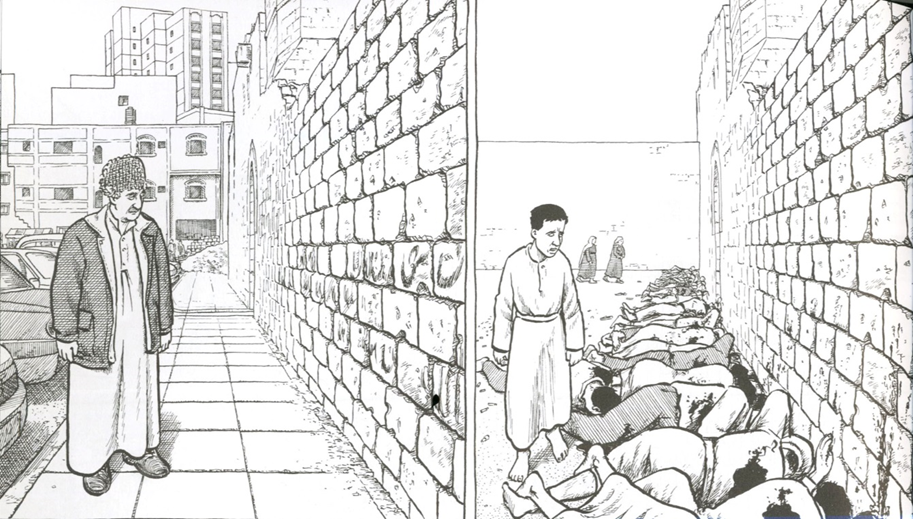 Architecture and its discontentsThe composition of Sacco’s comic drawings in themselves also address the ethical issues around perspective raised in relation to journalistic objectivity. The built environment in Footnotes in Gaza is one which gives scant opportunity for a panoramic backdrop: action takes place in domestic interiors, alleyways and crowded marketplaces. The basic structure of the comic panels themselves, with gutters between them which function as spaces for travel between the panels, echo the hemmed-in spatiality of the built environment. Within the panels, Sacco’s densely packed scenes give an artistic impression of an overcrowded, chaotic environment and in doing so convey a sense of the spaces represented. However, Footnotes in Gaza does show an intermittent but powerful use of an overarching visual perspective which, in the context of an otherwise crowded visual style, has a powerful impact. In part, the inclusion of these overview panels is purely pragmatic: they provides clarity and orientation. Such scenes can convey a great deal of information in one panel and this is important in a text which often has to describe the movement of large groups of people or needs to show the way in which an area has been developed. Yet they are not simply illustrative; they also create a visual and thematic counterpoint whose shift in perspective demonstrates further political implications. So when Joe comes across a huge, bombed-out stretch of land in Gaza, the double page spread to which Sacco devotes the scene creates a surprisingly white, wide space which invokes the physical shock of coming across an open space at the edge of a densely populated area. The scale of this is visible only to the reader and the artist; it gives a sense of light, absence and destruction. The elevated perspective might be called the birds’ eye or gods’ eye viewpoint, or more prosaically that of the architect. It is this to which Claude Lanzmann objected to strongly in relation to Shoah, because he felt it made a claim to mastery which was unconscionable given the aims of his film. In Footnotes in Gaza, the violent potential of an architectural perspective is reflected in these scenes. As Eyal Weizman has made clear, the architect’s viewpoint is also the military viewpoint—that which is observed from the helicopter, watchtower, wall or (now) drone. This principle of observation is met by both demolition and domestic planning. In Hollow Land, Weizman details Ariel Sharon’s innovations in militarising settlement development as a tool of military occupation. Sharon cultivated settlement structures which reflected the military concept of defence in depth, a principle by which, rather than attempting to hold a line which is worthless once broken, strongpoints are spread across tactical locations. For West Bank settlements this translated into hilltop dwellings which formed a panoptic net across the area in order to police and report on Palestinian activity; Weizman calls this militarisation of domestic dwelling spaces ‘optical urbanism’. In this context, scenes such as the panel which shows a checkpoint queue disappearing to a central vanishing point place the reader at a point of surveillance and indicate the violent control on which such a viewpoint necessarily depends. 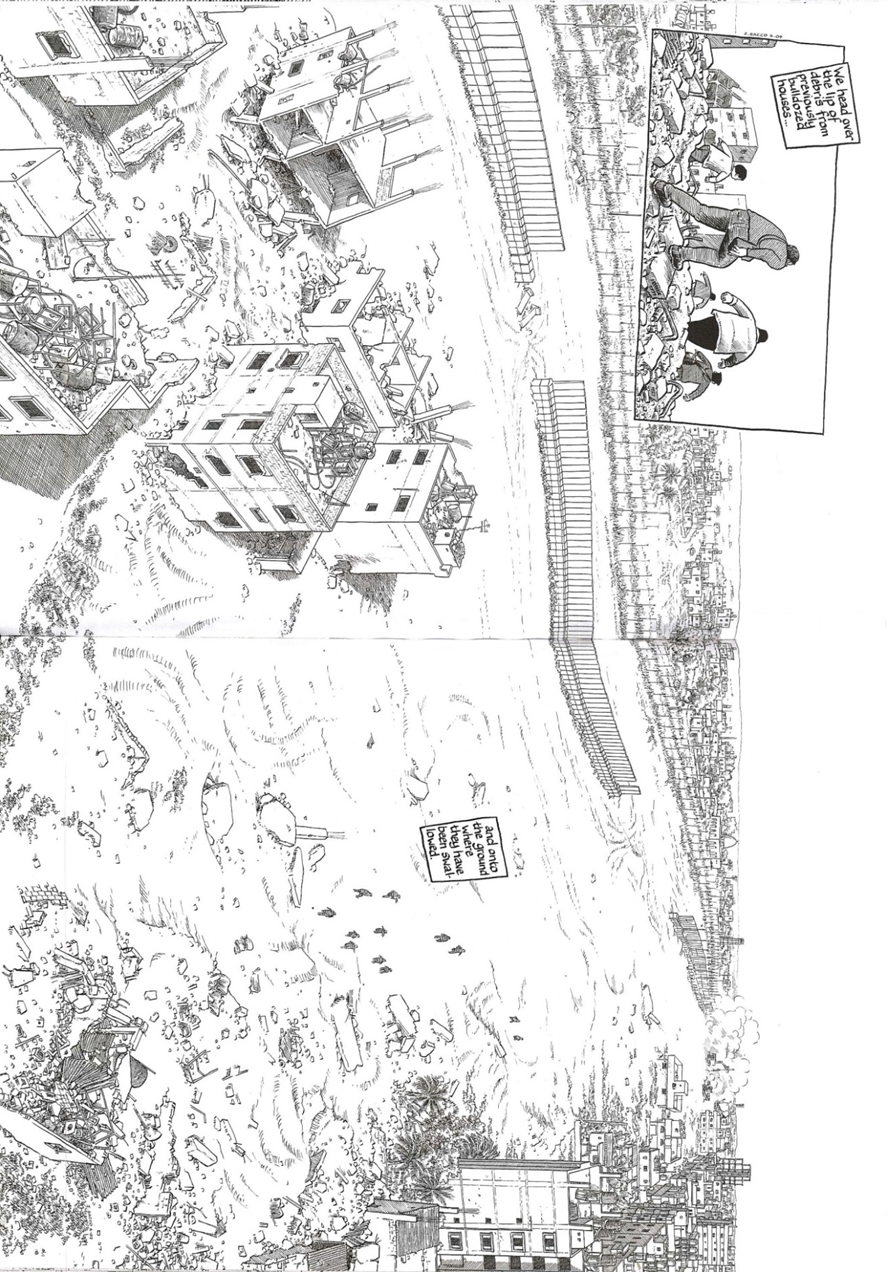 Figure : Footnotes in Gaza pp.180-181Around Rafah, which is part of Gaza but ‘is hemmed in by the Egyptian border and by Jewish settlements’, Sacco finds a no-man’s land of bulldozed houses and bomb craters. Weizman discusses Sharon’s decision in the early 1970s to clear a ‘security perimeter’ around what was then Rafah refugee camp, ‘effectively isolating the built-up area from its surroundings and making it impossible for anyone to enter or leave the camps without being noticed’. This principle was expanded in 1982 when ‘the IDF carved out a wide security corridor codenamed Philadelphi, 10 kilometres long and several kilometres wide, through the built fabric of the city of Rafah’. It is this landscape which Sacco encounters here, in which the sense of exposure and desolation is conveyed across a splash page which shows tiny figures, viewed from above, making their way across the edge of Rafah (Figure 12). Although these scenes offer a literal horizon, one which is usually covered in Sacco’s Gaza with a crowd of buildings and people, the grinding continuity of housing demolitions represents the conditions of the occupation, and for Khaled, another occasional character, ‘there’s no political horizon at all’.As Weizman has shown, occupation is about more than a series of outlines on a flat surface; territory here is not limited to the surface of the ground. Shapes on a map do not convey the complex territorial networks within which Sacco’s protagonists live, because political borders in this region do not show the way in which different populations or resources may move around. At ground level, the points at which Israeli settlers cross occupied territory become flexible military corridors which bisect Palestinian land. Sacco shows the way in which these corridors intersect with the flow of Palestinian lives in an early encounter with a checkpoint at Abu Houli. An elevated, bombproof settlers-only road crosses over the major North-South road between parts of Gaza. ‘When settler cars approach the overpass, or for “security” considerations, or for no discernible reason, Palestinian traffic was stopped here—for ten minutes, half a day, or days at a time’. For practical purposes, this means that although the North-South road is ostensibly a site of Palestinian movement, the settler road creates a portcullis which can descend without warning.It is not only that which is visible above ground that attests to the complex interrelations at play here. Although it is the surface of this zone which affords the IDF the surveillance and military access it needs to perpetuate the occupation, it is also here that the instability of surface-level territorialisation is revealed. Weizman shows the complex ways in which the ‘impossible politics of separation’ are played out in physically in depth; sovereignty is contested in the control of aquifers and management of waste water to power lines, flyovers and airspace. In the Philadelphi zone, ‘the subsurface […] has been hollowed out by hundreds of tunnels that bypass the Israeli fortifications and connect the two estranged parts of what was once a single town’. Sacco shows these tunnels and comments upon their role within a circular relationship to Israel. With Palestinian airspace and surface checkpoints heavily controlled, the space below ground has become one of the few sites of economic opportunity for Palestinians, but they have also become sites of violent resistance to the occupation and have in turn been subject to an expanded programme of bombings, including most recently in Operation Protective Edge. We might therefore borrow David Hockney’s description of a flat space as ‘a very mysterious thing—very simple, but very mysterious’ in a conversation in which he discusses Sacco’s work. It is an apt description for both the way in which ‘surfaces’ function in Israel/Palestine and way in which Sacco uses the comic page to construct the multi-dimensional terrain which his subjects inhabit. This is a world in which sudden barriers (in the form of military lines of sight and control) can ‘appear’ ant any moment, whilst physical concrete walls can disappear with barely a warning. For Sacco, the ground on which the demolitions occur has in itself become almost fluid; in one place ‘Israeli bulldozers have ‘scooped out the earth as if it were ice cream’, as visualised in the way in which Sacco draws tank-tracks. Elsewhere buildings are subsumed by rubble: ‘we head over the lip of debris from previously bulldozed houses...and onto the ground where they have been swallowed’. Whilst the demolitions are ostensibly undertaken under the rubric of defence, their effect on the people whose houses are destroyed is to create a permanent state of insecurity. The planned demolition of Palestinian houses is a constant grinding backdrop in Footnotes in Gaza and the violence of that destruction erupts across the text, including in Sacco’s depiction of the death of American peace activist Rachel Corrie. Although there is a well-rehearsed, albeit for Sacco entirely overstated, rationale behind the demolitions, Sacco is also aware that in depicting the loss of these houses he is working against a form of negation which denies their value as homes. In the appendix to Footnotes in Gaza Sacco includes an interview with two IDF spokespersons in which they discuss housing demolitions in Rafah. When Sacco suggests the demolitions at this point may number seven hundred, he receives the following response: Feingold: 	No…I think that’s a big exaggeration. I’m not sure that we can share with you all the statistics that we have. I have to ask you, what is a house?Dallal: 		Yeah, exactly.Feingold: 	What is a house? Is it four walls?Dallal: 		A shed?Feingold: 	Where you keep your chickens and your goats? These are not houses in the Western norm…with a family… The casual assumptions betrayed in this conversation are not perhaps startling, but it clarifies what for Weizman is the nature of the occupation: ‘despite the complexity of the legal, territorial and built realities that sustain the occupation, the conflict over Palestine has been a relatively straightforward process of colonization, dispossession, resistance and suppression’. The interview with the IDF spokespersons is not included in the text of Footnotes in Gaza proper, and within the comic narrative Sacco expends little space reflecting on the beliefs which make the demolitions depicted in the text permissible. Nevertheless his focus upon the limitations placed upon ‘family life’ which the demolitions produce, and the associated poverty his subjects endure, refuses to countenance the idea that these rights are diminishable because they belong to people who are less than civilised in the eyes of the IDF.This discussion of visual perspective has assumed a single viewpoint, with corresponding vanishing point and shadowfall. However Footnotes in Gaza also features elements of perspective which do not conform to this visual structure and it is this potential in Sacco’s work to which David Hockney has responded with admiration. In an interview with Bryan Appleyard during which Hockney returns to a career-long concern with the limitations of classical perspective, the artist cites Sacco’s The Great War, July 1, 1916: ‘he’s showing you far more than a film or photographs could. It’s just drawing—it’s a superb example of what art can do’. The Great War is a single, twenty-four foot long unfolding scroll showing the first day of the Battle of the Somme which dispenses entirely with a comic’s panels.  As Appelyard notes, ‘perhaps the biggest theme lurking behind all this is time. Sacco’s book, like Chinese and Japanese scrolls, overcomes time. [...] The moment an artist chooses a vanishing point for his picture, time freezes. “Perspective,” says Hockney, “stops time”’. In Footnotes in Gaza, Sacco generally maintains classical perspective, relying on comic panels to separate scenes which are viewed from different vantage points. However, Sacco steps away from this formality at a key moment. When exploring accounts of the round-up of the men which took place in Rafah in 1956, Sacco encounters ‘a part of the story that remains burned into even the most age-dulled minds’. In order to attend this round-up, ostensibly performed in order to root out resistance fighters and Egyptian soldiers, men were required to gather at a school. All of them, remarks Sacco, remember that upon entering the school gates they were beaten with sticks by the Israeli soldiers posted there. The high volume of men coming through the gate and the violent confusion of the beatings is conveyed with a full-page panel which shows the same soldier swinging his bat wildly, over and over again and from all angles (Figure 13). Classical perspective puts the viewer in a specific place in relation to a scene, in front of it; in this scene in which perspective is not singular the viewer is surrounded by the action. Each character remembers the same moment; each experienced it at a different point in time, but Sacco is able to show the cumulative violence of collective experience at the same time as he depicts the plurality of experiences which are concentrated at this point: for every one soldier, there are many injuries. 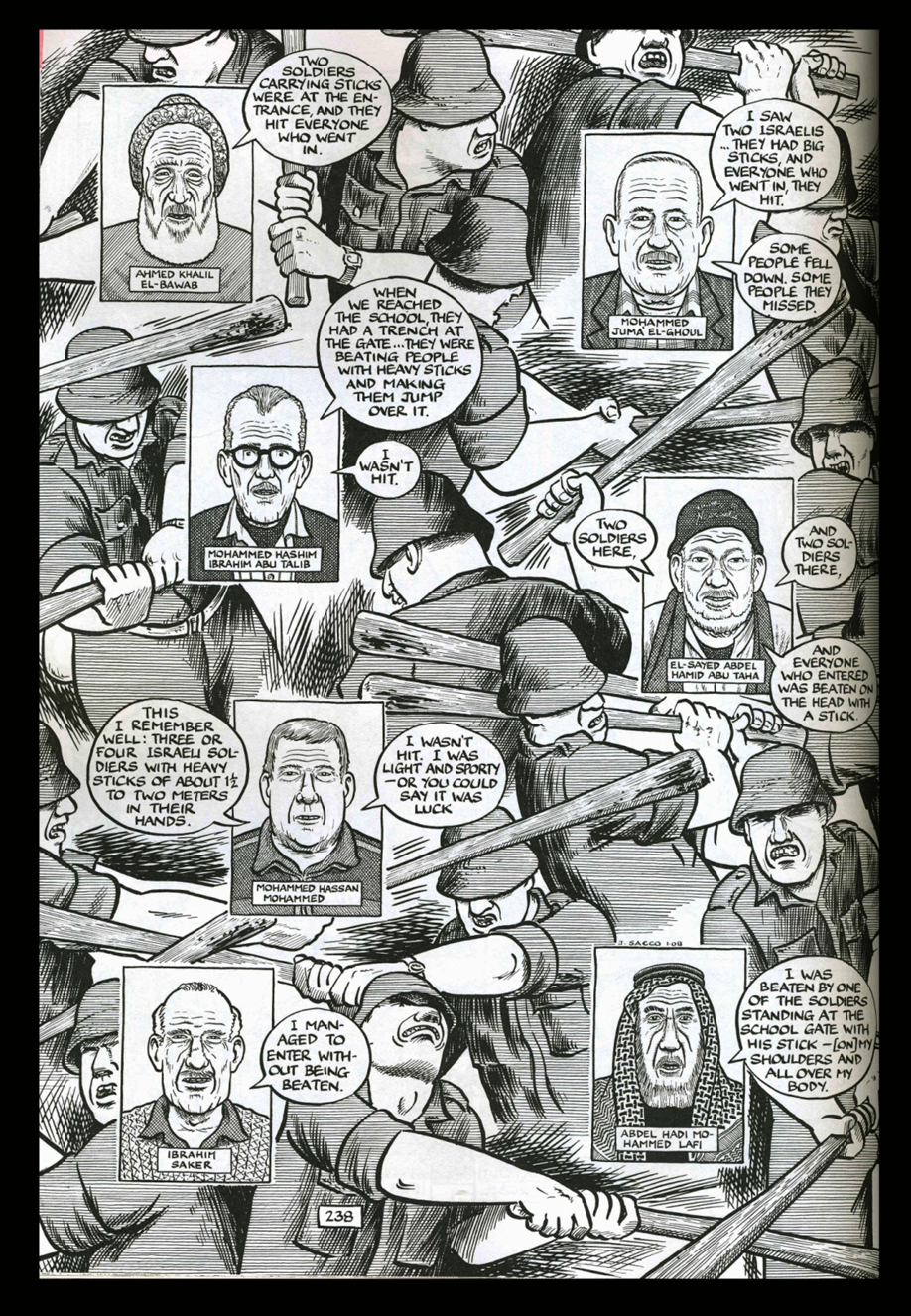 Evidence and formUnlike the previous texts under consideration in this thesis, Footnotes in Gaza is notable for Sacco’s decision to remain within the visual parameters of one medium, that of the comic. Where Maus and Waltz with Bashir, in Marianne Hirsch’s terms, both ‘break the framework’ of their representational modalities at various points and to differing effects, Footnotes in Gaza has a consistently comic visuality. Sacco is committed to constructing a full exegesis; as a journalist, and as he explicitly declares, he believes in the possibility of telling the ‘whole story’, and it is not therefore necessary for him to use material which disrupts the comic form. Sacco, unlike Folman and to a lesser extent Spiegelman, is not particularly anxious to emphasise representational limitations in his work, being more concerned with the impact of testimonial plurality and divergence upon narrative construction. This is not to say that Sacco does not draw from mixed source material; there are several instances in which Footnotes in Gaza represents or refers to content outside of the remit of Sacco’s interviews. Maps and official reports provide evidence of other forms of research and as such lend an extra weight of authority, but the most ambivalent source material from outside of Sacco’s comic story-world comes in the form of a UN report.  It has a discordant presence in the text because it refers to ontological frameworks (or hierarchies) which are in themselves somewhat at odds with the aims of the rest of the text. However, the report which appears is not simply used to bolster the narrative and reinforce its truth-claims. The UN report also represents an international legal framework which functions on an entirely different scale from the relationships with which the text is concerned, and operates on a different understanding of evidence and proof from that of the text. In the reports the testimony of the victims cannot be conclusive, and, as Sacco notes, ‘history-by-document drops us into a muddied soup of ‘on the other hands’ and ‘possibilies’’. Sacco’s objections to the hedging language of the UN reflect a general ambivalence about the practical and moral usefulness of the official record and its place in international law. For Sacco, ‘justice’ is more than an abstract concept spanning nations and populations in the way in which it is conceived in the UN report but something which individuals may or may not experience in their lives. It is something which impacts upon the daily lives of his subjects, and which they are or are not subject to. Sacco’s reference to the UN report as the arbiter of a certain sort of truth reveals a dual ambivalence, in that it both represents a relationship to factuality which is of little personal relevance to his interviewees, and serves as a bitterly ironic reminder of the failure of international law in containing settlement expansion and maintaining the laws of occupation in Israel. Its inclusion in the text is necessary for Sacco to locate his narrative alongside that of the official history, and it is used to ratify certain points of his text. However, it also allows Sacco to interrogate the assumptions and evasions in such reporting, and to refer to a wider, more problematic information context. In addition, the translation of this ‘official record’ into the medium of the comic shows it can be repositioned, re-imagined and re-contextualised.Sacco’s sceptical approach to the value of the UN report as source material raises the issue of primary material for the text as a whole. In Chapter Three, I discussed Waltz with Bashir as a documentary in terms of its animated link to the visual ‘source’, filmed images, and the disruption of the medium which the use of documentary footage produced. In Chapter One, I noted that Spiegelman utilised photographs from the camps and ghettos, which he reimagined as comic elements. In Footnotes in Gaza the photograph has receded to a suggestion, yet the reader is not expected to imagine that Sacco drew on foot. Footnotes in Gaza is clearly a creation which was made after the fact and over a significant period of time, and there are occasional references to Sacco’s reference-gathering apparatus. Nevertheless, unlike in the texts previously discussed, the specific implications of the photograph for representation and referentiality do not contribute to or form part of the meaning of the text as a whole. This troubled relationship to contemporary politics is one of the key distinctions between the ways in which Footnotes in Gaza and Maus approach mnemonic representation. Spiegelman’s narrative does not have to negotiate a contested history, nor is its subject matter under comparable threat from current political realities. Spiegelman is at liberty to depict his narrative without the burden of proof of the event itself; although Maus makes careful claims to truth and authenticity, they are not made under the pressure of an imagined reader’s disbelief. Vladek’s mnemonic narrative is largely uncontested. Although Spiegelman does quietly present some contradictions, contradiction of memory itself is never part of the narrative arc. Rather, Vladek’s sections in Maus can operate fairly straightforwardly as a testimonial narrative of memory and are not obliged to address the wider context and implications of Holocaust memory. This is not to suggest that Spiegelman presents memory as straightforward: there are referential chasms in the text (the photographs of his mother, the edges of the representational metaphors) which allude to the emotionally overwhelmed and inchoate, and the frame narrative of Artie’s relationship with his father and their divergent responses to the death of Anja exposes further ruptures and divisions in the text. Nevertheless, in Maus the factual aspect of Vladek’s mnemonic narrative is not generally in question.As I discussed in Chapter Two, the setting of the Waltz with Bashir and the political and historical conflicts it represents offer the potential for high controversy. In the end, however, Waltz with Bashir takes the path of least resistance, avoiding risky statements; the account given of the Sabra and Shatilla massacre dovetails both with Israeli public opinion and with the internal investigation carried out by the state. This position is largely enabled by the film’s approach to memory as essentially unreliable, which is used to replace an investigative narrative. The memories in Waltz with Bashir do not represent any real challenges to the dominant narrative because according to the film’s construction of memory they cannot. By contrast the events depicted in Footnotes in Gaza, from the Nakba and the massacre at Khan Younis to the ongoing violence of the present, are subject to the ongoing vicissitudes of international politics and law, and occupy a highly contested space in international memory. The histories which Sacco seeks to represent are generally marginalised, oppressed or denied, and it is therefore essential that as well as documenting the complexities of memory, there can be found something central and rigorous within the testimonies. Memory in his work is not only the literary basis for the story, but it is also the historical evidence Sacco needs to represent the past. Sacco realises this expedience through his journalistic modality, constructing an approach to ‘truth’ and memory which is congruent with a method which is adapted to handle multiple and conflicting narratives.Sacco makes his approach explicit in a section titles ‘Memory and the Essential Truth’, which explores one family’s divergent memories of the murder of a set of brothers at Khan Younis refugee camp in 1956. Khamis, the surviving brother, relates the tale of his escape and his bothers’ deaths in detail, but other witnesses say Khamis was not there at all. Sacco explores various possible explanations, including Khamis’s own grief-stricken response. Sacco’s words on the matter summarise the difficulties and responsibilities of working with this sort of material:I cannot untangle the twining guilt and grief that envelope a person who survives what so many others did not; nor can I explain what might induce a traumatised individual to recall a brother’s death if he was not there-assuming he was not.I only want to acknowledge the problems that go along with relating eyewitness testimony in telling our story. But all this should not let us forget the essential truth:Khamis’s three brothers were shot by Israeli soldiers on November 3, 1956.They were among what a UN report alleges were 275 Palestinians killed in Khan Younis town and camp that day.This is where Sacco uses the documentary evidence, as discussed above, but the possibility for these memories to contain historical fact is not dependent on them. Rather, it is Sacco’s role as an author to discover the central threads of the story by layering the interviews in such a way as to assemble a coherent narrative from them. This process is sometimes uncomfortable, even morally compromising. In a reference to the pursuit of the story which is also crucially connected to Sacco’s critique of the news economy, Joe expresses frustration with the aged interviewees who confuse dates, places and details:‘I’m a newspaperman at heart [...] A newspaperman wants the facts, the details, the definitive version, not a bunch of “on the other hands” and “possiblies” or even “probablies.” And I swear I’ll wrench nothing but the facts from our next batch of eyewitnesses, frail and imperfect though they may be’.. Sacco’s language here is aggressively assertive, ruthless even, and indicates a pursuit of ‘The Story’ which prioritises its narration over any human cost of doing so. Yet, in this passage, Sacco tightly implicates the reader, who shares with him the drive for narrative which is implicit in the text and which Sacco has constructed. The reader’s collusion in the second-person narrative of ‘our’ story highlights their role not just as a reader/proxy witness but also as a consumer. In the context of Sacco’s references to the news economy, the reader’s presence in the text is a generative force which produces the impetus to pursue the story, ‘wrenching’ the truth from the victims/witnesses. The intimacy of the relationship with the reader, and the reader’s complicity in this aggressive pursuit of the story, is one which is realised in the form of the text. Scott McCloud argues that comics are peculiarly intimate, in that they demand the reader’s work of imagination between panels to construct action. In the example McCloud uses, a panel showing a club held over a man’s head is followed by a blacked out panel. McCloud argues that it is the reader who has mentally performed the act of violence, placing them in imaginative collusion with the artist.In Footnotes in Gaza, Sacco regularly uses this format to indicate violent actions, especially around the selection in the schoolyard. Yet this aspect of the form is not used only to emphasise the reader’s collusion in the process of gathering ‘the story’. Sacco later offers an alternative approach, one which admits the cost of remembering to the witnesses. Abu Juhish, Sacco’s final interviewee, breaks down in tears, and Sacco reports that ‘[s]uddenly I felt ashamed of myself for losing something along the way as I collected my evidence, disentangled it, dissected it, indexed it, and logged it onto my chart’. This same sense of loss is expected of the reader, and the text at this point departs from the momentum of its narrative expedience to reach a different sort of contemplation. However, the enaction of action required by the form, has already echoed, for the reader, the action of recollection which has been demanded of the witnesses by Sacco’s story-gathering.This point in Footnotes in Gaza is in some ways reminiscent of Vladek’s closing words to Artie at the end of Maus. In a manner comparable to that of Sacco, Spiegelman is rarely able to acknowledge the detrimental impact that testimony might have upon the person required to deliver it (Vladek), focusing instead on his drive to discover the story. It is only at the end of the text that we are allowed to see Vladek retreat from the narrative, telling Artie, ‘I’m tired from talking […] and it’s enough stories for now’. It is a rare glimpse of the cost of narration for Vladek, and the scene reflects a parent-child dynamic in which the child is oblivious to the emotional toll its demands take upon the parent. For Artie his subject-position as a son and his relationship with his parents endows him with a certain entitlement to the revelations he seeks, and it is Artie’s pursuit to what is ‘owed’ to him (and which he needs) which pushes the narrative into its darkest places. Sacco has none of this filial complexity, and although for much of Footnotes in Gaza his journalist’s pursuit of ‘the story’ justifies the means of research, the emotional responsibilities produced along the way are not effaced by the justifiable demands of specific interpersonal relationships. Instead, Sacco’s closing admission of a ‘loss’ of humanity in his approach to truth-telling re-orientates the text, opening into a reflection on memory, mourning and trauma. As Joe has been ‘changed’ by his realisation, so the text’s approach to these subjects has been changed, both by the fact that what it set out to tell has been told, and by the recognition, implicit in Joe’s statement, that there are limits to its narrative scope. This was hinted at earlier in the text during the Khan Younis passage discussed earlier, in which Sacco admits that the complexities of memory may be beyond his reach. However, Sacco’s focus at that point in the text is still on the factual details, whilst in this closing section the ‘facts’ such as they are have been met. 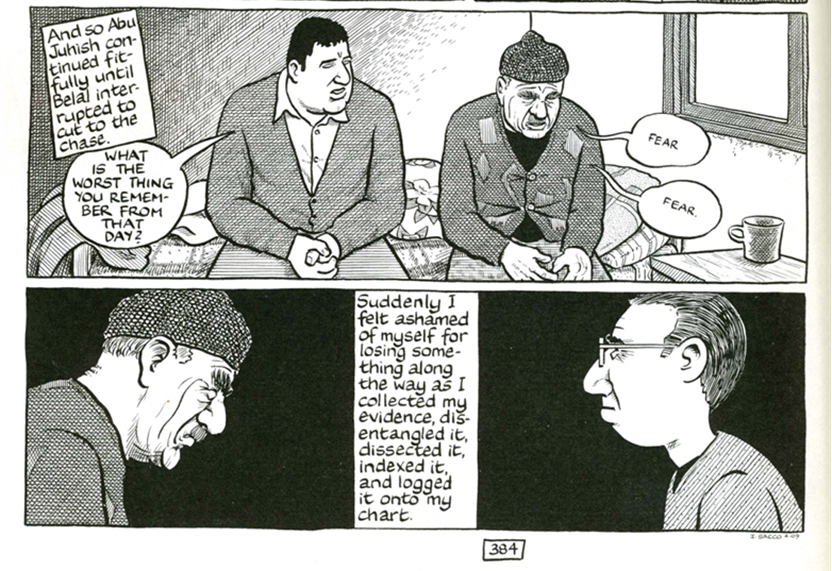 I detailed my skepticism towards the application of ‘trauma’ wherever a text signifies its own limitations in the context of remembering violence in Chapter One. There are numerous examples of traumatised characters in Footnotes in Gaza; children who wet the bed, men and women whose psychological presents are blighted by past experience. Remembering the past is painful for them, as Sacco comes late to recognise, but this process of accessing these painful memories is not generally Sacco’s primary concern; his preoccupations lie elsewhere. However in these closing scenes Sacco approaches the past in a way which re-frames remembering as a disruptive, inchoate experience which recalls the traumatic frameworks discussed in previous chapters.The narration cuts to a scene in which Joe’s car travels down Sea Street, the site of the round-up fifty years earlier. Over the panels, the details of the street change: the shops and people become brick walls and cacti and the cars become one Jeep. The composition of the panels remains the same, however, and this generates and impression of travel in time as well as the spatial traverse of the car down the street, visualising a journey of sorts back along the Sea Street of 1954.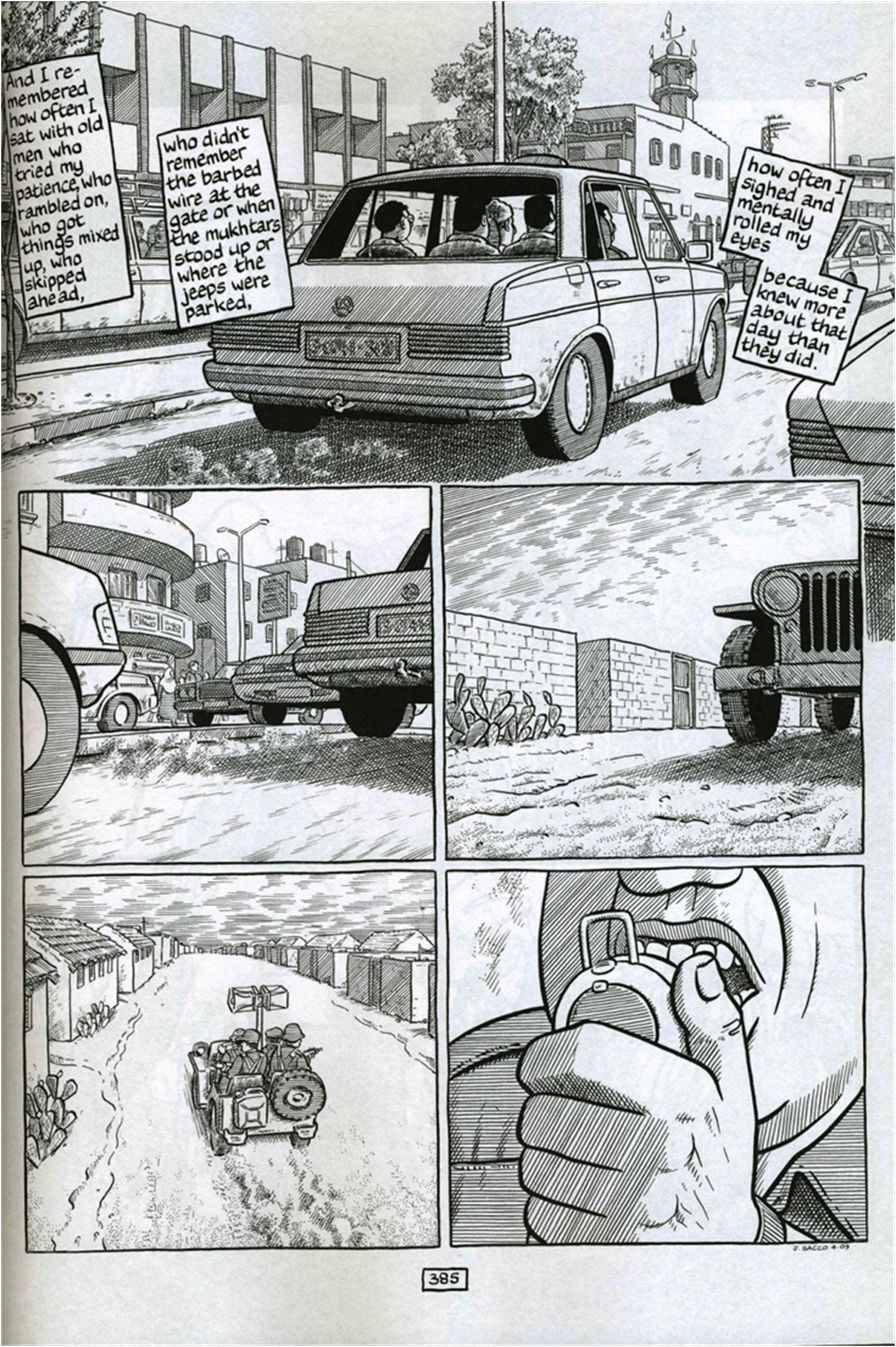 Earlier in this chapter, I discussed the way in which memories in Sacco’s Gaza overlay the landscape in which their originary events occur. In this scene, the echoes of the past haunt the street, or perhaps it is the other way around. The way in which Sacco draws these scenes (compare Figure 11) tends to put the 1956 scenes after those of the present, reversing their chronological direction. In this closing passage. Sacco’s car is pulled in to the street as it is remembered, rather than those memories erupting in the present. Throughout the rest of Footnotes in Gaza Sacco rarely depicts memory as flashback. Instead the text which accompanies pictorial depictions of the interviewees’ recollections makes it clear that they are part of a conversation happening in the diegetic present. This strategy is part of Sacco’s determination for his role as an intermediary to remain visible, and it avoids the claims to direct knowledge that the reconstruction of flashback risks. Instead the ownership of the memories by the interviewees is foregrounded by the continued presence of their narrators. This closing section does not include language, and this has a profound effect on the way in which the scene operates. Although it is framed as a recollection of the past, there is no wording which insists that this is the case. The perspective on Sacco’s car, as it ‘moves’ down Sea Street, changes shape and turns (both as transformation and as travel) into the past, which is not viewed retrospectively but is continuously accessed from the present.. In language, the memory of the massacre can be comfortably rendered in the past tense; in the visuality of the comic, without words, it is happening in the comic present. The absence of text also effects the impression of duration that the panels confer. In comics the representation of speech in the form of a speech bubble indicates movement (the vibrations of sound) and the time lapsed during the utterance. Comic critic Scott McCloud asserts that in the absence of a representation of sound in comic panels, ‘the single moment can actually be held’. Whilst this scene is not one single instant the sequence has its own, indefinite duration. It is orthographically silent, but the empty streets and the close-up drawing of the mouth with the megaphone suggest a sound echo that is part of the scene but is also the echo of memory.  Whilst language is one way in which comic time is communicated, movement largely depends on visual cues. Action may occur within the panel, for example in the form of wobble lines, but it is more clearly realised in the space between panels. As McCloud points out, these margins or ‘gutters’ are where the action happens as the reader imagines the changes which take them from one image to the next, a process known as closure. Comic artists do not always follow this convention and if panels are left un-framed they are said to ‘bleed’ onto the page, or over its edge. When this is the case, the panel is unresolved and may linger: ‘time is no longer contained by the familiar icon of the closed panel, but instead haemorrhages and escapes into timeless space’. The function of the gutter is taken for granted in the rest of the test, where Sacco uses the conventions of comic grammar in a standard way. However at this point in Footnotes in Gaza the gutter suddenly turns black. The comic panels are separated by the darkness. Rather than imply the possibility of action, the black margins signify the limits both of Sacco’s reach and of survivor testimony. This closing scene is drawn from the eye level of a victim, an indication that there are perspectives that is missing from the text. These are not the viewpoints that would give Footnotes in Gaza ‘objectivity’, but those which have been rendered inaccessible. This wordless imaging attempts to glimpse the story that has been lost even as it must acknowledge that that the stories of the dead cannot be told. It is a formal shift which is every bit as weighty as the close of Waltz with Bashir, but it does not result in the same de-stabilisation of the rest of the text. Ultimately for Sacco the problem rests not with the (im)possibility of ever truly representing anything, nor with the vexed question of how to pull coherence from complex plural narratives, but in the fact that the reason this event matters so much is that it created victims whom it rendered ultimately speechless.In my approach to Footnotes in Gaza, I have explored the way in which a journalistic modality, comparable with the documentary modality found in Waltz with Bashir, is used to frame and determine the trajectory of the narrative. For Sacco this produces a journalistic ethics which questions the way in which media narratives collude in imbalances of power. But this is also mediated through the comic strategies which are able to explore synchronous testimonies. In foregrounding the issue of authorial and then visual perspective, Sacco draws attention to the militarised architecture of the landscape as a structuring force of occupation. Recalling Benjamin, we see the endless rubble of the present piling up in Palestinian lives, disturbing their ability to make sense of the past, and on the other Sacco’s suggestion that the trauma of that past is the physical basis for the lived reality of the present; it cannot be covered over, worked through or forgotten because the movements which people go through in their daily lives (driving down Sea Street) are bound to repeat the motions of history at every turn. 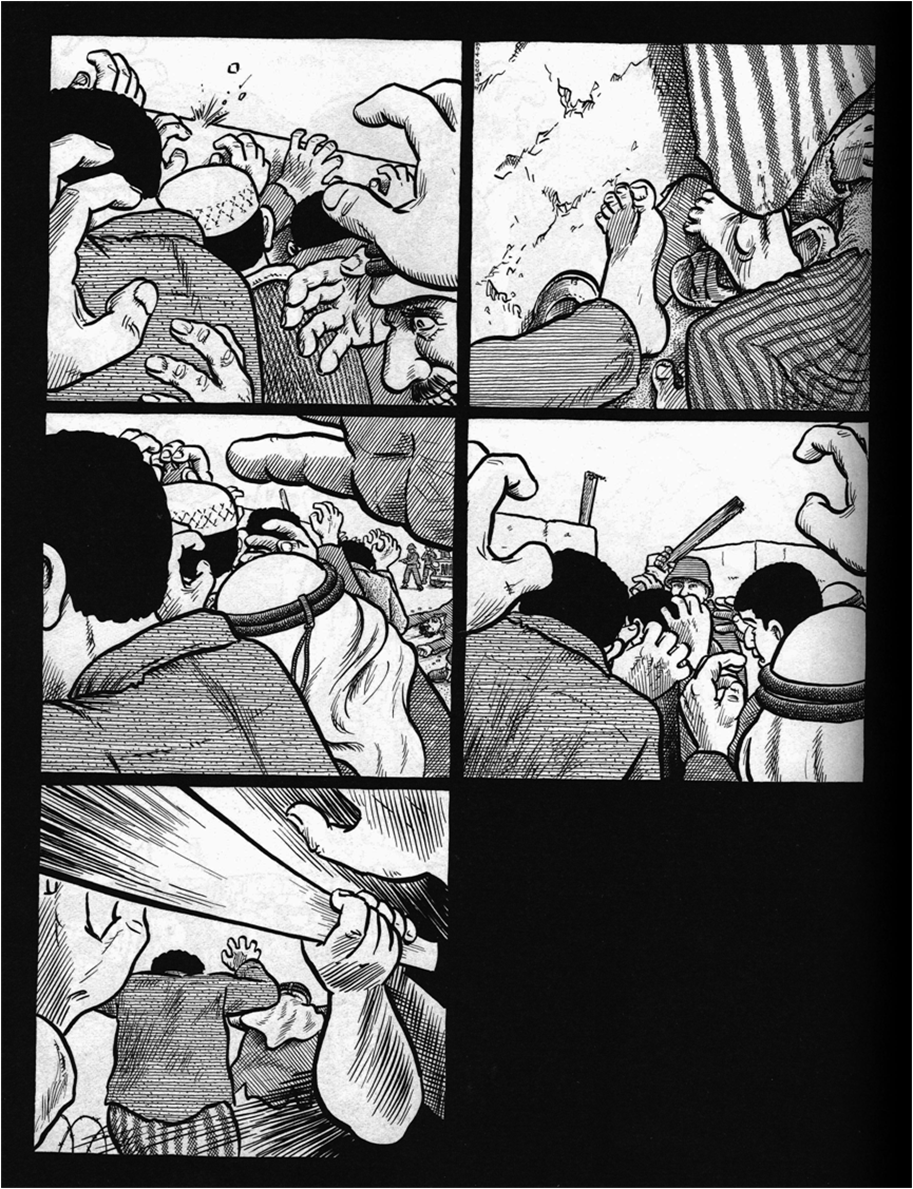 Figure : Footnotes in Gaza p.388Chapter Five: Afghanistan, 1986	The Photographer is a collaborative work based on the expedition of photojournalist Didier Lefèvre into Russian-occupied Afghanistan with Médecins Sans Frontières (MSF) in 1986. The text features the photography of Lefèvre within a comic narrative created by Emmanuel Guibert, and it is distinct in this thesis in that it sustains this combination over its full length. It also sits at some remove from the other texts discussed here in that has a less clearly related historical or intertextual link to the narratives (or non-narratives) that they represent. The thematic concerns of The Photographer are also in some ways tangential to those of the previous texts; it is not concerned with memory and representation and there is no atrocity to uncover. Nevertheless as I shall show in this chapter, an analysis of The Photographer allows us to reinterrogate and re-frame many of the issues raised in my previous discussions.In moving on to a discussion of a text which refers to this particular historical moment, the scope of thesis is expanded to encompass a wider set of geopolitical concerns than those discussed in previous chapters. Whilst The Photographer has less direct connection to the previous texts in terms of the histories, identities and political situations represented, all of these texts are connected through the radically altered international landscape which emerged after World War II. Locating that which The Photographer represents within a chronology of the texts studied across this thesis enables a clearer sense of this function. In this chronology, the writers and characters under discussion criss-cross Europe and the Middle East. The events depicted in Maus are the earliest as far as the texts considered here represent. Its earliest sequences cover a time span running from Germany in 1935, leading up to World War II and the Holocaust to Germany’s surrender in 1945. The diasporic pressures on post-war Jewish survivors mean that the Spiegelmans relocate to America by way of Sweden in 1946. Seeking refuge in Israel is not posited as an option for that family in Maus, but the movement of Jewish displaced persons into Israel after the Holocaust has become a central aspect of Israel’s national narrative, and is obliquely referred to in Waltz with Bashir when Ari’s survivor parents are mentioned. Israel’s Declaration of Independence, or the Palestinian Nakba as depicted in Footnotes in Gaza, falls in May 1948; the massacre at Khan Yunis occurs in 1956 in the wake of the Suez Crisis, which for many marks the end of Britain’s status as a global power. Spiegelman is beginning to serialise Maus in Raw magazine when Israel invade Lebanon in 1982, taking Ari Folman with them to occupy Beirut at the time of the Sabra and Satilla massacre in September that year; this war continues officially until 1985, the year that Shoah is released. During this time, from about 1978, Claude Lanzmann has been researching Shoah in a Europe which is shaped by the aftermaths of World War II, drawing significant material from behind the Iron Curtain in Cold War Poland and East Germany. Also emerging from the Cold War is the situation that Lefèvre encounters when he travels to Afghanistan with MSF in 1986, the same year that Maus I is published. As Alexis Siegel notes in his introduction, Afghanistan did not feature large in the American, or European, imagination at the time of Lefèvre’s trip: ‘at the time of this story, most Westerners saw Afghanistan simply as one of the regional theatres of the Cold War’. The Soviet Union would withdraw from war in Afghanistan in 1989 leaving a civil war behind them and an Afghan Mujahedeen who had been given significant developmental support by the USA as part of the latter’s efforts build allies against a Soviet victory. Maus II is published in the USA in 1991, the same year that Joe Sacco first visits Palestine and begins the work that would become Palestine. The receding power of communism also saw the breakup of Yugoslavia in the early 1990s and the Bosnian War from 1992-5, war crimes from which Spiegelman would send Sacco to cover at the Hague in 1998. The Second Intifada is intensifying and Ariel Sharon has been elected Prime Minister of Israel when in 2001 terrorist group Al-Quaida (with whose leader, Osama Bin-Laden, Juliette Fournot, leader of the MSF mission in The Photographer, once had to negotiate for the release of her staff) fly two Boeing 767s into the World Trade Towers in New York. Less than a month later the USA invades Afghanistan, starting a war that is ongoing. A year after that Sacco visits Palestine again, beginning the research that will go into Footnotes in Gaza. Waltz with Bashir, Footnotes in Gaza and The Photographer are all published in 2009. There are therefore strong historical, political and intertextual connections between The Photographer and the other texts studied in this thesis. I shall go on to discuss the way in which these connections may be explored through a discussion of human rights photography, humanitarianism and gender which picks up many of the thematic points made in previous chapters. However, I first want to discuss the visual and structural connections and distinctions between The Photographer and the other texts featured here. Like that of both Waltz with Bashir and Footnotes in Gaza this is a narrative structured around a journey. However, unlike all of the previous texts in this thesis there is no specific hidden object to the narrative (the uncovering of an unknown family history, a missing memory or a record of a massacre) and there is not the ‘structured absence’ of a past to remember or recover. The Photographer is simpler in this respect as it only shows Didier’s mission in chronological order, rather than multiple layers of present-tense diegesis and remembrance. Despite this apparent linearity of narrative The Photographer has a theoretically complex relationship with narration, visuality and time. It is a text which demands two radically different media interact directly and at length (as opposed to the allusive juxtapositions of Maus or the dramatic formal disruptions of Waltz with Bashir) and in doing so it exposes and highlights the dynamics between them in ways which extend my earlier discussion of the subject. The serendipitous way in which The Photographer was created plays a role in the way in which it functions as a text. Lefèvre had published a small selection of his photographs after the mission, keeping approximately 4,000 more stored in boxes for 18 years until, by Emmanuel Guibert’s account, the two old friends had lunch one day and Guibert invited Lefèvre to tell him a story: I saw him disappear into his workshop. And when he came back, he had these boxes [...] in those boxes were the contact sheets of his photographs. I realise now that contact sheets look like the page of a graphic novel or a comic book. They are panels, side by side [...] I thought it should be a book. Guibert worked from Didier’s photographs and from their interviews, and the finished product features his comic art alongside Lefèvre’s photographs. The Photographer was originally published in French in three volumes and has gained widespread recognition in the French-speaking world. It has since been translated into several languages, including to English in 2009. Although it is not unique as a comic which uses photography, The Photographer is an unusual publication in that it makes sustained use of photographic images an integral part of its narrative. In Chapter One I referred to responses to Art Spiegelman’s use of photography in Maus and the various approaches to the text that they have provoked. Discussions of the photographs in Maus respond to the way in which they are positioned apart from the comic text, and although the photographs are referred to within the diegesis they operate in dramatically contrasting ways. Marianne Hirsch uses Shoshanna Felman’s term ‘breaking the framework’ to describe the impact of those photographs on representational continuity and finds they produce a form of dissonance that ruptures the text. Hirsch’s reading offers the possibility that any photograph in a comic might have this impact, because it will emphasise by contrast the way in which comics reimagine the visual ‘real’. Some critics have argued that the photograph does not even need to be photographically reproduced to have this effect: Anne Cvetkovich compares Alison Bechdel’s drawn family archive to Art Spiegelman’s irruptive family photographs in Maus, suggesting that even a photograph’s drawn presence can have a comparable impact as the locus of postmemory. In Maus, the photographs allude to that which falls outside of the grasp of comic representation, either the traumatic (the psychological wounds which cannot be described, the event which cannot be remembered) or that which has been rendered more literally inaccessible by the Holocaust (a future that never happened, a testimony that cannot be delivered). The presence of the photographs ruptures the internal logic of the comic, pointing to the extent and limitations of the comic world. Waltz with Bashir showed a different use of the disruptive potential of filmed material in an animated context. In it, the documentary material followed the animated section in a way that implied some narrative continuity. However, the filmed footage also served to radically de-stabilise the claims of the animated portion of the film, and to reflexively undermine its documentary truth-claims through the stark contrast with archival material. In both Maus and Waltz with Bashir, documentary photography is used to disrupt representational fluency and gestures toward that which is outside of the compass of the drawn/animated narrative as part of the ethical strategy of each text. By contrast, photographs function as integral narrative components in The Photographer. Unlike Folman’s concern with reality and the image in Waltz with Bashir, photography is not used in The Photographer to construct reflexive statements about veracity or the construction of narrative. Self-reflexivity is not absent from the text, but rather, as in Sacco’s work, it is foregrounded in diegetic discussions of (photo) journalism and storytelling. However The Photographer is remarkably straightforward in its representation of its own creation, and where this is reflected upon in the text it is only through diegetic discussion of photography. Photography in The Photographer functions on two clearly distinct levels. The first is as part of a narrative which is constructed across, and is therefore continuous with, the comic panels. The second function of the photograph here is as a document of the subject and of the journey. In the context of this study we have already seen the key use of documentary material from beyond the graphic narrative in diverse forms. Joe Sacco includes UN reports, maps and comic renditions of news broadcasts in Footnotes in Gaza to support the claims of the narrative. In Maus, the photographs are quite separate from the documentary claims made within the text (or they complicate it, for example Vladek’s portrait taken after his liberation, clean-shaven and well fed in a clean camp uniform), which is instead supplied by hand-drawn maps, diagrams and references to Spiegelman’s research. In The Photographer, the duel function of the photographs as documents and narrative components creates a representational tension which is compounded by the multi-layered presence of the authors. Although the anecdotal meeting between Lefèvre and Guibert was related in an interview which is not included in the text, the relationship between Guibert and Lefèvre is part of the paratextual narrative that informs The Photographer. In the previous texts I have discussed, the narration of events to the diegetic creator is central to the expository strategy, but here that stage is omitted. Guibert removes himself as a character from this conversation with ‘Didier’, but the orality of its delivery nevertheless conjures an intimate second-person scenario which is carefully maintained by Guibert’s representational decisions. Guibert’s sensitivity to dialogue is in evidence in Alan’s War, a first person comic memoir of an American GI in World War II which Guibert created from extensive conversations with aged veteran Alan Cope. Guibert comments on Cope’s engaging storytelling in his introduction and cites this as the motivation behind his artistic commitment to communicate Cope’s own voice as closely as possible. Guibert maintains Cope’s idiosyncrasies and gentle candour throughout Alan’s War and brings the same authenticity to his rendition of Lefèvre’s speech in The Photographer. This presents a connection between The Photographer and Spiegelman’s rendition of Vladek’s speech in Maus, where a sense of orality contributes to the text’s claims to authenticity. The interview process also provides the frame narrative in Maus that is implied in The Photographer. Both the oral style and the presence of the camera in The Photographer contribute to the multi-layered authorial presences in the text. In three of the previous texts, the diegetic presence of the creator (Artie, Ari and Joe) has been used to structure, compel and interrogate the demands of narrative, with all three texts showing some conflict over the impact that representing the authorial self creates. In The Photographer, the position of the implied author within the text is occupied by two people, both Guibert and Lefèvre, and both of these figures have multiple roles. Guibert is the comic artist, but he is also the implied second-person to the representation of Lefèvre’s first-person narration. Lefèvre features as ‘Didier’, a character and narrator, and also as ‘Lefèvre’, the photojournalist who has taken the photographs. Whereas in Footnotes in Gaza the camera is incidental, it is a central feature of the text of The Photographer, leading to a continuous mirroring of forms. Here we have Didier (Lefèvre) as a character taking the photographs in the comics, Lefèvre as a journalist having taken the photographs as evidenced by the photographs themselves, Lefèvre narrating the story, Guibert as the implied interviewer, and then again as the comic artist. Each ‘author’ exists theoretically at a different temporal location, and this slight complication is compounded by the text’s overall relationship to photography. In their function as documents the photographs not only represent that which they show, they also visualise the temporal and geographical remove between the creation of the photographs and the construction of the comic. These factors inherently contradict the insistence on chronological coherence that the photographs make in their function as narrative elements, and this multi-layered temporal disjunction complicates the otherwise straightforward drive of the text.Visual approaches In Chapter One, I discussed some of the ways in which scholars had struggled to categorise Maus. Lawrence Langer eschewed the term ‘comic’ in favour of ‘pictorial literature’, and many critics mentioned the perceived hybridity of the medium, seeing in the disjunction between the form and content of Maus a parallel disjunction between text and image inherent to comics themselves. My discussion of interpretations of Maus moved away from its formal categorisation, looking rather at what responses to it showed about the critical discourses of the time and around Holocaust studies in general. In my close readings, I preferred to discuss the impact of those aspects of the comic text most relevant to my analysis rather than attempting to separate and isolate ways in which its components functioned. When I discussed documentary in relation to Waltz with Bashir I did so in terms of modality rather than genre in order to avoid that limiting framework. I am therefore not concerned with categorising texts in terms of their formal characteristics,  and defining ‘comics’ as a form is not part of the remit of this thesis. Nevertheless although I dismissed hybridity as a useful or relevant way of conceptualising the function of earlier texts, it is necessary to return to this awkward term in order to discuss the combination of photography and comic in The Photographer. Hybridity necessarily implies its antonym: that words and images are separate, and that combinations of the two will always be somehow disjointed. This poses a problem for my discussion of The Photographer, which in approaching the combination of photograph and comic needs must assume that the latter can function as a complete medium in itself. In order to explore this further, I will briefly survey a range of approaches to ‘comics’ as a category. Langer’s incorporation of comics into the field of literature is commonplace and has been especially popular with publishers looking to promote graphic novels. In this sense, literature connotes a certain level of cultural status; it is literature as an institutionally reinforced category, which sits within an allegedly qualitative hierarchy dictated by convention and social status. Comic literature, however, also implies comic literacy, where literacy is the specific skill set which enables the reader to access comics. This concept of comic literacy has occasionally returned the conversation to a concern with the pre-eminence of text, as when Charles Hatfield discusses reading comics and stresses his claim to insist that therefore ‘comic art is a form of writing’. However, the concept of literacy does not automatically imply that comics are a form of writing. Such labelling fails to account for the spatial function of comics: not only that they consist of drawn images, but that they are specifically arranged on a page in a way which impacts meaning. Cultural geographer Jason Dittmer describes the comic as a ‘fundamentally visual phenomenon’, or a viasuality: ‘visualities can be understood as learned visual literacies that enable an audience to be active readers of a particular visual culture. These visualities are specific to particular spaces and times’. Treating comics as a ‘visual literature’ acknowledges that printed text is also essentially a visual medium, especially in comics, where its meaning derives not just from its position in sequence (as it does with prose) but also from its position in relation to images. In The Photographer the comic frames the photographs, developing a storyline in which Lefèvre’s photographs can function as part of the visual narrative. As was evident to Guibert from the outset of the project, the two media have the potential to sit well together at the level of basic shape. The photographer’s contact sheet bears a close resemblance to the comic page, and this conjunction is used as the basis for the book’s visual structure. The presence of photographs within the graphic narrative, at its most simple, offers basic evidence of the trip. They support the nonfiction claims of the text and locate Lefèvre, the photographer, within it at specific times (pressing the shutter) and places (the viewpoint of the photograph). This evidential capacity is sometimes simply illustrative. Didier’s assertion that ‘you can’t open a bag without ten or twelve muj’ peeking into it’ (Figure 17) is hard to visualise without the photograph. Its presence proves what sounds like an exaggeration and it is both comical and highly illustrative of French-Afghan cultural differences. Beyond this illustrative function, however, the presence of photographic evidence of landscape and people (Afghanistan, the Afghanis in the story and the MSF team) poses two challenges for the artist. The first is that the prospect of direct comparison demands a certain level of visual fidelity to the photographs. The second is that the artist must find ways to form narrative around photographs which were not taken with the intention of using them in this way. Although with careful editing many of the photographs bear direct relation to the comic panels, in many places in the text photographs that do not conform to the narrative arc are included, and these warrant further attention.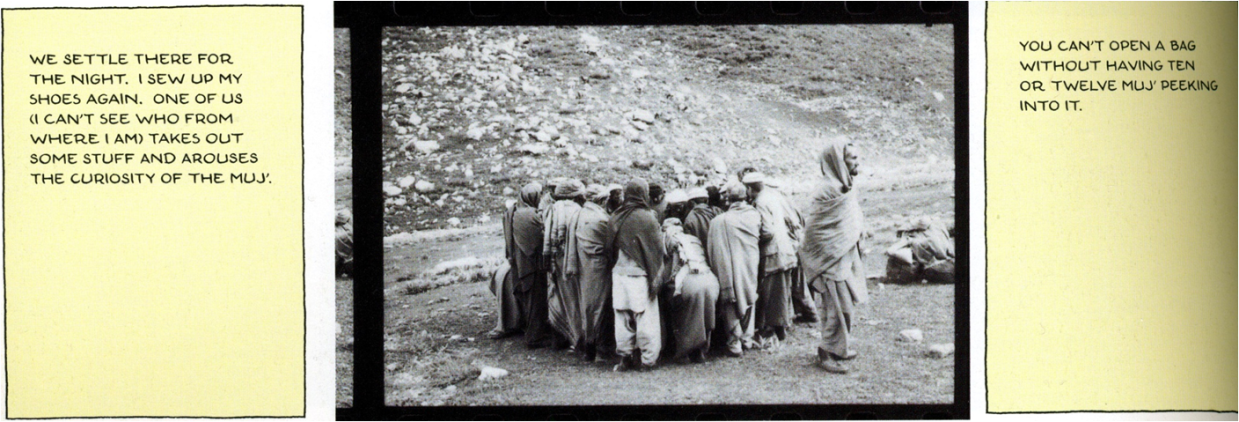 Guibert responds to the presence of the photographs by working in a comic style which strikes a careful balance between realism and stylisation. Guibert does not aim to mimic the photographs with a full realist style and his line work is simplified., but he is able to echo the proportions and often composition of the photographs in a way which compliments them. It is interesting here to compare Guibert’s work in The Photographer and his drawing in Alan’s War. The closeness of style in the two texts shows that the approach Guibert uses in The Photographer is not a radical alteration to his work in order to accommodate photographs, yet there are some differences. In Alan’s War the line work is more open and abstracted, whilst the style is generally a little more impressionistic, with ink shading that is in places allusive rather than explicit. By comparison, in The Photographer the line work is more detailed whilst the style is more texturally basic, shaded with flat, block colours and frequently entirely blank backgrounds. The distinction between comic and photograph is further emphasised by the decision to colour the comic panels in The Photographer whilst the photographs appear in black and white. Furthermore, the lack of depth from shading also distinguishes the comics from the photographs. This may be a matter of letting the photographs speak where they are able to, and in their depiction of landscape they are powerful. Pascal Lefèvre’s distinction between visualised space, which appears within a panel, and non-visualised space, that which remains unseen, is useful here. The photographs visualise distance and perspective, contributing this information to the overall sense of diegetic space. The comics are therefore relieved of the onus to project space using pictorial ‘depth cues’. No longer obliged to communicate scale and grace in the landscape (a capacity in which comics are arguably more limited in any case), Guibert is at liberty to focus on the more intimate details of the narrative. Guibert does not shirk detailing the landscape but allows the scope and perspective of the photographs to contrast the amplified simplicity of the comics whilst maintaining sufficient resemblance between visual scenes to coordinate the narrative. In The Photographer, this overall sense of landscape is especially important given the role which the terrain plays upon shaping the team’s experiences, not least in the physical demands of their journey, which they have to travel on foot. The team frequently discuss the landscape in terms of its grandeur and there is a clear affective response to it on their part; the photographs offer glimpses of the basis for that experience. Further, as cues to contextual understanding the photographs give some expression to a landscape whose mountainous severity has been central to the failure of invasion for centuries, and which has most recently posed such a challenge to American troops.Text also plays a significant role in the relationship between photograph and comic.  Text appears in two main forms in The Photographer: in boxes as Didier’s narration and as character discourse in speech balloons. It is only within the comic panels that both types occur. Text boxes that are not attached to comic panels and which directly modify the photographs are present but never appear in, or rather on, them (this prepositional distinction is telling). The space ratio between comic picture and text box is flexible, whereas the photographs are never cropped to accommodate text. Irrespective of their position, the text remains solidly of the comic; the text boxes are linked to the comic panels through a shared palette, and the lettering shares the same style of line as the drawn pictures. Lettering in comics seeks to indicate the artists’ intervention as much as pictures do, or as Hillary Chute and Marianne DeKoven suggest, ‘graphic narrative is an autographic form in which the mark of handwriting is an important part of the rich extra-semantic information a reader receives’. Setting aside for a moment the suggestion of referentiality this statement contains, it makes clear that the text in The Photographer is coded as the handwork of the artist just as clearly as the comic pictures. This replication of aesthetic style in the text panels and comic panels manifests visually as a material difference between the two media. 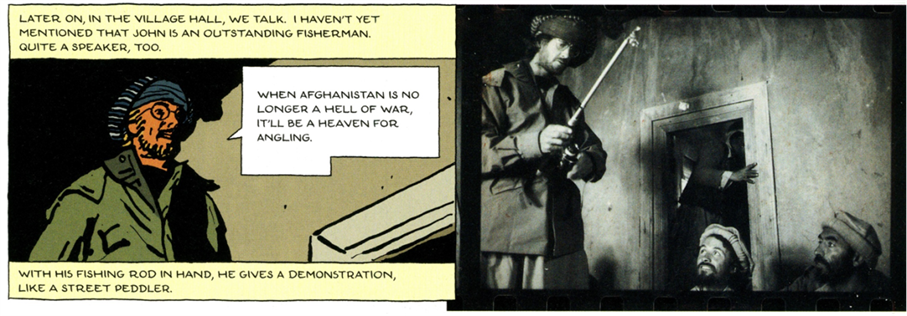 Sometimes, with the use of text, the blend between photography and comic is very comfortable, as in the scene which shows John giving a demonstration of his fishing rod. The caption at the top indicates the time and place of the cartoon panel, whilst that at the bottom speaks to and of its facing photograph. It is physically plausible for John’s declamatory posture in the first picture to move into the demonstration of the rod (Figure 18), and the ‘street peddler’ simile fleshes out the moment of the images by associating John with a stereotype possessed of a specific and dynamic style of movement. In doing so, the caption amplifies the sense of physical activity in the photograph and links the two panels together. However, this close relationship is not always available or relevant to the content of the photographs. Lefèvre’s sequences of medical treatment span whole pages to themselves without the intervention of the comic. This is not to say these images appear un-coded: they are given their full meaning through their position in sequence with one another and via the comic’s introductory statements. In cases such as this, the photographs’ operation in the text is close to that of the comic image, predicated on sequence and visibly narrative and chronological. Elsewhere the transition between comic and photograph is less smooth and straightforward. In one sequence, the comic Didier ‘looks’ across a series of photographs in which an Afghan boy rakes a terraced field with a pair of cattle, a sweeping view of the valley visible below (Figure 100). The idyllic scene is not directly related to the work of MSF, nor to Lefèvre’s journey; it is not a functional part of the narrative and no action produces it or progresses from it. Nevertheless, it is powerfully associated with some of the most important social and political observations the text makes. Shortly before this conversation, Juliette Fournot, the leader of the mission, discusses with Lefèvre the effect of constant conflict and its depressing implications for the future: ‘There’s no-one to explain to [the children] that knowing things is better than hacking each other to pieces [...] the longer [the war] lasts and the longer it uproots, mows down, and mutilates kids—the harder it’ll be to get out of’. This boy working is a boy not fighting, and his ability to do so is framed by Juliette as precious and threatened. 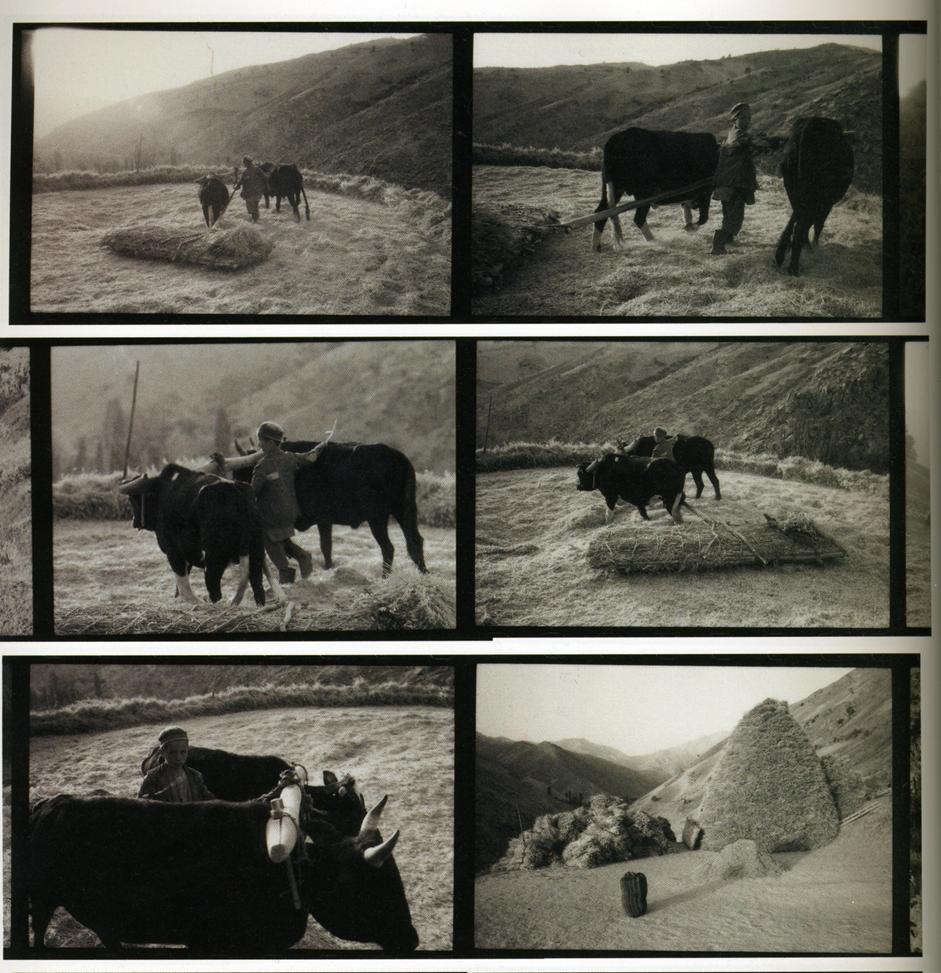 There are elements of the both the picturesque and the sublime in Didier’s response to the landscape, and in this sequence they border an almost Edenic sense of Afghanistan. This photographic encounter exemplifies the contrast which is implicitly drawn in The Photographer between simple tools and the mechanically sophisticated threat of the guns and landmines commonplace in the most rudimentary surroundings. This sense of the romantic and the contrast between technologies constructs a potentially lapsarian dichotomy in which we might read the ‘fall’ as the entrance into modernity. As such this Western viewpoint risks idealising Afghanistan as an open air museum, a window back onto farming methods now absent in Europe, and as such becomes a self-absorbed reflection on a displaced Western past rather than an engaged response to an Afghan present. The threat of extinction which is posed to these wooden tools and hand built haystacks is reinforced by the technology of the photograph itself, which is more advanced than the apparatus it depicts and yet, as an outdated medium itself (analogue film), is threatened with its own extinction.Whilst there are elements of this reading which may reasonably be sustained The Photographer is unromantic about the challenges the lifestyle depicted in this farming scene confers. The powerful sense of ‘before’ and ‘after’ in the text revolves more closely around a no war/war construction than around a desire to read Afghanistan as charmingly backward. In fact, as Juliette makes clear, social and technological change is necessary to move the country’s political situation away from the fraught conflict we see in The Photographer: the boy ploughing is not doing so in an oasis of calm, although Didier takes this as a moment of visual repose. Rather, the boy is using basic tools in the context of a conflict in which resources (time, energy, money) are put into weapons rather than towards domestic development. Although it is beautiful, the text does not pressurise this scene into representing an ideally preserved way of life. Rather, it is part of a political dynamic in which the possibility of positive change is clearly included. As I have suggested, photography in The Photographer is associated with the comic through direct narrative reference and the thematic allusion that sequential arrangement confers. Nevertheless throughout the text there remains a discontinuity between the two media. In the fishing scene, this discontinuity recedes somewhat, whereas elsewhere, such as in the farming scene, it is more marked. Yet it is always to some extent present in the text wherever we have both comic and photograph. Whilst this appears to be a difference in visual materiality, its core basis is in the variant temporality which exists between photograph and comic. This sense of temporal difference is partially influenced by the way in which speech is represented in the comic sections. Where it is represented in comics it also indicates the duration of that utterance. As I discussed in relation to the un-worded closing pages of Footnotes in Gaza, speech bubbles imply the time which a conversation takes to elapse and the physical movement that is made possible by time: the vibration of the vocal chords and the travel of sound waves. In this way the comic elements achieve a temporal flexibility and specificity which distinguishes them from the photographs. Without the temporality that language confers, photographs do not show time happening, only that it has happened. They become a snapshot of a fixed point in time rather than a representation of the elastic temporal duration that the comic can convey. Although it is taken from the representation of language, this understanding of the temporal differences between comic and photographs recreates the structure of what Nancy Pedri calls the ‘axis of referentiality’. This is the implied binary relationship which exists between the iconic (comic) and indexical (photograph). Lefèvre’s photographs are taken in the now almost extinct medium of analogue film, in which there is a causal physical relationship between the image produced and the subject photographed: light reflects from the subject into the lens and causes a chemical process to produce an image on film. As John Berger puts this, ‘photographs do not translate from appearances, they quote from them’. This distinction does not only refer to the difference in the way in which each medium is created. For Barthes, it also dictates the way in which a photograph can represent time: the photograph is limited to representing the fixed point in time at which this reaction occurred, a ‘snapshot’. This is in direct contrast with the comic, which has no fixed physical relationship with that which it represents or with the time at which that observation occurred. Planned and drawn well after the fact, the time over which a comic comes into being is not bound to the temporality of the referent. More recent work on photography and temporality has sought to move away from this binarised set of distinctions. In their introduction to Time and Photography the text’s editors assert:[T]he traditional definition of the photographic image as a slice of time and space, which has long been used to foreground the idea of photography as spatial framing rather than as temporal reinterpretation of the pictured object, has been dramatically questioned [...] the reduction of photography to a slice of time has rapidly become anachronistic. In a phrase which recalls the way in which comics scholars discuss temporality, the editors describe time and space as ‘the yin and yang of photography’. They emphasise the need for critical sensitivity to the complexity, perhaps plurality, of the photograph’s temporalities, suggesting that ‘it is no longer possible to use the word ‘time’ in singular’ in relation to photography. This call reflects the general sense that totalising theories of photographic time are likely to be both unhelpful and eventually inaccurate, and acknowledges that photographic time can function in very different ways depending on its context, content and artistic claims. In light of this, there are multiple ways in which the pluralism of photographic time in The Photographer might be explored.The most obvious point to make is that whilst most treatments of photography and temporality discuss single images, the photographs in The Photographer gain a great deal of their meaning through their spatial relationship with other photographs and with the comics. Because of this relationship, recent scholarship which bridges the traditional distinction between film and photography is especially relevant. Film, like comic, implies time and movement by arranging images in relation to one another, but where in the comic this results in a directionally flexible and temporally unpredictable medium which will always be individual to the reader, in film this results in a fixed pace of image and an unswerving temporal and spatial direction. Celluloid film was founded on its manipulation of the still frame, but as Mary Anne Doane has noted, cinema ‘rejects the petrification of the snapshot by concealing its dependency on the still image’. In Chapter Two I used Doane’s discussion of stillness and ‘real time’ to harmonise my reading of Claude Lanzmann’s approach to chronology and space in Shoah. In The Photographer the reverse happens, and the suggestion of film is used to imply movement in stillness. The inclusion of the edges of photographs in sequence recalls nothing so much as the iconic punched edges of the celluloid film reel, and these sequences invoke the flickering forward movement of film. Some of Lefèvre’s sequences are so closely linked that they trace the shifting expressions of a subject’s face, others the gestures of daily tasks—Juliette brushing her hair, or Robert consulting with a patient. Although these sequences show time, it is not the instantaneous, simultaneous time of the snapshot but the gentle flow of moments in a sun-spotted, black and white world. Just as the photographs recall a largely extinct technology this filmic allusion also refers to a technology of reel and projector which is now obsolete. The film technology which is invoked in The Photographer is of an age with the analogue photography and it has a similarly nostalgic status in visual cultureIn addition, the inclusion of the details of the film roll asserts both the materiality of the photograph and the process of photography. Rather than crop the photographs to neatly squared images and slot them into the comic panels, implying a transparent image-window onto that which is represented, the photographs come with their black frames and film edges. They often appear roughly cut, with the edges of the adjoining shots beside them on the film visible, or in a complete strip with the film brand across the top and numbers across the bottom. Some show Lefèvre’s red crayon markings; like the text in the comic the crayon is autographic, but it is the hand of the photographer, who operates with quite difference concerns from the cartoonist and at quite different times. This framing in The Photographer emphasises Lefèvre’s active presence at every stage of the process. Rather than an instantaneous, reflexive impulse, the photographs here present are shown to have come about as the result of a concentrated process with its own rhythm and pace. John Berger argued that the technological process of photography meant it was ‘weak in intentionality’:  The time which exists within a drawing is not uniform. The artist gives more time to what he or she considers important. A face is likely to contain more time than the sky above it. Time in a drawing accrues human value. In a photograph time is uniform: every part of the image has been subjected to a chemical process of uniform duration.However, in The Photographer this sense of human value is accreted through the diegetic discussions of the work of photography and through the way in which the photographs are sequenced and framed. In this case both media can be said to ‘accrue human value’ through the decisions of creative process, gaining a temporal quality is not immediately related to what is visible.This evidence of the editing process after the photograph is taken makes it clear it is one of elimination. Lefèvre does not expect all of the photographs he takes to result in useable pictures, and comments on that natural wastage in the text. Even in The Photographer, which contains a high volume of Lefèvre’s pictures, this is a small proportion of the thousands Lefèvre returned with, most of which were discarded from the text.  This issue of space, proliferation and materiality connects comic and photographic time to wider concepts of time as industrial capital. As Randy Duncan and Matthew J. Smith have noted, comics published in the traditional periodical format operate in a system which demands maximum narrative action within a tightly limited space. Blank pages in periodical comics are unheard of and the pages are strictly limited. This means that action within traditional comic panels needed to be as dense as possible in order to stretch the page-space as a resource, and the comic time which happens between frames is also controlled by these limitations. In this cheap to publish, cheap to purchase system comic space is directly equated with cost. If spatial framing is one way of representing time, then the capitalist proverb ‘time is money’ is physically realised in the comic periodical. The Photographer was never published in this way, and the extent to which the graphic novel is subject to the same concerns as a comic periodical is limited. Graphic novels seem to enjoy somewhat greater freedom in this regard, although it is not limitless. Both comic forms enjoy a huge luxury of publication space, however, when compared to photojournalism. Only a handful of Lefèvre’s thousands of photographs were published and this was considered a reasonable outcome, suggesting that the pressure on photographic space in a news economy is far greater than anything found in the comic world. In this context, the time a photograph is seen to express is dependent on its being granted space in publication. The Photographer appears to reject this pressurised relationship, which lends the text an unusually expansive sense of photographic time; the photographs appear to have escaped from the editing room, and their very proliferation is a spatial luxury which slows the pace of the narrative. This range of readings of photographic time in The Photographer lends plurality and complexity to critical discussion, and disrupts easy distinctions between photography and comic which looks at the former as temporally frozen and backwards-looking, and the latter as temporally complex and expressive. Nevertheless, my readings of photographic time here do not synchronise the photographic sequences with the comic time in which they are framed. Rather, both show duration in distinct and interacting ways as they follow on from one another. Photography and HumanitarianismThe Kodak has been a sore calamity to us. The most powerful enemy that has confronted us, indeed [...] The incorruptible Kodak [...] The only witness I have encountered in my long experience that I couldn’t bribe.Mark Twain’s 1905 pamphlet, satirising the voice of King Leopold II of Belgium on his private enterprise to colonise what he named the Congo Free State, is regularly cited by critics wishing to discuss the impact of photography on human rights abuses. As both Sharon Sliwinski and Adam Hochschild have shown, the photographs of the mutilated and abused Congolese were a key part of the strategy of the Western Congo Reform Association’s campaign to aid the native population and resulted in a scandal of such magnitude that Leopold was eventually forced to relinquish control of the state. Although there are problems with this narrative—it is highly probably that the audience for the photographs were also racist, condescending and prurient, and control was only relinquished as far as the Belgian government, with decolonisation and a bloody passage to independence to follow over sixty years later—the direct impact of photography on public opinion and therefore (in this case) on international politics is clear. Hochschild also gives evidence that it was in response to these events that campaigner George Washington Williams first used the term ‘crimes against humanity’.The type of photography this chapter of history precipitated is a genre which shows foreign and suffering bodies with a view to provoking an emotional response; that is to say, a socially realised display of feeling. Such photographs in this context are motivated by the hope that the response provoked in the audience that will result in an action which eventually alleviates that suffering, or at least its causes. What that ‘action’ may be is entirely variable, from making a donation to a charity to placing pressure on governments to instigate military action. This implied link between photography and humanitarianism is central to The Photographer, a project initiated by and undertaken with a humanitarian NGO. Although Didier manifestly does not focus on images with the sole purpose of provoking an emotional response, his work is connected to this genre of ‘human rights photography’ through his professional partnership with a humanitarian organisation and through his general inheritance as a photographer in the context of war. Accordingly, I will now briefly examine the ways in which human rights photography might be problematic for a politically informed critical approach.In my discussion of the aesthetics of victimhood in Chapter Two, I argued against Waltz with Bashir’s use of dislocated archival footage on the grounds that it dehumanised and disempowered the victims toward whom it sought to direct our attention. A similar argument is common to criticism of human rights photography, where the spectacle of suffering and its attendant emotional impact is often said to occlude critical engagement with the context: the politics of conflict, the role of capitalism (especially where man-made environmental disasters, such as famine, are to blame), or the othering (in Postcolonial terms) of the subject. But the central objection in this line of argument is usually that subjects are not viewed as fully human when they are shown only in extremis; that the photograph reproduces the deprivation of personhood that the violation of rights is seen to enforce by ignoring the specific identity of the subject.Positioning herself against what she identifies as the main tide critical opinion, Susie Linfield argues that in reducing the subject to nothing but the human, photography smoothes out the uneven possession of human rights by levelling the distinction between statehood and statelessness. Linfield is drawing from Hannah Arendt here, and quotes Arendt’s ‘negative epiphany’ from Origins of Totalitarianism: ‘It seems that a man who is nothing but a man has lost the very qualities which make it possible for other people to treat him as a fellow-man’. Interpreting this as evidence that ‘for Arendt […] rights are a political accomplishment rather than a natural attribute’, Linfield takes the very lack of explicit political status in a photograph to mean that in a photograph all people are stateless; it is difficult to photograph a human right, but the possessors of human rights look like humans, and this is what photographs can show us:The very thing that critics have assailed photographs for not doing—explaining causation, process, relationships—is connected to the very thing they do so well: present us, to ourselves and each other, as bodily creatures. Photographs reveal how the human body is “the original site of reality,” in Elaine Scarry’s words. “What is remembered in the body is well remembered.”Linfield is being optimistic in her assumption that from an image of the body and impression of ‘the human’ will follow. Photographs do not necessarily do anything to restore personhood to the flesh; they can be far more dehumanising than not. Moreover, in the central event to which Arendt’s work so often refers, the separation of ‘the human’ from the body well before the point of death was a crucial stage of the killing work. A defence of humanitarian photography cannot depend on a shared sense of the levelling effects of the corporeal when that reduction is both the basis for, and the goal of, so many atrocities.Criticism of the way in which images of suffering depend on corporeal exposure for their power forms another strand of objection to this type of photography (where the first is skepticism about what exactly it communicates). Linfield traces the discussion of such images as ‘pornographic’ from Allan Sekula’s 1978 essay deriding ‘the pornography of the ‘direct’ representation of misery’ through to Frederic Jameson’s blanket dictum against looking: ‘the visual is essentially pornographic, which is to say that it had its end in rapt, mindless fascination’. Susan Sontag, whose approach to photography Linfield alleges has shaped contemporary hostility to the medium, revisited this concept in what was to be her last book, asserting that ‘all images that display the violation of an attractive body are, to a certain degree, pornographic’.The concept of pornography in relation to imagery of atrocity and human rights abuses, Linfield argues, relies on a prurient and limited understanding of pornography for its power. Linfield argues that the problem these criticisms imply is that pornography takes something private (sex) and makes it public. By contrast, according to Linfield, suffering in a human rights context should not be private and hidden (shamefully) but exposed and declared. Linfield’s effort to expel the pornographic from criticism of human rights photography focuses on how the term is employed in relation to the sex industry, and in doing so exposes her argument to a tangential discussion about pornography and its relative social taboos. Carolyn J. Dean restricts her criticism of the term to the context of suffering, resulting in a more concise approach:Pornography seems to be an infinitely plastic term whose concentration of rhetorical force and explanatory power is such that its meaning is not really held to account. The widespread use of the term ‘pornography’ seems elegantly to account for the exhaustion of empathy, and yet turns out not to explain anything at all [...] It ‘explains’ without explaining the shattering of the body’s dignity.Dean describes the shortcomings of ‘pornography’ in human rights photography by arguing that it serves as a critical bulwark against more sustained and challenging engagement. Dean is writing here in response to the anxieties and discussions around Holocaust representation, be those literary, filmic or visual, which have surfaced at various points during this thesis and which find strong parallels in this conversation around photographs of human rights situations. However, there is another way in which the concept of pornographic images might be interpreted which is directly relevant to The Photographer. Previously I discussed the commercial pressures on comic space and on photojournalistic space respectively. The concept of pornography in images implies the commodification of human bodies, and it is a striking point of connection in this chapter between the subject matter of the photography which features in The Photographer and the publication history of those photographs. Whilst ‘pornography’ is not adequate to describe the way in which photographs of suffering effect the viewer, it does allude to a power dynamic in the production and distribution of those images which is entirely relevant. Wendy Hesford describes this broad dynamic in terms of a visual economy of human rights, following David Campbell:The idea of a visual economy makes clear that the visual is both made possible by and productive of relations of power, and that these power relations bear at least some relationship to wider social and political structures which are themselves associated with transnational relations of exchange in which images are commodities.Reinstating these power dynamics acknowledges the complex outcomes from such images and the social and political context in which they operate. The way in which an image might have commodity value follows a straightforward publishing model, but its place in a ‘visual economy’ will also be influenced by the narrative it represents. Although Lefèvre’s work can be said to be humanitarian by virtue of his attachment to the mission, the photographs that appear in the text show far too great a range of people, experiences and environments to position them in this spectacular rhetoric. Because it is a medical mission into a war zone there are examples in the text of injured bodies: one sequence follows a little boy whose foot has been burned in a household accident, another the examination of a chief’s old wound. Where The Photographer does show photographs of the direct physical consequences of war, for example in the long sequence of frames following an operation to remove a ‘minor’ bullet from a man’s side, their position in a narrative and the reflections of Didier alleviate the worst charges of showing un-situated suffering. The most harrowing episode in the text occurs in the un-photographable gloom of a blacked out room: a girl with no visible injuries is found to have been paralysed by a tiny piece of shrapnel which severed her spinal nerve.  Nevertheless the issues described above are relevant to this analysis of The Photographer because they refer to the media context in which Lefèvre’s photography is created. Lefèvre is first and foremost acting as a publicist for MSF, so that the link here between human rights photography and humanitarian intervention is in this sense circular; as a set of publicity photographs, Lefèvre’s work was intended to record, validate and, indirectly, perpetuate the work of MSF by exploring the situation in Afghanistan. This connection demands some consideration of humanitarianism itself in this context, which I explore through the connections between the work of Eyal Weizman and Judith Butler under the banner of humanitarianism in the work of MSF and its representation in The Photographer.Where Butler is concerned with the question of how life itself can be effaced or discounted in such a way that killing can become a tenable act and war can be waged, Weizman is concerned with the way in which killing has become part of the ‘humanitarian’ ideology of military intervention. Weizman shows that violent actions such as targeted assassination by drone as come with a calculated level of acceptable collateral damage. Such damage must, under the Geneva Convention, be ‘proportionate’, but this refers to an arbitrary metric that is eventually only a way to measure ‘the public legitimacy of an act of violence’. The entry into this logic of proportionality is made possible by the fact that the lives which it weighs have already, in Butler’s terms, been rendered un-grievable by the frame of war, but the violence inflicted upon them is represented as a way to reduce overall harm within the rhetoric of the lesser evil, and thus it shares (and overlaps with) a common rationalisation with a range of ostensibly non-violent humanitarian interventions. Weizman explores this humanitarian paradox—that in attempting to reduce harm in the short term, humanitarian efforts may facilitate or produce violence—through a long interview with Rony Brauman, president of Médecins Sans Frontières from 1982 to 1995 and now the director of its research think tank. The interview traces Brauman and MSF’s struggle to navigate the politics of aid during the famine in Ethiopia in the mid-1980s. In that situation, it became clear to Brauman that famine relief efforts were facilitating a large-scale population transfer programme which was lethal for many of its victims. Brauman had recently been given a copy of Hannah Arendt’s Eichmann in Jerusalem, and in the interview with Weizman he describes the powerful sense of recognition with which he read Arendt’s discussion of the Jewish councils’ forced collaboration with the Nazis. Brauman eventually pushed for withdrawal from Ethiopia, a move which Weizman links to Arendt’s argument for individual disobedience and collective disorder over any form of collaboration with violent states.The trap of collaboration was sprung not only through the administration of aid but also through the way in which MSF conceived of its political role. As an organisation whose founding aims ‘were articulated against the humanitarian model of the International Committee for the Red Cross’ (in which access to victims across military lines is traded for the organisation’s discretion), MSF sought to actively politicise the role of the medic through testimony which addressed both legal and social institutions; ‘“speaking on behalf of victims and insisting on political responsibility” was framed as an anti-totalitarian act’. However in the 1990s, with the growing ‘institutionalisation of international humanitarian law’ and with it the legalisation of armed conflict in which such testimony was instrumentalised, the practices of humanitarian testimony and evidence were fundamentally challenged. Brauman’s ‘aversion to a humanitarianism which could be absorbed into state politics and military strategy’ eventually led him back to a minimalist conception of humanitarianism which aims to care only for the barest conditions of life through the administration of food, water and medical aid.Weizman goes on to explore the consequences for this model in relation to refugee spaces. However I want to return to the way in which the search for political independence, but also political significance, may be read in The Photographer, which documents a stage in the evolution of MSF which predates Brauman’s minimalist conception of humanitarianism. Although this is the case, the mission represented here is so small-scale and agile it generally does not exceed the remit that Brauman eventually forms. The team give medical assistance, training locals where they can and ministering to their patients. This does not put them in close contact with state politics, nor is it translated into a straightforward act of testimony, but what they are doing and the way in which that is represented in The Photographer gently but quite clearly disrupts the frame of war which renders some lives as imprecarious or un-grievable. The representation of the MSF’s humanitarianism in The Photographer acknowledges the precariousness—the fragility, the grievability and therefore the value—of the people to whom it is given. In The Photographer it is also made clear that to be effective in this situation ‘aid’ depends on recognition which is not a single act but which produces a cascade of claims to which the team must respond. One of the most striking ways in which this is reflected in The Photographer is through the way in which gender is constructed and acknowledged. This is an essential concern for the MSF team, but it is also a way to resist the gendered framing of war in Afghanistan on the part of the US and its allies in post-9/11 politics.Gender and GeopoliticsWendy Hesford enters into her discussion of human rights photography with a close reading of Steve McCurry’s ‘Afghan Girl’, an image which also has particular relevance to my discussion. A now famous photograph which made the cover of National Geographic in June 1985, its subject matter, timing and approach to humanitarianism constructs another intersection at which The Photographer sits. As well as the connection to human rights photography and humanitarianism described above, Lefèvre’s journey in Afghanistan is also related to the narratives of travel, exploration and the exotic which National Geographic magazine’s output most clearly represents alongside its occasional bouts of liberal concern for its subjects and the environment. This particular strain of photography and reportage might suit the title ‘adventure humanitarianism’, with its tropes of exploration and discovery which remain inseparable from the politics of humanitarian intervention. ‘Afghan Girl’ is an arresting portrait: the subject glares at the camera; her eyes are bright green, her expression is intense but difficult to pinpoint, and she is wearing a red headscarf against a green background. The original feature never refers to her directly; the picture caption inscribes her with meaning but not with individual identity: ‘haunted eyes tell of an Afghan refugee’s fears’.Photographs like this one offer a different kind of symbolism than that of the suffering body. This is the ‘troubled face of Afghanistan’ according to National Geographic’s publicity material, whose follow-up article upon revisiting the subject contains an embarrassment of clichés from the Orientalist imaginary: ‘In [her eyes] you can read the tragedy of a land drained by war’; ‘Stories shift like sand in a place where no records exist’; ‘time and hardship have erased her youth’; ‘She cannot understand how her picture has touched so many. She does not know the power of those eyes’. Using generalised pronouns, framed with references to the position of women in Afghanistan and the effects of war but remarkably free of any reference to American involvement in the region, the article reflects an approach to humanitarianism which trades in identification and also serves to reinforce social hierarchies and Western perceptions of the veil in Islam, as Dinah Zeiger comments:In both photographs [1985 and 2002], women’s bodies represent a national narrative, but it is a fiction constructed to bolster an American ideal of nation, juxtaposed by a contrasting lack—lack of freedom, lack of education, lack of choice.The cover of the issue in which the second picture of the person identified as Sharbat Gula appears has her in a burqa holding McCurry’s original picture. ‘Found’, the cover declares, promising both the resolution of a manufactured mystery and the unveiling of the figure in the burqa. Hesford’s study reflects ‘a profound frustration’ shared with human rights activists ‘that the War on Terror has hijacked the imperatives of the international human rights movement’. This hijacking has been particularly focussed around women’s rights, with the veil coming to represent in this discourse the oppression of women which was part of the justificatory rhetoric for military intervention in Afghanistan and Iraq. In American politics, as Laura J. Shepherd has shown, the Bush administration made veiling part of the gendered discourse of security which was used to frame and justify the US invasion of Afghanistan. Michaele L. Ferguson calls this ‘feminised security rhetoric’; a discourse which draws from the liberating impulses of feminism to frame women’s rights in a way which was used to support the nationalistic, militarised intentions of the Bush administration. Shepherd’s analysis explores the way in which the apparent need for Afghan women to be liberated, by force if necessary, from the burqa and their ‘barbaric’ male counterparts was constructed in American discourse, beginning with the following speech by Laura Bush in 2001:“Civilised people throughout the world are speaking out in horror … because our hearts break for the women and children in Afghanistan … because in Afghanistan we see the world the terrorists would like to impose on the rest of us … Fighting brutality against women and children … is the acceptance of our common humanity.”[…] The running together of ‘women and children’ […] infantilises the women of Afghanistan, denying them both adulthood and agency […whilst the men] are de-humanized through their association with (animal) ‘brutality’.In this context of highly problematic Western visions of Afghan women, grounded in a tradition of adventure humanitarianism and entangled with post 9/11 American security discourses, it is difficult for The Photographer to image Afghan women in the text. Although such images would come with the context that criticisms of human rights photography often call for, this is not sufficient to resist the ideological weight of the photographic gaze. It is not simply the lack of complexity or contextual information that make ‘Afghan girl’ so problematic. As the critiques discussed have shown, that image trades in complex interrelations of nationalism, pseudo-feminist rhetoric and colonialism which textual accompaniment has only compounded. However, ignoring Afghan women in The Photographer would simply reconstruct the notion that a burqa equals negation. The creators of The Photographer have to address these issues in some way, but the potential for Lefèvre to represent Afghan women directly and respectfully is restricted by his identity as a white, male, Western photographer who does not speak Dari.  Photographs of Afghan women in The Photographer are extremely limited; in the whole text there is only one incident in which Didier meets a woman with her face uncovered (Guibert is careful to include Didier asking for permission to photograph), and a few pictures of women wearing burqa in passing. Instead of fixating on his frustrated male gaze or depending on the partial view of the Afghan women to which Didier has access—partial both in terms of visuality (as obstructed/constructed by the veil), language difference and social structure—the women are focalised through their more intimate relationship with Juliette Fournot.Didier’s conversations with Juliette, the leader of the mission, represent Afghan women and gender relationships in a way which runs counter to the narratives suggested by ‘Afghan Girl’. Whilst this is not framed as an insider perspective, Juliette has far more direct access to the Afghan women whose presence is implied throughout the text. Having spent a portion of her upbringing in Afghanistan, she is also possessed of the linguistic and cultural skills which mean that the women can engage with her. The text presents gender identity as one which is partially shared by Juliette and the Afghan women she narrates, once she and they have negotiated the clear differences in the ways in which their gender roles are performed:When I come into a village, the women have been told that I’m coming and they prepare a meal for me. They all want to see Jamila, the foreign woman dressed as a man. The first thing they do, mostly, is touch my breasts to make sure I’m really a woman. We have a good laugh. Then we sit down and eat. We talk about everything, life, children, and a lot about politics. What I learn from them is crucial. This is not a claim to a universal feminine, but it represents the source of the alliance on which Juliette’s depiction of the women is based. Breasts are coded in both Afghan and French culture as female, but there is a sense of amusement on the part of the Afghan women in this act of checking; breasts are not necessarily that which grants access to women’s space but the fact that the touch can take place signifies the distinction between spaces in which men are included, and those in which they are not. When Juliette narrates her relations with women in their homes she depicts them in their active roles, framed both in terms of the hardly cutting-edge idea that domestic work is labour integral to any society and is here valued as such, and in terms of the women’s social authority.Didier remarks on what has been apparent to the reader from the outset of the narrative: ‘what Juliette is pulling off is impressive, because the odds certainly aren’t in her favour. For an Afghan, a chief is a strong figure. There’s no way a woman can be a chief. And yet they all understand that Juliette is the boss’. Juliette is careful to situate her ability to manage this public role as the result of her difference, but more importantly because she understands the behaviour which it is socially acceptable for her to show towards men: ‘At first I surprised all of them with my knowledge of their language, and I’d generally take advantage of that surprise to assert myself. Plus, I know their traditions. You’ll never see me reach out my hand to them, or do anything that could humiliate them’. This locates gender in this context as something which is constructed not just through dress but also through the more subtle forms of behaviour and interaction that also make up cultural difference for Didier: conventions of body language, touch, the gaze, terms of address and linguistic indicators of both assertiveness and respect. It also emphasises that certain behaviours would not only transgress what is expected of women but would violate social taboos in a way which has a reciprocal impact on both parties. Much later in the text, Juliette discusses her friendship with Najmudin, the leader of the Mujahedeen who have escorted the mission. Najmudin has been highly praised by Didier, who identifies him as a man of quiet integrity who is much respected by his men. Juliette and Najmudin have sworn to be brother and sister before the Koran, as Juliette explains to Didier: There’s a very strong feeling between us, you know. But it’s a feeling that we had to clarify to ourselves and others to make it viable. For me, the task I’ve taken on is such that I’ll never be romantically involved with an Afghan. And for his part, he’s married, he’s a devout Muslim, and he’s a leader. It’s very important that he protect his honour and mine. Bother-and-sisterhood before the Koran settles everything. We can touch each other, shake hands, or hug, without sparking gossip. It’s official, if you like. I’ve really become his sister.Again, Juliette makes it clear that in this situation Islamic standards of gendered behaviour have serious impact for both men and women as coded in terms of honour. This exchange represents a serious non-spousal relationship between unrelated men and women as a recognised occurrence with its own respectable social status. The possibility of this relationship contradicts the suggestions made by the rhetoric around the burqa or hijab reflected in the National Geographic article, in which a discourse which sees the veil as the symbol of Islamic gender apartheid effaces the prospect of non-sexual or non-familial male-female relationships. In an anecdote which similarly disrupts Western assumptions about gender dynamics in Afghanistan, Juliette then relates to Didier the story of a love match between a young couple:‘For her, it was love at first sight. She managed to let him know. So he started looking out for her when she’d go down to the river. She’s really the one who did the seducing.’‘How is that done around here?’‘Well, you wiggle a bit, you show your ankles, you move your shawls aside-pretending that it’s to avoid getting them wet, but casting a few glances at the same time. That kind of thing.’‘I see. That’s good.’The young couple’s relationship is conducted within the social parameters specific to their environment and culture, but Didier’s comment that this love match is ‘different from the idea we get back home’ reflects my previous observations. In this context, and following both the representation of Afghan women in the text and Juliette’s description of her own interactions with them, her response predictably grounded: ‘people make [the chadri] into an exaggerated and idiotic symbol. The real priorities for women are access to healthcare, to education, to work, and to the legal system. Not clothes’. This conversation, conducted in a quiet moment between the two colleagues the year after McCurry’s photograph was taken, contradicts the Western rhetoric around veiling which came to particular prominence after 9/11, and is particularly striking in a French context, where the burqa has been legally banned since 2010. Juliette’s statement about the chadri is simple and self-evident in the context of The Photographer, but stands in strong contrast to discourses around veiling and the hijab which have fixated on exactly this type of symbolism. Underlying Juliette’s comment is the argument that any discourse which reduces the significance of a woman’s life to a piece of clothing, whatever her reason for wearing it, is anti-women regardless of whether or not that discourse cites ‘liberation’ as its aim. In approaching women in this way, the text avoids the visual symbolisation of veiling as viewed from a Western perspective which equates the veil with helplessness and social negation. Rather than the meditation on the frustrated male gaze which a photographic treatment of Afghan women here would likely have rendered, Guibert uses the comic to show conversation in which the women are social actors. This conversation is communicated at an extra remove because the women are not visualised in the comic, and they are narrated by proxy through a Western woman. Although this is an imperfect strategy it seems like the best compromise available to a text which is unwilling to ignore the role that women play in the situation which it depicts. The implications I have outlined for gender in this regard are urgently political, but there is nothing combative or polemical to the way in which gender is framed in The Photographer. Although at times Didier acknowledges that what he observes runs counter to that which he had heard about ‘back home’, when the attention of the narrative comes to rest on gender it does not focus on the abrasions of difference but instead makes a gentle attempt at cultural literacy. The implications which arise from this solution are partly testament to the earnest attempts of Lefèvre and Guibert to engage with their subjects in good faith, and partly the result of Juliette’s strong guidance on the subject.The advances made in this chapter make it clear that there is no easy formula for interpreting the visual difference between photographic/archival material and comic or animated imagery when they occur in tandem with one another. Whilst photographs in Maus served to punctuate the comic narrative in multiple ways this was not exclusively a factor of their status as photographs but was the result of their complex framing in the text as a whole. Following this, I queried the way in which Waltz with Bashir attempted to utilise the disruptive function of the visual real/reel whilst also claiming that veracity in film was an impossible goal in a postmodern media landscape. In my extended treatment of photography in the comic here I have shown that documentary material can be brought into a form of harmony with the comic medium, even whilst the tensions between the two continue to produce interesting encounters in the text. Despite its combination of media and the associated temporal distinctions they bring, The Photographer is a relatively simple text in terms of its own relationship to its construction. Where Maus, Shoah, Waltz with Bashir and to an extent Footnotes in Gaza feature quite deliberate manipulations of temporality and vision which contribute directly to their representational strategies, The Photographer’s depth in these terms can seem almost accidental. This is because much of The Photographer’s significance derives from the political context in which the events it depicts occur, and it is this which has informed my reading. The teleology of Afghanistan lies heavily across the text and it is this which complicates the photography. Precarious moments of relative peace are heightened by the formal contrast the photographs have against the comic, which represents a physically safe space (that which Guibert occupied whilst drawing) at a geographical, social and temporal distance from the event. This examination of The Photographer has developed the problems raised with humanitarian visions of suffering raised in relation to Waltz with Bashir. However where Waltz with Bashir treats the question of how to recognise the subjects of human rights violations as an irresolvable problem of postmodern visuality, The Photographer frames humanitarianism through a narrative which is driven by a concern with recognising the lives with which MSF seek to engage. In doing so it is able to move beyond a debate over the relative obscenity of photography, or its mendacity, toward a representational strategy which places the question of how to apprehend life (be it present or lost) at its very centre.ConclusionFrom World War II Germany to twentieth century Palestine by way of Poland, Israel, Lebanon and Afghanistan, the texts I have considered explore what it means to live with or live within the memory of war and genocidal violence. They do this through a variety of modes: historical, biographical, testimonial, journalistic and documentary. These modalities overlap within and across the texts discussed here, as do the thematic preoccupations of this thesis. I want to close with a few observations about the general connections I have made, before bringing together in more detail the way in which visuality is used to construct space and time across all of the texts I have discussed.The performance of the personal is specifically highlighted as in Maus, Footnotes in Gaza, Waltz with Bashir and to an extent The Photographer as a way to interrogate the subject-position of the author/creator in relation to the narrative in hand. This performance becomes, by the occlusion of its action, part of the dramatic staging that Claude Lanzmann embodies in Shoah. The concern with trauma and the politics of historiography which I raised in relation to Maus was re-worked in Chapter Two, in which I explored Shoah as ahistorical rather than anti-historical, despite its indifference to the connections of chronology. This convergence between the traumatic and the political was explored from a different angle in Chapter Three, in which the concept of perpetrator trauma was offered as a means to ameliorate some of the more problematic claims made in Waltz with Bashir. The success of this approach was partly hampered by the ambiguous way in which the film remembers more recent violence in light of the Holocaust. I moved away from the memory and representation of the Holocaust more decisively in Chapter Four, but the political and psychological situations explored in the previous chapters and especially in Chapter Three remained highly pertinent. For Sacco, exploring the traumatic implications of the narrative he attempts to uncover must be secondary to the primacy of ‘the story’; this is integral to his role as a journalist of sorts but it is also demanded by the project as Sacco seeks to represent a narrative which occupies a contested space in historical and geopolitical discourse. This approach is made possible by the heterogeneity of his sources, so that what is irrecoverable for one witness can be articulated by another. Yet Sacco still makes space for that which he cannot access or represent, bringing the close of Footnotes in Gaza back into contact with the ways in which the preceding texts sought to show, or gesture towards, that which was outside their compass.The thematic strand of trauma recedes almost entirely in Chapter Five, but the political dimensions of visual representation and the way in which those might relate to nationalism, gender and ethnicity come to the fore. These issues were touched upon in relation to Maus and again in relation to Waltz with Bashir, but the way in which they emerge in The Photographer places the text as odds with media context that Sacco describes in all its rapaciousness. This produces a text which reflects upon the significance of apprehending others as a highly political act, and does so in the context of humanitarian aid. Although this latter aspect of international action is highly problematised, particularly in light of the humanitarian discourse of the Occupation of Palestine, The Photographer creates a space in which this kind of humanitarianism might be read as a performance of the recognition of grievability on the part of organisations which originate from political circumstances in which that grievability is not structurally recognised. These complex approaches to what I read as a set of interrelated, though divergent, concerns are made possible by the texts’ experimentations with form. Over the course of this thesis I have found that the precise nature of the visual material within a text is in many ways secondary to the way in which it is used. This liberates critical readings because it allows us to sidestep a preoccupation with the sort of definitions which are easily de-stabilised, for example the idea that photographs have no duration and only look backwards, or that their old-fashioned indexicality is that which distinguished them from drawing, and toward a more fluid reading practice which aims to think about how photography and film might coexist or interact with drawn or animated media. This is differently realised across each of the texts I have addressed here. In Maus the photographs are eruptive and attest to the limits of the comic at Spiegelman’s hands. Spiegelman uses the comic to enfold the past in the present, an action to which the comic particularly lends itself given the way in which elements coexist on the flat surface of the page. By contrast he uses photographs to echo not only what has been lost and cannot be accessed, but also a murdered future. In this way photographs in Maus reflect a duration which is inaccessible from comic time. In Shoah archival images disappear altogether, but this is not only the reverential decision of a filmmaker who considers it unconscionable to incorporate such footage into his work. It is also the bravura act of a creative imagination which insists that the remembered past is a part of the filmic present. As I argued in Chapter Two, filmed archival footage would attest to a separation between these two time frames which is antithetical to Lanzmann’s aims. Yet this is not to suggest that Lanzmann represents the ‘past’ of the Holocaust as something continuous with, and directly accessible in, the present. Like Spiegelman, Lanzmann also refers to an alternative continuum, a virtual time in which the Holocaust is occurring and which runs like a film overlaid upon the present. However, where for Spiegelman the alternative time of photography attests to that which is un-recoverable, the alternative time in Shoah is not about recovering lost time (lost in the past or in the future) at all because although the film is ‘spoken’ through testimony it is not preoccupied with the nature of loss but with the presence of the event(s) itself. By eschewing archival footage Lanzmann makes the duration of the Holocaust transparent, so that every shot of a meadow, church or ruin has an alternative visuality which plays out in the mind. Ultimately then, although Shoah is easily read as a work of inconsolable mourning, and although its refusal to incorporate archival footage into a coherent chronology does work in those terms, to restrict critical responses to it with a diagnosis of failed working-through is to miss the powerful constructions of space and time which Lanzmann brings to bear upon film as a medium.Without the depth of engagement which both Spiegelman and Lanzmann show towards the temporal distinctions between the two media to which they refer, Waltz with Bashir is dependent upon the material difference which is visualised between film and animation. This means the film is restricted to questions of (perpetrator) trauma, the failed psychological assimilation of which is reflected in the failed incorporation of the massacre’s aftermaths into the main body of the film. In relying purely on the general visual and conceptual distinctions between film and animation qua media, rather than exploring what the two mean to one another in the specific context of the film’s aims, Waltz with Bashir attempts to make claims about representation which it then cannot fulfil or necessarily undermines. Whilst the animation seems to claim that it is both limited in a factual regard and faithful in a psychological one, raising postmodern queries about the possibility of truthful images, the closing footage undermines that claim, but is not then able to trump the aesthetic thrall of the animation. The fact that we arrive so quickly at a discussion which measures the Waltz with Bashir as ‘right’ or ‘wrong’ in these terms is evidence of its ultimately shallow engagement with the problem of how to visually represent mass violence. Sacco approaches his research in Palestine with what we can assume is a very different political perspective from that of Claude Lanzmann, based on his wider oeuvre and his public statements in that vein. The two also have radically different aims and intentions, with Sacco in pursuit of a ‘story’ whilst Lanzmann eschews the very notion of such a thing. Nevertheless there is a remarkable convergence between the ways in which, in Shoah and Footnotes in Gaza, both Lanzmann and Sacco develop an approach to perspective that is concerned  with the way in which it might represent the position of the witness but which also recognises the potential implications of a perspective which reflects an omnipotent, architectural visuality. For both Sacco and Lanzmann, there is an inherent violence to this conception of space, and this exposes a representational challenge to both artists in seeking to depict the spaces in which the testimonies they uncover occur. This leads to an association between the way in which the two explore the built or destroyed environment and topography, and the ways in which those dimensions are constructed, in film with complex temporal manipulations or on a page where a flat space is ‘converted’ into something three-dimensional. Because the lives that Sacco depicts are lived quite literally on the ground on which the violence at the heart of the text occurred, it is not so much that memories of it emerge into the present, as that the present is lived within the ‘continuous’ event of occupation, the duration of which includes the events described. Sacco visualises this by showing that his interviewees are sometimes able to physically return to the point (spatial and temporal) at which the original injury occurred.  Like Maus and Waltz with Bashir, The Photographer combines drawn image and photography, but unlike many of the texts in this thesis it is not directly concerned with the distinctions, especially of time frames, which that combination can produce. Instead The Photographer attempts to bring photograph and comic into a shared continuum, one which links the actions depicted in each within a narrative trajectory. The level of fluency this produces is unevenly mediated across the text. At times, there is a smooth connection between photograph and comic; elsewhere, the associative connections between the two kinds of visuality leave room for their differences to emerge. When this happens, the politics and contexts of photography come to the fore, but it also invites reflection on the way in which photographs communicate time. In The Photographer photographs depend not upon the way in which they depict space for their temporality, but upon the spaces in which they are located for their temporal meaning. In making this claim for the photographic image, the text invokes the movement of film. Whilst for Lanzmann time can be used to place the viewer inside a space through virtual exploration, the authors of The Photographer refer to film in order to invoke the movements in space and time which the sequenced images of ‘reel’ film, in Mary Ann Doane’s terms, only in any case simulate. Alongside this, they attest to the materiality of photography, a materiality to which Spiegelman also refers. In Maus, a photograph is often something which can be held in the hand: Anja’s photograph held up to the reader, or Vladek leafing through the remains (‘all what is left’) of his family. In The Photographer the idea that a photograph is a transparent window which looks on to a moment in the past is disrupted by the text’s insistence upon analogue photography as a physical presence in the text. This insistence connects photography with the haptic implications of the comic, and in doing so lends the photograph a comparable temporal weight of the kind which derives from the insistence of authorship. In tracing these connections and divergences, I have employed a shifting approach to textual time and space, one which enables critical investigation of the way in which the texts considered approach memory, politics and the material. In doing so I have found that alongside their efforts to manage the historical and political claims of their subjects, the artists discussed here seek to reimagine those claims by creating textual spaces in which ambiguity can be transformed into an open-ended reflection upon the ways in which we might read the memory of violence. Where I have focussed upon physical and textual space in my readings, the kinds of violence which the texts considered represent is increasingly mediated through digital space. In The Photographer, the technological emphasis is on Kalashnikovs, landmines, and the process of analogue film. In contemporary Afghanistan, ‘targeted killings’ are undertaken by remotely operated predator drones. In this context, the birds-eye view to which Lanzmann so objected is no longer the theoretical marker of a ‘calculative ideology of space’ but is that which is digitised and directly weaponised. Trevor Paglen, whose work as a photographer has aimed to visualise the digital networks of surveillance and violence to which we are all increasingly subject, has suggested that with drones in it, ‘the meaning of the sky changes’. Given that so many of the visual and literary metaphors of memory, trauma and a relationship to the past depend upon spatialising those concepts, we might anticipate a shift in the way in which artists construct them as digital space is ever more powerfully asserted. As this happens, the political dimensions of these paradigms will also alter as they accommodate, map on to or manifest within these new spaces. The fragmentation and simultaneity of the past with the present is likely to be textually realised through a conception of interrelation which draws upon these altered spatial relationships. As this occurs the theoretical groundwork that I have laid here will be reconfigured in order to accommodate those changes. The most interesting extension of this project, therefore, would be to examine contemporary representations of scenarios in which what it means to be human has been altered by digital incursions into the spaces in which life occurs, and memory rests.Agee, James, and Walker Evans, Let Us Now Praise Famous Men, 1941Antoun, Naira, ‘Film Review: Waltz with Bashir’, The Electronic Intifada, 2009 <http://electronicintifada.net/content/film-review-waltz-bashir/3547> [accessed 19 November 2012]Appelyard, Bryan, ‘Back with a Splash’, The Sunday Times, 2 February 2014, pp. 5–8Arendt, Hannah, The Origins of Totalitarianism (German: Benediction Classics, 2009)‘Art Spiegelman: “Auschwitz Became for Us a Safe Place” | Books | The Guardian’ <http://www.theguardian.com/books/2011/oct/23/art-spiegelman-maus-25th-anniversary> [accessed 8 December 2015]Baetens, Jan, Alexander Streitberger, and Hilde van Gelder, eds., Time and Photography (Leuven: Leuven University Press, 2010)Banner, Gillian, Holocaust Literature : Schulz, Levi, Spiegelman and the Memory of the Offence (London: Vallentine Mitchell, 2000)Bashir, Bashir, and Amos Goldberg, ‘Deliberating the Holocaust and the Nakba: Disruptive Empathy and Binationalism in Israel/Palestine’, Journal of Genocide Research, 16 (2014), 77–99de Beauvoir, Simone, ‘Shoah’, in Claude Lanzmann’s Shoah: Key Essays, ed. by Stuart Liebman (Oxford ; New York: Oxford University Press, 2007), pp. 63–65Bergdoll, Arthur, ‘Art Spiegelman: Interview’, in Art Spiegelman: Conversations, ed. by Joseph Witek, Conversations with Comic Artists (Jackson: University Press of Mississippi, 2007), pp. 3–19Berger, Alan L., ‘Bearing Witness: Second Generation Literature of the “Shoah”’, Modern Judaism, 10 (1990), 43–63———, ‘Maus II: A Survivor’s Tale. And Here My Troubles Began (review)’, Shofar: An Interdisciplinary Journal of Jewish Studies, 11 (1992), 134–37———, ‘The Holocaust, Second-Generation Witness, and the Voluntary Covenant in American Judaism’, Religion and American Culture: A Journal of Interpretation, 5 (1995), 23–47Berger, John, ‘“The Ambiguity of the Photograph”’, in The Anthropology of Media : A Reader, ed. by Kelly Michelle Askew and Richard R Wilk (Malden, MA: Blackwell Publishers, 2002)Bosmajian, Hamida, ‘The Orphaned Voice in Maus’, in Considering Maus (Tuscaloosa, Ala.: University of Alabama Press, 2003), pp. 26–43Brown, Joshua, ‘Of Maus and Memory’, Oral History Review, 16 (1988), 91–109Brown, Laura S., Cultural Competence in Trauma Therapy: Beyond the Flashback, 1st ed (Washington, DC: American Psychological Association, 2008)Butler, Judith, Frames of War: When Is Life Grievable?, Pbk. ed (London ; New York: Verso, 2010)Campbell, David, ‘Geopolitics and Visuality: Sighting the Darfur Conflict’, Political Geography, 26 (2007), 357–82Carter-White, Richard, ‘Towards a Spatial Historiography of the Holocaust: Resistance, Film, and the Prisoner Uprising at Sobibor Death Camp’, Political Geography, 33, 21–30Caruth, Cathy, Unclaimed Experience: Trauma, Narrative, and History (Baltimore: Johns Hopkins University Press, 1996)Chute, Hilary L., ‘“The Shadow of a Past Time”: History and Graphic Representation in Maus’, Twentieth Century Literature, 52 (2006), 199–230Chute, Hilary L., and Marianne DeKoven, ‘Introduction: Graphic Narrative’, MFS Modern Fiction Studies, 52 (2006), 767–82Chute, Hillary, ‘Temporality and Seriality in Spiegelman’s In the Shadow of No Towers’, American Periodicals: A Journal of History, Criticism, and Bibliography, 17 (2007), 228–44Cory, Mark, ‘Comedic Distance in Holocaust Literature’, The Journal of American Culture, 18 (1995), 35–40Croci, Pascal, Auschwitz (New York: Harry N. Abrams, 2003)Cuau, Bernard, ed., Au Sujet de Shoah: Le Film de Claude Lanzmann, L’Extrême Contemporain (Paris: Belin, 1990)Cvetkovich, Ann, ‘Drawing the Archive in Alison Bechdel’s Fun Home’, WSQ: Women’s Studies Quarterly, 36 (2008), 111–28Dean, Carolyn J, Aversion and Erasure : The Fate of the Victim after the Holocaust (Ithaca, N.Y.: Cornell University Press, 2010)Dean, Carolyn J., The Fragility of Empathy after the Holocaust (Ithaca: Cornell University Press, 2004)Denker, Debra, and Steve McCurry, ‘A Life Revealed - Original Story’, National Geographic Magazine <http://ngm.nationalgeographic.com/2002/04/afghan-girl/original-story-text> [accessed 2 February 2014]Des Pres, Terrence, ‘Holocaust Laughter’, in Writing and the Holocaust, ed. by Berel Lang (New York: Holmes & Meier, 1988), pp. 216–33Dittmer, Jason, ‘Comic Book Visualities: A Methodological Manifesto on Geography, Montage and Narration’, Transactions of the Institute of British Geographers, 35 (2010), 222–36Doane, Mary Ann, ‘Real Time: Instantaneity and the Photographic Imaginary’, in Stillness and Time: Photography and the Moving Image, ed. by David Green and Joanna Lowry (Brighton: Photoworks / Photoforum, 2006), pp. 23–36Doherty, Thomas, ‘Art Spiegelman’s Maus: Graphic Art and the Holocaust’, American Literature, 68 (1996), 69–84Dres, Jérémie, We Won’t See Auschwitz, trans. by Edward Gauvin (London: SelfMadeHero, 2012)Duncan, Randy, and Matthew J. Smith, The Power of Comics: History, Form and Culture (New York: Continuum, 2009)Dupont, Joan, ‘Ari Folman’s Journey into a Heart of Darkness’, New York Times (New York, 19 May 2008)Edkins, Jenny, Trauma and the Memory of Politics (Cambridge: Cambridge University Press, 2003)Eisenstein, Bernice, I Was a Child of Holocaust Survivors (New York: Riverhead Books, 2006)Elden, S., ‘National Socialism and the Politics of Calculation’, Social and Cultural Geography, 7 (2006), 753–69Elmwood, Victoria A., ‘“Happy, Happy, Ever After”: The Transformation of Trauma between the Generations in Art Spiegelman’s Maus: A Survivor’s Tale’, Biography, 27 (2004), 691–720Ewert, Jeanne C., ‘Reading Visual Narrative: Art Spiegelman’s Maus’, Narrative, 8 (2000), 87–103Felman, Shoshana, and Dori Laub, Testimony : Crises of Witnessing in Literature, Psychoanalysis, and History (New York: Routledge, 1991)Ferguson, Michaele L., ‘“W” Stands for Women: Feminism and Security Rhetoric in the Post-9/11 Bush Administration’, Politics & Gender, 1 (2005)Fitzgerald, Carol, ‘Photographic Evidence’, Graphic Novel Reporter <http://www.graphicnovelreporter.com/authors/emmanuel-guibert/news/interview-051209> [accessed 8 January 2014]Folman, Ari, Waltz with Bashir (Artificial Eye, 2008)Folman., Ari, and David Polonsky, Waltz with Bashir: A Lebanon War Story (London: Atlantic books, 2009)Friedländer, Saul, ‘Mosse’s Influence on the Historiography of the Holocaust’, in What History Tells: George L. Mosse and the Culture of Modern Europe, ed. by Stanley G. Payne, David Jan Sorkin, and John S. Tortorice, George L. Mosse Series in Modern European Cultural and Intellectual History (Madison: University of Wisconsin Press, 2004)———, Nazi Germany and the Jews, Volume I : The Years of Persecution, 1933 - 1939 (London: Phoenix, 1998)Fuqua, Jonathon Scott, In the Shadow of Edgar Allan Poe (New York: Vertigo, 2002)Gaiman, Neil, and Dave McKean, The Tragical Comedy or Comical Tragedy of Mr Punch (London: Bloomsbury Children’s, 2006)Gilman, Sander L., Jewish Self-Hatred: Anti-Semitism and the Hidden Language of the Jews (Baltimore: Johns Hopkins University Press, 1986)Glejzer, Richard, ‘Maus and the Epistemology of Witness’, in Witnessing the Disaster (Wisconsin: University of Wisconsin Press, 2003), pp. 125–37Gordon, Andrew, ‘Jewish Fathers and Sons in Spiegelman’s Maus and Roth’s Patrimony’, ImageTexT: Interdisciplinary Comics Studies, 1 (2004), onlineGuibert, Emmanuel, Alan’s War : The Memories of G.I. Alan Cope (New York: First Second, 2008)Guibert, Emmanuel, Didier Lefèvre, and Frédéric Lemercier, The Photographer, trans. by Alexis Siegel (New York: First Second, 2009)Halkin, Hillel, ‘Inhuman Comedy’, Commentary, February 1992, pp. 55–56Hatfield, Charles, Alternative Comics : An Emerging Literature (Jackson: University Press of Mississippi, 2005)Hathaway, Rosemary V., ‘Reading Art Spiegelman’s Maus as Postmodern Ethnography’, Journal of Folklore Research, 48 (2011), 249–67Hedges, Chris, and Joe Sacco, Days of Destruction, Days of Revolt (New York, USA: Nation Books, 2012)Hesford, Wendy S., Spectacular Rhetorics: Human Rights Visions, Recognitions, Feminisms (Durham, NC: Duke University Press, 2011)Hirsch, Marianne, Family Frames : Photography, Narrative, and Postmemory (Cambridge, Mass.: Harvard University Press, 1997)———, The Generation of Postmemory: Writing and Visual Culture after the Holocaust (New York: Columbia University Press, 2012)Hochschild, Adam, King Leopold’s Ghost (London: Pan, 2012)Hochstadt, Steve, ‘Review Essay: Recent Contributions to Holocaust Historiography’, German Studies Review, 31 (2008), pp.369–72Hockney, David, and Paul Joyce, Hockney on ‘Art’: Conversations with Paul Joyce. (London: Little, Brown, 2002)Iadonisi, Rick, ‘Bleeding History and Owning His [Father’s] Story: Maus and Collaborative Autobiography’, CEA Critic, 57 (1994), 41–56Israel. Va`adat ha-hakirah la-hakirat ha-eru`im be-mahanot ha-pelitim be-Berut, The Beirut Massacre : The Complete Kahan Commission Report (Princeton: Karz-Cohl, 1983)Kaplan, Alice Yaeger, ‘Theweleit and Spiegelman: Of Men and Mice’, Remaking History, 1989, 151–74Katin, Miriam, We Are on Our Own: A Memoir, 1st hardcover ed (New York: Drawn & Quarterly, 2006)Katz, Jacob, From Prejudice to Destruction: Anti-Semitism, 1700-1933 (Cambridge, MA: Harvard University Press, 1980)Kubert, Joe, Yossel: April 19, 1943 (New York: DC Comics, 2011)LaCapra, Dominick, History and Memory after Auschwitz (Ithaca, NY: Cornell University Press, 1998)———, ‘Lanzmann’s Shoah: “Here There Is No Why”’, Critical Inquiry, 23 (1997), 231–69———, Writing History, Writing Trauma (Baltimore: Johns Hopkins University Press, 2001)Landesman, Ohad, and Roy Bendor, ‘Animated Recollection and Spectatorial Experience in Waltz with Bashir’, Animation, 1–18Lang, Berel, Holocaust Representation : Art within the Limits of History and Ethics (Baltimore, Md.: Johns Hopkins University Press, 2000)Langer, Lawrence L., ‘A Fable of the Holocaust’, New York Times, 3 November 1991Langer, Lawrence L, The Holocaust and the Literary Imagination (New Haven: Yale University Press, 1975)Lanzmann, Claude, Shoah (New Yorker Films, 1985)Lanzmann, Claude, Ruth Larson, and David Rodowick, ‘Seminar with Claude Lanzmann 11 April 1990’, Yale French Studies, 1991, 82–99Lebanon, International Commission to Enquire into Reported Violations of International Law by Israel During its Invasion of, Israel in Lebanon, ed. by Seán MacBride (London: Ithaca Press, 1983)Lefèvre, Pascal, ‘The Construction of Space in Comics’, in A Comics Studies Reader, ed. by Jeet Heer and Kent Worcester (Jackson: University Press of Mississippi, 2009), pp. 157–62Levine, Michael G., ‘Necessary Stains: Spiegelman’s Maus and the Bleeding of History’, American Imago, 59 (2002), 317–41Leys, Ruth, Trauma: A Genealogy (Chicago: University of Chicago Press, 2000)Liebman, Stuart, Claude Lanzmann’s Shoah: Key Essays (Oxford: Oxford University Press, 2007)Linfield, Susie, The Cruel Radiance: Photography and Political Violence (Chicago: University of Chicago Press, 2012)Loman, Andrew, ‘"Well Intended Liberal Slop’: Allegories of Race in Spiegelman’s Maus’, Journal of American Studies, 40 (2006), 551–71Mandel, Naomi, ‘The Story of My Death: Night,Maus, Shoah and the Image of the Speaking Corpse’, in Against the Unspeakable: Complicity, the Holocaust, and Slavery in America, 2006, pp. 99–130Ma, Sheng-mei, ‘Mourning with the (as A) Jew: Metaphor, Ethnicity, and the Holocaust in Art Spiegelman’s Maus’, Studies in American Jewish Literature, 16 (1997), 115–29McCloud, Scott, Understanding Comics (New York: HarperPerennial ; Paw Prints, 2008)McGlothlin, Erin Heather, ‘No Time Like the Present: Narrative and Time in Art Spiegelman’s Maus’, Narrative, 11 (2003), 177–98Miller, Nancy K, ‘Cartoons of the Self: Portrait of the Artist as a Young Murderer - Art Spiegelman’s Maus’, in Considering Maus (Tuscaloosa, Ala.: University of Alabama Press, 2003), pp. 44–59Montresor, Jaye Berman, ‘Parodic Laughter and the Holocaust’, Studies in American Jewish Literature, 12 (1993), 126–33Morag, Raya, Waltzing with Bashir: Perpetrator Trauma and Cinema (New York, NY: I.B. Taurus, 2013)Newman, Cathy, and Steve McCurry, ‘A Life Revealed’, National Geographic Magazine, April 2002O’Brien, Maurice, ‘Artsnight  4: Chris Dercon’, Artsnight (Salford: BBC Two, 2015) <http://www.bbc.co.uk/iplayer/episode/b05nz62j/artsnight-4-chris-dercon> [accessed 5 April 2015]Orban, Katalin, ‘Trauma and Visuality: Art Spiegelman’s Maus and In the Shadow of No Towers’, Representations, 97 (2007), 57–89Orvell, Miles, ‘Writing Posthistorically: Krazy Kat, Maus, and the Contemporary Fiction Cartoon’, American Literary History, 4 (1992), 110–28Pedri, Nancy, ‘When Photographs Aren’t Quite Enough: Reflections on Photography and Cartooning in Le Photographe’, ImageTexT: Interdisciplinary Comics Studies, 6 (2011), webPumphrey, Nicholas, ‘From Terrorist to Tzadik: Reading Comic Books as Post-Shoah Literature in Light of Magneto’s Jewish Backstory’, in The Ages of the X-Men: Essays on the Children of the Atom in Changing Times, ed. by Joseph J. Darowski (Jefferson, North Carolina: McFarland & Company, Inc., Publishers, 2014), pp. 91–104Reizbaum, Marilyn, ‘Surviving on Cat and Maus: Art Spiegelman’s Holocaust Tale’, in Mapping Jewish Identities, ed. by Laurence J. Silberstein (New York: New York University Press, 2000), pp. 122–40Ribière, Mireille, ‘ Maus: A Survivor’s Tale by Art Spiegelman: A Second-Hand Narrative in Comic Book Form’, in Time, Narrative & the Fixed Image, ed. by Jan Baetens (Amsterdam; Atlanta, GA: Rodopi, 2001), p. 132 – Rose, Jacqueline, The Question of Zion (Princeton, N.J.: Princeton Univ. Press, 2007)Rosen, Alan, ‘The Language of Survival: English As Metaphor in Spiegelman’s Maus’, Prooftexts, 15 (1995), 249–62Rosenthal, John, ‘Waltz with Bashir, Nazi Germany, and Israel’, PJMedia <http://pjmedia.com/blog/waltz-with-bashir-nazi-germany-and-israel/> [accessed 19 November 2012]Rothberg, Michael, Multidirectional Memory : Remembering the Holocaust in the Age of Decolonization (Stanford, Calif.: Stanford University Press, 2009)———, Traumatic Realism : The Demands of Holocaust Representation (Minneapolis: University of Minnesota Press, 2000)———, ‘“We Were Talking Jewish”: Art Spiegelman’s Maus as “Holocaust” Production’, Contemporary Literature, 35 (1994), 661–87Sabin, Roger, ‘Interview with Art Spiegelman’, in Art Spiegelman: Conversations, ed. by Joseph Witek, Conversations with Comic Artists, 1st ed (Jackson: University Press of Mississippi, 2007), pp. 95–121Sacco, Joe, Footnotes in Gaza (London: Jonathan Cape, 2009)———, Palestine (London: Jonathan Cape, 2003)———, Safe Area Gorazde (London: Jonathan Cape, 2007)———, The Fixer : A Story from Sarajevo (London: Jonathan Cape, 2004)———, The Great War: July 1, 1916 : The First Day of the Battle of the Somme : An Illustrated Panorama (New York: W. W. Norton & Company, 2013)Said, Edward, ‘Homage to Joe Sacco’, in Palestine, by Joe Sacco (London: Jonathan Cape, 2003), pp. i – v———, ‘Permission to Narrate’, Journal of Palestine Studies, 13 (1984), 27–48Saunders, Dave, Documentary (London; New York: Routledge, 2010)Saxton, Libby, ‘Anamnesis and Bearing Witness’, in For Ever Godard, ed. by Michael Temple, James S Williams, and Michael Witt (London: Black Dog, 2007)Sayigh, Rosemary, ‘On the Exclusion of the Palestinian Nakba from the “Trauma Genre”’, Journal of Palestine Studies, 43 (2013), 51–60Schuldiner, Michael, ‘The Second-Generation Holocaust Nonsurvivor: Third-Degree Metalepsis and Creative Block in Art Spiegelman’s Maus’, in Unfinalized Moments: Essays in the Development of Contemporary Jewish American Narrative, ed. by Derek Parker Royal, Shofar Supplements in Jewish Studies (West Lafayette, Indianna: Purdue University Press, 2011)Schwab, Gabriele, Haunting Legacies : Violent Histories and Transgenerational Trauma (New York: Columbia University Press, 2010)Scott, A.O., ‘Inside a Veteran’s Nightmare’’, New York Times (New York, 25 December 2008)Shatz, Adam, ‘Nothing He Hasn’t Done, Nowhere He Hasn’t Been’, London Review of Books, 5 April 2012, 11–15Shaw, Martin, and Omer Bartov, ‘The Question of Genocide in Palestine, 1948: An Exchange between Martin Shaw and Omer Bartov’, Journal of Genocide Research, 12 (2010), 243–59Shepherd, Laura J., ‘Veiled References: Constructions of Gender in the Bush Administration Discourse on the Attacks on Afghanistan Post-9/11’, International Feminist Journal of Politics, 8 (2006), 19–41Sicher, Efraim, ‘The Future of the Past: Countermemory and Postmemory in Contemporary American Post-Holocaust Narratives’, History & Memory, 12 (2000), 56–91Sliwinski, S., ‘The Childhood of Human Rights: The Kodak on the Congo’, Journal of Visual Culture, 5 (2006), 333–63Smith, Graham, ‘From Mickey to Maus: Recalling Genocide through Cartoon’, in Art Spiegelman: Conversations, ed. by Joseph Witek (Jackson: University Press of Mississippi, 2007), pp. 84–94Sontag, Susan, Regarding the Pain of Others (London: Penguin Books, 2004)Spiegelman, Art, ‘A Problem of Taxonomy’, New York Times, 29 December 1991———, ‘Drawing Pens and Politics: Mightier Than the Sorehead’, The Nation, 17 January 1994, p. 46———, Maus : A Survivor’s Tale (London: Penguin, 2003)———, MetaMAUS (London: Viking, 2011)Spiegelman, Art, and Chip Kidd, Jack Cole and Plastic Man: Forms Stretched to Their Limits (San Francisco: Chronicle Books, 2001)Staub, Michael E., ‘The Shoah Goes on and on: Remembrance and Representation in Art Spiegelman’s Maus’, Melus, 20 (1995), 33–46Stef Craps, ‘Beyond Eurocentrism’, in The Future of Trauma Theory: Contemporary Literary and Cultural Criticism, ed. by Gert Buelens, Sam Durrant, and Robert Eaglestone (London ; New York: Routledge, Taylor & Francis Group, 2014), pp. 45–61Stewart, Garrett, ‘Screen Memory in Waltz With Bashir’, Film Quarterly, 63 (2010), 58–62Stone, Dan, Histories of the Holocaust (Oxford ; New York: Oxford University Press, 2010)Tabachnick, Stephen E., ‘Of Maus and Memory: The Structure of Art Spiegelman’s Graphic Novel of the Holocaust’, Word & Image, 9 (1993), 154–62Thompson, David, ‘Eyewitness in Gaza’, The Guardian, 5 January 2003 <http://www.theguardian.com/theobserver/2003/jan/05/comics.politics> [accessed 1 December 2016]Tully, Annie, ‘An Interview with Marjane Satrapi’, Bookslut Oct, 30 (2004)Twain, Mark, King Leopold’s Soliloquy: A Defense of His Congo Rule (Boston: The P.R. Warren Co., 1905) <http://msuweb.montclair.edu/~furrg/i2l/kls.html> [accessed 2 February 2014]Wagner-Pacifici, Robin, ‘Memories in the Making: The Shapes of Things That Went’, Qualitative Sociology, 19 (1996), 301–21Ward, Paul, Documentary : Texte Imprimé : The Margins of Reality (London; New York: Wallflower, 2005)Weinstein, Simcha, Up, Up, and Oy Vey!: How Jewish History, Culture, and Values Shaped the Comic Book Superhero (Fort Lee, NJ: Barricade Books, 2012)Weizman, Eyal, Hollow Land : Israel’s Architecture of Occupation (London; New York: Verso, 2007)———, The Least of All Possible Evils : Humanitarian Violence from Arendt to Gaza (London: Verso, 2011)Weschler, Lawrence, ‘Art’s Father, Vladek’s Son’, in Art Spiegelman: Conversations, ed. by Joseph Witek, Conversations with Comic Artists (Jackson: University Press of Mississippi, 2007), pp. 68–83White, Rob, ‘Make Believe, Memory Failure’, Film Quarterly, 62 (2008), 4–7Wilner, Arlene Fish, ‘Story and History in Maus’, in Considering Maus (Tuscaloosa, Ala.: University of Alabama Press, 2003), pp. 106–21Witek, Joseph, ed., Art Spiegelman: Conversations, Conversations with Comic Artists, 1st ed (Jackson: University Press of Mississippi, 2007)———, ‘Imagetext, Or, Why Art Spiegelman Doesn’t Draw Comics’, ImageTexT, 1 (2004)Wolfe, Tom, ed., The New Journalism, Picador, New ed (London: Pan Books, 1996)Yosef, Raz, ‘War Fantasies: Memory, Trauma and Ethics in Waltz with Bashir’, Journal of Modern Jewish Studies, 9 (2010), 311–26Zeiger, Dinah, ‘That (Afghan) Girl! Ideology Univeiled in National Geographic’, in The Veil: Women Writers on Its History, Lore, and Politics, ed. by Jennifer Heath (Berkeley: University of California Press, 2008), pp. 266–80